南昌市国民经济和社会发展第十四个五年规划和二〇三五年远景目标纲要目    录前    言	1第一篇  开启全面建设社会主义现代化新征程	1第一章  发展基础	1第二章  发展环境	9第三章  远景目标	12第四章  总体要求	13第一节  指导思想	13第二节  基本原则	14第三节  发展定位	15第四节  主要目标	17第五章  战略布局	21第一节  产业布局	21第二节  空间布局	22第三节  生态布局	23第二篇  加快建设区域创新高地	24第六章  坚持人才优先发展	24第一节  建设高端人才集聚区	24第二节  壮大企业家和技能人才队伍	25第三节  打造成就人才的生态体系	25第七章  提升创新发展能级	27第一节  打造赣江两岸科创大走廊	27第二节  培育发展高能级创新平台	28第三节  强化国家科技战略力量	29第四节  推进高层次创新开放合作	30第八章  构建以企业为主体的技术创新体系	30第一节  全力夯实企业创新主体地位	30第二节  强化创新成果转移转化	32第九章  营造良好创新生态	32第一节  完善科技创新体制机制	32第二节  建立多元化创新投入机制	33第三节  建设知识产权强市	33第四节  营造良好创新创业氛围	34第三篇  建设数字南昌	35第十章  全面实施数字经济“一号工程”	35第一节  优化数字经济发展布局	35第二节  推进数字产业化	37第三节  推进产业数字化	38第四节  加快信息基础设施建设	39第十一章  提高数字政府建设水平	41第一节  高标准建设“城市大脑”	41第二节  促进公共数据开放共用	42第三节  提升政府数字化服务效能	42第十二章  加快数字社会建设	43第一节  建设新型智慧城市	43第二节  加快数字乡村建设	45第三节  提升全民数字技能	45第四篇  发展现代产业体系	46第十三章  塑造南昌制造新优势	46第一节  实施产业基础再造及产业链提升行动	46第二节  大力发展国际性战略新兴产业集群	47第三节  推动传统制造业优化升级	49第四节  联动发展军民融合产业	51第十四章  铸造南昌服务新品牌	51第一节  推动生产性服务业融合化发展	52第二节  推动生活性服务业品质化发展	53第十五章  做强产业发展“主战场”	55第一节  促进开发区提质升级	55第二节  完善开发区体制机制	56第五篇  实施扩大内需战略	57第十六章  持续释放消费潜力	57第一节  促进消费提档升级	57第二节  激发消费需求和潜力	58第三节  营造放心消费环境	58第十七章  全力拓展有效投资空间	60第一节  优化有效投资结构	60第二节  提高投资规模效益	61第三节  建立健全投资内生增长机制	62第十八章  加快畅通经济循环	62第一节  推进南昌产品行销天下	62第二节  加快集聚高端要素	63第三节  构建现代流通体系	64第六篇  加快深层次市场化改革	65第十九章  保护和激发市场主体活力	65第一节  深化国资国企改革	65第二节  支持非公有制经济高质量发展	66第三节  推进新型市场主体健康有序发展	66第二十章  建设高标准市场体系	67第一节  依法保障市场公平竞争	67第二节  深化要素市场化改革	68第三节  加强社会信用体系建设	69第二十一章  提升政府治理效能	69第一节  全面优化营商环境	70第二节  深化财税体制改革	70第三节  深化投融资体制改革	71第七篇  高水平建设内陆开放新高地	72第二十二章  着力优化开放格局	72第一节  全面对接国家区域重大战略	72第二节  加快推进城市国际化进程	74第三节  主动融入“一带一路”建设	74第二十三章  高水平发展开放型经济	75第一节  建立健全更高水平开放型经济体制	75第二节  推进更高水平开放招商	76第三节  推动外贸做优做强	77第四节  有序引导企业走出去	77第二十四章  构建高能级开放支撑体系	78第一节  着力畅通开放大通道	78第二节  构建高能级开放大平台	79第八篇  全面推进乡村振兴	81第二十五章  着力提升农业质量与效益	81第一节  保障重要农产品供给安全	81第二节  增强农业综合生产能力	82第三节  培育提升现代农业经营主体	83第四节  推动农村三产融合发展	84第二十六章  建设美丽宜居和谐乡村	85第一节  统筹推进乡村规划	85第二节  持续改善农村人居环境	85第三节  提升乡村治理水平	87第四节  促进城乡融合发展	88第二十七章  全面深化农村改革	88第一节  巩固和完善农村基本经营制度	89第二节  深化农村土地制度改革	89第三节  推进农村集体产权制度改革	90第二十八章  统筹巩固拓展脱贫攻坚成果与乡村振兴有效衔接	90第一节  巩固拓展脱贫攻坚成果	90第二节  加强对农村低收入人口分类帮扶	91第九篇  建设现代化大都市	92第二十九章  优化国土空间开发格局	92第一节  严格落实空间管控要求	92第二节  完善现代城镇体系	93第三节  打造风景如画魅力空间	93第四节  推进地下空间综合开发	95第三十章  提升城市现代化水平	95第一节  提升城市功能品质	96第二节  促进城区繁荣协同发展	97第三节  推进新城功能板块集约高效开发	100第四节  提升城市精细化管理水平	102第三十一章  推动综合交通跨越式发展	103第一节  强化外联综合运输通道	103第二节  优化内畅交通网络布局	104第三十二章  加快建设现代能源水利设施	108第一节  加强能源设施建设	108第二节  大力发展绿色能源	109第三节  健全城市水利设施	110第四节  构筑供水保障体系	110第十篇 引领大南昌都市圈高质量发展	112第三十三章  构建大南昌都市圈融合发展新格局	112第一节  联动赣江新区共同繁荣	112第二节  促进圈内城市功能协同	113第三节  完善都市圈融合发展机制	115第四节  促进人口集聚	115第三十四章  携手共建长江中游城市群	118第一节  合力提升城市群综合能级	118第二节  全面深化城市群合作关系	118第十一篇  打造美丽中国南昌样板	121第三十五章  持续改善环境质量	121第一节  打好蓝天保卫战	121第二节  打好碧水保卫战	122第三节  打好净土保卫战	122第四节  实施清废行动	123第五节  加强新污染治理	123第三十六章  提升生态系统质量和稳定性	124第一节  建设山水林田湖草生命共同体示范区	124第二节  促进生态产品价值转换	125第三十七章  推动绿色低碳发展	125第一节  加快经济绿色转型	126第二节  倡导绿色生活方式与绿色消费	126第三节  积极应对气候变化	127第三十八章  完善生态文明制度	129第一节  健全现代环境治理体系	129第二节  完善资源能源高效利用制度	130第十二篇  建设独具魅力的文化之城	131第三十九章  全面提高社会文明程度	131第一节  加强理想信念教育	131第二节  深化社会主义精神文明建设	132第三节  加强社会诚信道德建设	132第四十章  培塑标识鲜明文化名片	133第一节  擦亮英雄城红色名片	133第二节  传承创新优秀传统文化	134第三节  积极发展现代都市文化	135第四节  创新文化传播和交流	135第四十一章  提升公共文化服务水平	136第一节  完善公共文化设施	136第二节  提升优质公共文化产品供给	136第三节  深化文化体制改革	137第四十二章  推动文化产业高质量发展	137第一节  培育壮大文化市场主体	138第二节  打造文化产业高地	138第十三篇  促进人的全面发展	141第四十三章  建设教育强市	141第一节  推进基本公共教育优质均衡发展	141第二节  推进职业教育提质创优	142第三节  建设高素质专业化教师队伍	142第四节  建设学习型社会	143第四十四章  着力推进健康南昌建设	144第一节  健全公共卫生服务体系	145第二节  深化医药卫生体制改革	145第三节  提升整体医疗卫生服务水平	146第四节  推动中医药传承发展	146第五节  开展爱国卫生和全民健身运动	147第四十五章  积极应对人口老龄化	149第一节  推动实现适度生育水平	149第二节  健全婴幼儿发展政策	149第三节  完善养老服务体系	150第十四篇  增进民生福祉	151第四十六章  健全公共服务制度体系	151第一节  实施更加积极的就业政策	151第二节  加快公共就业服务能力建设	152第三节  形成合理有序的收入分配格局	152第四十七章  健全多层次社会保障体系	153第一节  改革完善社会保险制度	153第二节  优化社会救助和慈善制度	154第三节  完善住房保障体系	154第四节  健全退役军人工作体系和保障制度	155第四十八章  关爱重点特殊人群	156第一节  促进男女平等和妇女全面发展	156第二节  提升儿童关爱服务水平	157第三节  引领青少年高质量发展	157第四节  提高残疾人发展能力	158第十五篇  建设更高水平的平安南昌	160第四十九章  健全公共安全体制机制	160第一节  加强国家安全体系和能力建设	160第二节  维护经济安全	161第三节  提升公共安全保障能力	162第五十章  维护社会和谐稳定	163第一节  健全社会矛盾综合治理机制	163第二节  完善社会治安防控体系	163第三节  构建基层社会治理新格局	164第五十一章  全面推进法治南昌建设	165第一节  保证宪法和民法典全面有效实施	165第二节  落实社会公平正义法治保障制度	165第三节  加强对法律实施的监督	166第五十二章  推进社会主义民主政治南昌实践	167第一节  落实人民代表大会制度	167第二节  发展协商民主	168第三节  巩固和发展最广泛的爱国统一战线	168第四节  健全充满活力的基层群众自治制度	169第十六篇  加强规划实施保障	171第五十三章  全面加强党的领导	171第一节  坚持党对经济社会工作的集中统一领导	171第二节  持续营造风清气正的政治生态	172第五十四章  形成规划实施强大合力	172第一节  健全规划实施机制	173第二节  强化规划实施政策保障	173第三节  动员全社会参与规划实施	175前    言《南昌市国民经济和社会发展第十四个五年规划和二〇三五年远景目标纲要》根据《中共南昌市委关于制定南昌市国民经济和社会发展第十四个五年规划和二〇三五年远景目标的建议》制定，是政府全面正确履行职能的重要依据，是引导市场主体行为的重要参考，是全市人民的共同愿景和行动纲领。第一篇  开启全面建设社会主义现代化新征程“十四五”时期是我国全面建成小康社会、实现第一个百年奋斗目标之后，乘势而上开启全面建设社会主义现代化国家新征程、向第二个百年奋斗目标进军的第一个五年，也是南昌在全省“作示范、勇争先”上发挥核心引领作用、充分彰显省会担当的关键跨越期。我市将奋力开创高质量跨越式发展新局面，全面增强在全省的核心龙头作用，奋力在描绘好新时代江西改革发展新画卷中挑重担、走前列。第一章  发展基础“十三五”时期，面对错综复杂的国内外环境和艰巨繁重的改革发展稳定任务，全市上下坚持以习近平新时代中国特色社会主义思想为指导，深入贯彻落实习近平总书记视察江西重要讲话精神，践行新发展理念，积极推进供给侧结构性改革，全力打好三大攻坚战，奋力夺取疫情防控和防汛抗洪救灾斗争伟大胜利，努力开创高质量跨越式发展新局面，总体完成“十三五”规划确定的目标任务，全面建成小康社会取得决定性胜利，为全面开启社会主义现代化建设新征程奠定了坚实基础。综合实力显著增强。2020年全市地区生产总值实现5745.51亿元，年均增长7.6%，提前三年实现比2010年翻番目标，人均生产总值接近1.5万美元，财政总收入突破千亿大关，正式迈过高收入门槛。500万元及以上固定资产投资年均增长11.2%，社会消费品零售总额年均增长6.9%，规模以上工业增加值年均增长8.3%，规模以上工业营业收入达到7346.91亿元，增速位居全国省会城市“第一方阵”和中部省会城市前列。赣江新区成功获批，成为中部地区第二个国家级新区。产业结构不断优化。三次产业结构由4.7︰52.5︰42.8调整为4.1︰46.6︰49.3，高新技术产业增加值占工业增加值比重达到42%。电子信息、汽车和新能源汽车、绿色食品、新型材料产业超千亿，机电装备制造产业超五百亿元，产业规模、集聚效应持续扩大。三个国家级开发区全部迈入“千亿”行列，县域经济发展态势蓬勃、产业特色鲜明。国家服务业综合改革试点取得积极成效，红谷滩金融商务区聚集80%以上省级金融机构，区域性现代金融、交通物流、创新创意、综合消费、总部营运五大中心基本成型。乡村振兴战略全面推进，都市现代农业“一环两谷四区”总体布局初步形成。创新驱动多点突破。赣江两岸科创大走廊全面推进。南昌航空科创城、中国（南昌）中医药科创城、南昌VR科创城持续推进。中科院江西产业技术创新与育成中心、北京大学南昌创新研究院、浙江大学南昌研究院等成功落地。国家级重点实验室、国家级工程技术研究中心和省级重点实验室分别占全省80%、50%和77%。江西省高层次人才产业园正式开园。硅衬底高光效GaN（氮化镓）基蓝色发光二极管项目荣获国家技术发明一等奖，国家硅基LED工程技术研究中心高效黄光LED材料与芯片制造技术世界领先，全市高新技术企业由345家增加到2000家以上。开放融合持续深化。“十三五”时期实现进出口总额631.48亿美元，实际利用外资年均增长9.2%，增幅位居中部省会城市前列。引进世界500强投资项目80个、国内500强投资项目84个，累计新批境外投资企业156家。对外直接投资、承包工程、劳务输出企业超380家，融入国家“一带一路”建设步伐不断加快。中欧班列、铁海联运、南昌向塘国际陆港、昌北机场国际空港建设扎实推进，国家跨境电商综合试验区获批设立。昌北机场旅客吞吐量增长25.9%，晋升千万级枢纽机场，航空货邮吞吐量增长256.9%。城市能级蓄势攀升。全市户籍人口达到540万，常住人口突破600万。正式设立红谷滩区，南昌空港新城、南昌向塘国际陆港新城、南昌高铁东站新区、九望新城、中国（南昌）现代职教城五大功能板块全面启动规划建设，正式开创“跨江临湖、揽山入城”的大南昌都市圈时代。综合交通体系日臻完善，“大”字型高铁网初步形成，“一环八射”高速公路网已形成，与珠三角、长三角实现双高速贯通。地铁1、2号线全线运行，3号线开通初期运营，4号线加快建设，地铁运营总里程达到88.8公里。“十纵十横”干线路网日趋完善，城市一环闭环通行、二环和三环加速推进。品质形象明显提升。深入实施“一江三河串十湖”水系连通工程，开工建设赣抚尾闾综合整治工程，城区绿道达到400公里、彩化道路150条。滕王阁5A级景区创建成功，实现5A级景区“零”的突破，南昌汉代海昏侯国遗址公园顺利开园，成功获评全国文明城市。扎实推进老旧小区改造提升工程，城市棚旧改全面收官，超3万套棚改任务提前完成。“城市大脑”正式运行，开通5G基站8620个，主城区实现5G信号连续覆盖；部署窄带物联网基站9865个，实现市域全覆盖。成功举办世界VR产业大会、南昌国际军乐节、南昌飞行大会、中国国际农产品交易会等，英雄城知名度、美誉度进一步提升。民生福祉不断改善。脱贫攻坚取得全面胜利，城乡居民收入实现翻番，现行标准线下农村贫困人口全面脱贫，城镇贫困群众实现整体性脱贫解困。基本公共服务均等化水平不断提升，城乡居民社会保障、医疗保障、公共就业服务实现全覆盖。城市公立医院综合改革全面推开，养老服务综合改革积极推进，居家和社区养老服务改革试点成效显著。教育强市建设深入推进，学前教育普惠度显著提升，普通高中特色发展成效初步显现，“学在南昌”品牌更加响亮。平安南昌、法治南昌加快建设，综治中心、“雪亮工程”建设经验全国推广，全国市域社会治理现代化示范城市创建全面启动，全市社会治安大局持续平稳。生态建设成效显著。空气质量优良率超过90%，连续六年保持中部省会城市第一，“南昌蓝”成为城市靓丽名片。万元GDP能耗和水耗提前完成“十三五”规划目标。积极参与长江经济带“共抓大保护”攻坚行动，获评“全国水生态文明城市”。河（湖）长制、林长制全面落实，城区黑臭水体全面消除，劣V类水整治成效明显。南昌县获评“全国绿化模范县”，原湾里区入选“国家生态文明建设示范区”和“中国天然氧吧”，安义县入选“绿水青山就是金山银山”省级实践创新基地。重点改革纵深推进。积极推进供给侧结构性改革，“放管服”改革持续深化，在全省率先成立行政审批局，“六多合一”集成审批模式获中央深改办全国推广，“1+10+N”政策保障体系落细落实，“降成本、优环境”工作成效明显。开放型经济新体制综合试点试验成效突出，“重资本轻资产”招商模式、大数据市场主体监管新模式等创新举措形成首批试点经验在全国推广。政府数字化转型着力推进，“赣服通”南昌分厅上线运行，“五型”政府建设初见成效。党的建设持续加强。坚决落实全面从严治党政治责任，深入学习贯彻习近平新时代中国特色社会主义思想，筑牢干部思想根基。扎实开展“不忘初心、牢记使命”主题教育和推动制度化常态化，严格落实民主集中制，严肃党内政治生活，基层党组织战斗堡垒作用得到有力发挥。持续深入整治“怕慢假庸散”等作风顽疾，始终保持反腐高压态势，坚决肃清苏荣案余毒，充分发挥巡察“利剑”作用，严肃查处违纪违法案件，创新监管制度机制，政治生态持续向上向好。五年来的发展成就，充分彰显了习近平新时代中国特色社会主义思想的强大真理伟力和中国特色社会主义的强大生机活力，必须始终增强“四个意识”、坚定“四个自信”、做到“两个维护”，朝着总书记指引的方向坚定前行；五年来的发展成就，充分证明了省委、省政府对南昌的一系列指示要求是科学的，充分证明了市委的一系列工作思路和部署是完全正确的，符合中央精神，契合省会实际，顺应人民对美好生活的向往，必须始终把“彰显省会担当”扛在肩上，发挥好辐射带动作用，做好全省高质量跨越式发展的“排头兵”，当好全省崛起的“火车头”；五年来的发展成就，充分体现了英雄城儿女敢于战斗、敢于胜利的奋斗精神和坚定不移、百折不挠的优秀品质，必须一以贯之坚持下去，传承红色基因，把全市人民的意志、智慧和力量凝聚到共同目标上来，为全面建设社会主义现代化国家贡献更大力量。表1：“十三五”规划主要指标完成情况第二章  发展环境当前和今后一个时期，中华民族伟大复兴的战略全局与世界百年未有之大变局相互作用、相互激荡，我国进入新发展阶段，南昌面临一系列新机遇和新挑战。（一）发展机遇践行领袖嘱托带来新机遇。党的十八大以来，习近平总书记先后两次亲临江西视察指导，对江西提出了“作示范、勇争先”目标定位和“五个推进”更高要求，专门为我市举办的首届世界VR产业大会发来贺信，为我省我市发展把脉定向、擘画蓝图。习近平总书记的重要嘱托，省委赋予南昌“彰显省会担当”的时代使命，为我市发展提供根本遵循、注入强大动力。新发展格局带来新机遇。以国内大循环为主体、国内国际双循环相互促进的新发展格局正在形成，扩大内需成为战略基点，生产力布局面临调整，为我市打通产业链、供应链淤点和堵点，构建更加完整、富有韧性的产业链供应链体系提供了重大历史机遇。国家战略叠加带来新机遇。“十四五”时期，国家将纵深推进“一带一路”和长江经济带发展，全面实施京津冀协同发展、长三角一体化、粤港澳大湾区、成渝地区双城经济圈等重大战略。南昌承东启西、连南接北的枢纽地位将进一步凸显，特别是国务院批复同意江西设立内陆开放型经济试验区，将极大增强我市对高端生产要素的吸附力和承载力。科技产业变革带来新机遇。新一轮科技革命和产业变革方兴未艾，以5G、人工智能、物联网、大数据、区块链等为代表的新一代信息技术加速突破应用，正在重构全球创新版图，重塑全球经济结构。有利于我市发挥后发优势，加快搭建高能级创新平台，发力新基建、新技术、新制造，形成新增长点、增长极，攀升产业链供应链价值链高端。大都市圈带来新机遇。全国区域经济发展空间格局正在发生深刻变化，中心城市和城市群成为承载发展要素的主要空间形式，省委省政府将做优做强大南昌都市圈摆到前所未有的高度，加快推进以南昌为核心的大都市圈一体化建设，将增强我市集聚能力，推动新一轮大投入、大建设、大发展。（二）面临挑战全球经济下行带来新挑战。全球经济和贸易正处于深度调整期，受大国之间博弈加剧、贸易保护主义抬头以及新冠肺炎疫情蔓延等影响，全球经济复苏的内生动力持续弱化，全球产业链供应链加速重构，世界经济面临长期衰退风险，对我市“低基数”叠加“低增速”带来经济增长承压加剧，迫切需要加快构建新发展引擎，大力提升产业发展掌控力。区域竞争加剧带来新挑战。在国际产业分工重新调整、全球产业链进一步重塑的同时，我国区域经济发展分化态势明显，城市“极化”和“分化”现象突出，在日趋激烈的竞争形势下，我市还将面临周边大城市、城市群在人才、技术、资金、市场等多个层面的挤压。人口结构变化带来新挑战。“十四五”时期我市人口老龄化将进一步加速，老龄化比例预计达20%以上，“未富先老”压力日趋加重，老龄化引起的供需失衡日益突出，人口红利逐渐消退，人才红利尚未显现，与发展不充分不平衡问题交织叠加，给我市经济社会高质量发展带来巨大压力与挑战。矛盾风险易发带来新挑战。当前和今后一个时期，是各类矛盾和风险易发时期，不可预见性和突发性风险因素明显增多。社会结构正在发生深刻变化，互联网深刻改变人类交往方式，快速城市化带来的“大城市病”开始显现，各种风险隐患内外交织、相互共振，对社会稳定带来潜在挑战，迫切需要统筹发展和安全两件大事，守住安全稳定底线。“十四五”时期我市总体上将处于大有可为但充满挑战的战略机遇期，也到了爬坡过坎、转型升级的关键阶段，尤其面临“五期叠加”，即外部环境深度调整的变革期，面临全球化“逆风”与世界经济体系重构的双重变局；发展转型升级的迭代期，承受着摆脱传统路径依赖与抢抓未来发展机遇的双重压力；城市能级上升的突破期，肩负着规模总量扩张与内在品质蝶变的双重任务；全面融入区域发展大局的考验期，扮演着江西高质量跨越式发展核心龙头与国家战略重要参与者的双重角色；改革开放走深走实的攻坚期，面临着破除制约高质量发展高品质生活体制机制障碍与统筹国际国内两个市场两种资源的双重要求。全市上下要站在“两个大局”的战略高度，深刻认识错综复杂的国际环境带来的新矛盾新挑战，深刻认识我国社会主要矛盾变化带来的新特征新要求，保持战略定力，发扬斗争精神，树立底线思维，准确识变、科学应变、主动求变，努力在危机中育先机，于变局中开新局。第三章  远景目标展望二〇三五年，南昌将在全省率先基本实现社会主义现代化，富强民主文明和谐美丽现代化新南昌基本建成，大南昌都市圈成为全国重要增长板块。综合实力大幅提升，全市经济总量和城乡居民收入迈上新的大台阶，在全省率先建立现代化经济体系，基本实现新型工业化、信息化、城镇化、农业现代化，成为中部地区重要的创新中心、智造中心、金融中心、消费中心和全国新发展格局的战略枢纽，跻身国家中心城市行列。市域治理现代化基本实现，法治南昌基本建成，治理体系和治理能力建设成为全国样板。文化强市、教育强市、人才强市、交通强市、体育强市和健康南昌、文明南昌建设取得更大成效，市民素质和社会文明程度达到新高度。生态环境质量稳居全国省会城市前列，广泛形成绿色生产生活方式，人与自然和谐共生，全面建成绿色循环低碳城市，树立美丽中国“江西样板”南昌标杆。建成内陆开放型经济试验区核心城市，形成市场化、法治化、国际化对外开放新格局，在参与国际国内合作竞争中形成更大优势。人均地区生产总值达到中等发达国家水平，中等收入群体显著扩大，基本公共服务实现均等化，居民生活品质差异显著缩小。平安南昌建设达到更高水平，社会充满活力又和谐有序。人民生活更加美好，人的全面发展、全体人民共同富裕取得实质性进展。第四章  总体要求第一节  指导思想“十四五”时期南昌经济社会发展的指导思想：高举中国特色社会主义伟大旗帜，深入贯彻党的十九大和十九届二中、三中、四中、五中全会精神，坚持以马克思列宁主义、毛泽东思想、邓小平理论、“三个代表”重要思想、科学发展观、习近平新时代中国特色社会主义思想为指导，全面贯彻党的基本理论、基本路线、基本方略，统筹推进“五位一体”总体布局，协调推进“四个全面”战略布局，坚定不移贯彻新发展理念，坚持稳中求进工作总基调，以推动高质量跨越式发展为主题，以深化供给侧结构性改革为主线，以改革开放创新为根本动力，以满足人民日益增长的美好生活需要为根本目的，聚焦“作示范、勇争先”目标定位和“彰显省会担当”新要求，统筹发展和安全，把南昌高质量发展大厦建立在坚实的科技创新与实体经济基础之上，着力建设现代化经济体系，积极融入构建“双循环”新发展格局，加快推进市域治理体系和治理能力现代化，不断开创“五城”建设新局面，实现经济行稳致远，社会安定和谐，确保全面建设社会主义现代化开好局、起好步，在描绘好新时代江西改革发展新画卷中展现南昌作为。第二节  基本原则坚持党的全面领导。始终坚持党对一切工作的领导，坚决维护党中央权威和集中统一领导，健全完善上下一致、总揽全局、协调各方的党的领导制度体系，大力推进红色基因传承，不断提高贯彻新发展理念、构建新发展格局能力和水平，为实现高质量跨越式发展提供根本保证。坚持以人民为中心。坚持人民主体地位，坚持共同富裕方向，始终做到发展为了人民、发展依靠人民、发展成果由人民共享，维护人民根本利益，激发全体人民积极性、主动性、创造性，促进社会公平，增进民生福祉，不断实现人民对美好生活的向往，切实增强英雄城人民获得感、幸福感、安全感。坚持新发展理念。把新发展理念贯穿发展全过程和各领域，加快推动质量变革、效率变革、动力变革，努力保持经济较高速度增长和高质量发展同步，实现更高质量、更有效率、更加公平、更可持续、更为安全的发展，挺起全省高质量发展的脊梁。坚持改革开放创新。坚定不移推进改革开放走深走实，坚定不移强化创新“第一动力”作用，加强市域治理体系和治理能力现代化建设，破除制约高质量发展、高品质生活的体制机制障碍，强化有利于提高资源配置效率、有利于调动全社会积极性的重大改革开放举措，持续增强经济社会发展动力、活力、创造力。坚持系统观念。加强前瞻性思考、全局性谋划、战略性布局、整体性推进，统筹国内国际两个大局，办好发展和安全两件大事，坚持全国一盘棋，在新格局中找定位，在新阶段中谋发展，在全省发展大局中强担当，着力固根基、扬优势、补短板、强弱项，注重防范化解重大风险挑战，实现发展质量、结构、规模、速度、效益、安全相统一。坚持解放思想担当实干。坚持“不以南昌为世界，而以世界谋南昌”的国际化视野，进一步增强竞争意识、前列意识、主动意识，向好的学、同强的比、与快的赛，扛起新时期省会历史责任，以思想破冰引领改革突围，大胆闯、大胆试，带头担当、带头实干，求真务实、锐意进取，努力将宏伟蓝图变为美好现实。第三节  发展定位锚定到二〇三五年率先基本实现社会主义现代化的战略目标，今后五年南昌发展总的定位是：围绕“富有创新活力和文化魅力，令人向往的中国智造新城、山水名城”城市愿景，努力打造国际先进制造业集聚区、全国数字经济发展先行区、全国绿色低碳发展示范区、全国市域治理现代化试验区、国家现代流通体系重要枢纽。国际先进制造业集聚区。坚守实体经济不动摇，突出智能制造转型，深入推进产业链、供应链、价值链、创新链融合发展，加快建设电子信息、生命健康和高端装备三大国际性产业集群，着力培育若干标志性产业链，打造全国传统产业转型升级和新兴产业培育发展高地。全国数字经济发展先行区。加快构建全领域的数字城市，着力建设以全国数字经济发展样板区、全国新型智慧城市示范区、世界VR产业发展引领区、全国数字经济体制机制创新先导区为定位的全国数字经济强市。全国绿色低碳发展示范区。扎实践行“绿水青山就是金山银山”发展理念，深入推进国家生态文明试验区建设，大力倡导绿色生产生活方式，加快推动绿色崛起，促进人与自然和谐共生，实现生态环境“高颜值”、经济发展“高素质”。全国市域治理现代化试验区。强化党建引领，健全自治、法治、德治相结合的城乡基层治理体系，完善共建共治共享社会治理制度，深入推进平安南昌、法治南昌和“五型”政府建设，发挥“城市大脑”治理效能，打造“昌治久安”市域治理样板。国家现代流通体系重要枢纽。立足新发展格局，突出大通道、大枢纽、大网络规划建设，发挥南昌区位和交通优势，实现公铁水空齐头并进，促进人流、物流、信息流、技术流、资金流汇聚流通，各类要素高效流动、高效配置、高效服务，成为国家现代流通体系重要枢纽。第四节  主要目标到2025年，高质量跨越式发展步伐更加坚实，经济实力、创新能力、发展活力、文化引力和生态魅力迈上新台阶，在全国的影响进一步增强，在全省的核心龙头地位更加突出，居民获得感、幸福感、安全感明显提高，谱写出新时代“五城”建设新篇章。综合考虑我市发展基础和环境条件，具体目标确定为：综合实力迈上新台阶。在质量效益明显提升的基础上经济保持较快发展，主要经济指标增速保持全国省会城市前列，力争地区生产总值8200亿元，人均地区生产总值突破1.8万美元。全员劳动生产率达到23.3万元/人。投资质量明显提升，固定资产投资年均增速在8%左右。消费贡献显著增强，社会消费品零售总额达到3600亿元。规模以上工业增加值增速年均7.5%左右。第三产业占比达到53%左右。常住人口城镇化率达到78%左右。创新驱动迸发新势能。基本建成赣江两岸科创大走廊，创新体系更加完善，国家重大创新平台建设取得重大突破，重点领域关键核心技术取得重大成果，建成更高水平的创新型城市。研发经费投入强度达到2.5%左右，每万人口发明专利拥有量达到18件。科技创新对经济发展驱动力明显增强，数字经济核心产业增加值占GDP比重达到8%左右。高新技术企业达到3500家。改革开放开创新境界。社会主义市场经济体制更加完善，要素市场化配置体制机制基本建立，市场主体活力得到充分激发，“放管服”系统化改革持续深入，政务服务水平全面提升，营商环境达到国内一流水平。大南昌都市圈引领辐射能力显著增强，基本建成内陆高水平开放高地，贸易投资自由化便利化基本实现，更高水平开放型经济新体制基本建立，服务国家开放大局的能力进一步提升，进出口总额年均增速达到5%左右，实际利用外资额突破53亿美元。城市品质实现新跨越。城市功能不断完善，风貌颜值持续提升，公共服务日臻便利，基础设施日益健全，安全韧性稳步提高，历史文脉接替延续，生态文明深入人心，城乡区域发展协调性明显增强，可持续发展能力大幅提升，宜居、绿色、韧性、智慧、人文的新型城市基本建成。生态环境质量继续保持全国省会城市一流水平，国考地表水达到或好于III类水体比例保持稳定，空气质量优良天数比例不低于90%。森林覆盖率保持稳定，绿色发展水平走在全国前列。社会文明达到新高度。党的创新理论成果深入人心，红色基因更好传承与弘扬，英雄城文化魅力充分彰显。文明城市常态长效，人民思想道德素质、科学文化素质和身心健康素质明显提高。公共文化服务体系和文化产业体系更加健全，人民精神文化生活日益丰富，文化魅力进一步彰显。民生福祉得到新提升。实现更加充分更高质量就业，居民收入与经济增长基本同步，城乡居民收入比控制在2.2左右，城镇登记失业率控制在4.5%以内。乡村振兴战略全面推进，覆盖城乡的教育、医疗、养老等公共服务体系更加完善，基本公共服务均衡化、优质化水平显著提高。全民受教育程度明显提升，新增劳动年龄人口平均受教育年限达到14.3年。卫生健康体系更加完善，每千人口拥有执业（助理）医师数达到3.5人，改革发展成果更多更公平地惠及全市人民。市域治理谱写新篇章。社会主义民主法治更加健全，社会公平正义进一步彰显。“五型”政府加快建设，政府治理体系不断完善。社会治理成效稳居全国一流，基层治理水平明显提高，平安南昌建设向更高水平、更高质量迈进。防范化解重大风险体制机制不断健全，公共卫生应急管理、自然灾害防御等关键性短板领域得到明显增强，发展安全保障更加有力。表2：南昌市“十四五”规划主要指标第五章  战略布局第一节  产业布局围绕产业链部署创新链，围绕创新链延伸产业链，充分发挥赣江两岸创新资源优势，重点建设“一廊”即赣江两岸科创大走廊；按照现有产业基础，构建“三区四园”新制造格局。以中心城区为核心，打造“六区协同”现代服务业发展新高地。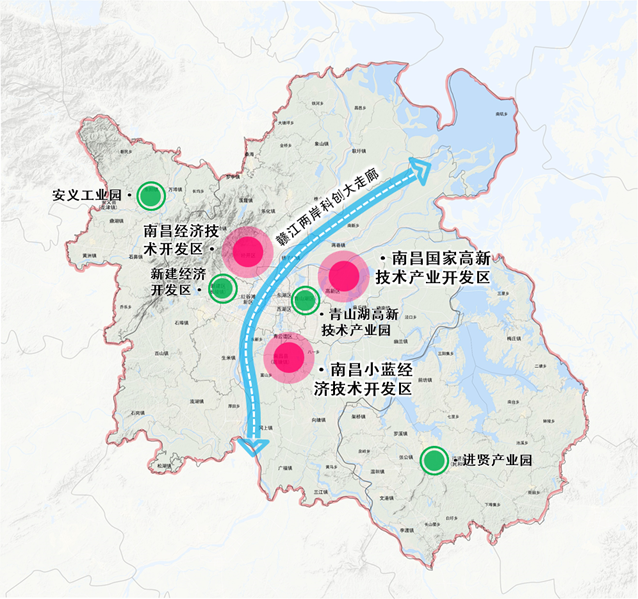 图1：一廊三区四园产业布局第二节  空间布局确立“南昌向南”城市空间发展导向，形成拥山跨江临湖大都市形态，构建“一江引领、双城共融、三环串联、五星簇拥”空间布局。“一江引领”，即把赣江作为城市中心轴景观天际线和繁荣创新活力带。“双城共融”，即以赣江为轴的南北双城共同构成主城区。“三环串联”，即以城市三条快速交通环线串联城区。“五星簇拥”，即城市外围由五大副中心组团和功能片区与主城区通过各种交通网紧密连接。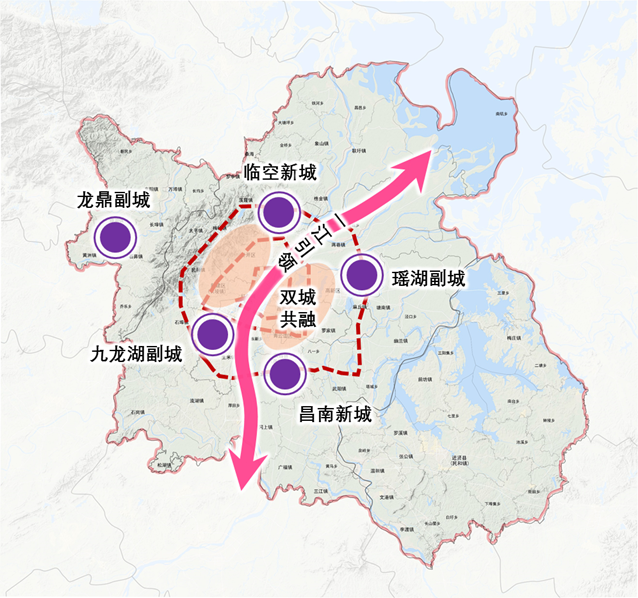 图2：空间布局第三节  生态布局充分发挥山水林田湖城资源禀赋，构建“一湖三脉，两屏多廊，蓝绿交织，人鸟共生”生态整体布局。“一湖三脉”，即鄱阳湖所属鄱阳湖主湖区、青岚湖——军山湖片区，赣江、抚河、潦河三条主干水系及其流域水网。“两屏多廊”，即九岭山——梅岭屏障、怀玉山——玉华山屏障所属多条林地廊道；以绕城高速和水系为依托，形成内外环状绿带、郊野公园、河湖湿地、城市公园体系，提升生态服务功能，筑牢生态安全屏障。在城市内部，构建以“一江三河串十湖”水系、城市绿道系统及城市公园点状分布为主体的都市生态系统。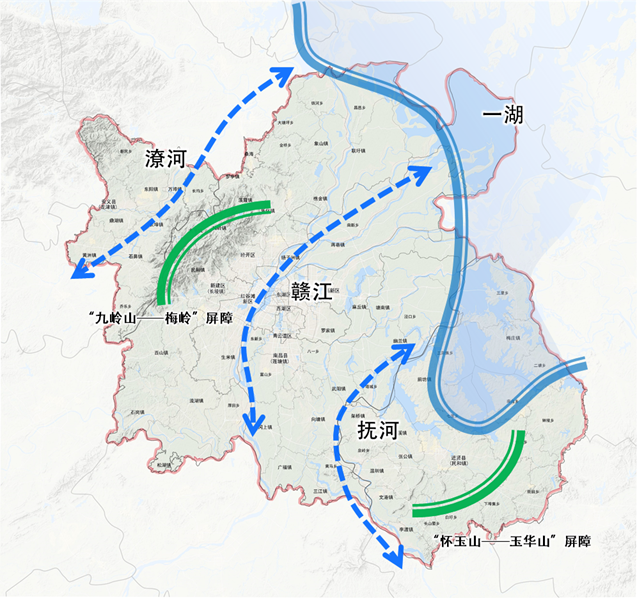 图3：一湖三脉两屏多廊生态布局第二篇  加快建设区域创新高地面向世界科技前沿、面向经济主战场、面向国家重大需求、面向人民生命健康，深入实施科技强市战略、人才强市战略、创新驱动发展战略，着力构建以企业为主体的技术创新体系，优化创新生态，建设更高水平的创新型城市。第六章  坚持人才优先发展牢固树立人才是发展的第一资源理念，优化人才发展环境，健全人才服务保障体系，坚持聚天下英才而用之，锻造新时期英雄城人才大军。第一节  建设高端人才集聚区抢抓全球人才流动的新机遇，着力引进一批海内外高层次人才、领军型创新创业人才、产业紧缺急需人才。全力推进“赣籍英才返乡计划”“洪城计划”“洪燕领航”“顶尖领军人才领航计划”等人才工程。加快江西省高层次人才产业园项目建设，建立健全“高精尖缺”人才项目库，促进人才链与创新链、产业链有机衔接和深度融合。实施名城名校融合发展行动，重视本土人才的培育和留用，探索本土高层次人才特殊支持计划。创新人才招引模式，不断拓宽柔性引才的路径，积极探索在北上广深等一线城市设立“人才飞地”。第二节  壮大企业家和技能人才队伍实施分类别、分层次创新创业人才培养计划。大力推进“洪企211”工程，着力打造一支与时俱进的高素质企业家队伍，全面拓展提升企业家和企业高层管理人才的全球视野、战略思维和创新能力。着力加强工程师队伍建设，培育一批高水平工程师和高技能人才队伍。鼓励行业龙头企业与学校合作建设产业学院、技师学院，全面施行新型学徒制。实施“洪城工匠”培育计划，开展“技能提升行动”。  打造成就人才的生态体系坚持党管人才原则，实施更加积极、更加开放、更加灵活的人才“引育留用管”政策，实现高层次人才、中端人才、基础性人才政策全覆盖，最大限度激发人才创新创造创业活力。持续抓好“人才新政22条”“人才10条”贯彻落实，深化人才发展体制机制改革，破除束缚人才发展的思想观念和体制机制障碍。突出市场导向，完善市场化人才评价标准和机制。探索与国际规则接轨的高层次人才招聘、薪酬、考核、科研管理、社会保障等制度。推进人才、项目、资金、平台一体化建设，营造人才安心舒心发展环境。实施“求学南昌、创业南昌”计划，积极引进一批高素质青年人才，力争“十四五”期间，吸引百万名大学生和技能人才来我市创业就业。第七章  提升创新发展能级以超常规手段建设赣江两岸科创大走廊，搭建以国家级重点实验室、大科学装置为引领的高能级创新平台，加强创新开放合作，强化国家科技战略力量，着力提升创新发展能级。第一节  打造赣江两岸科创大走廊加快推进赣江两岸科创大走廊建设，充分发挥鄱阳湖国家自主创新示范区核心区引领作用，继续推进南昌航空科创城、南昌VR科创城、中国(南昌)中医药科创城、南昌（国家）大学科技城等核心科创平台建设，高标准打造中国（南昌）科学岛、前湖科创园、昌北高校科创谷、富山科技园等未来科创平台。充分整合省内创新资源，争取设立综合性国家科学中心，建设区域性创新高地。建设一批创新街区、创新楼宇、创新小镇和协同创新中心。第二节  培育发展高能级创新平台紧紧抓住国家创新体系战略性重构重大机遇，实施国家级创新平台攻坚行动。积极对接科技部、中科院，争取国家大科学装置布局，力争“零的突破”。推动新材料、食品、航空领域创建国家实验室，创建一批国家重点实验室、国家技术创新中心等国家级创新平台。推动国家级“大院大所”在昌设立分院、分校，推动北京大学南昌创新研究院、浙江大学南昌研究院、中山大学南昌研究院、北京理工大学（南昌）虚拟现实研究院、中科生态修复（江西）创新研究院等落地见效。推动创新孵化载体协同发展，打造区域科技创新孵化载体高地。第三节  强化国家科技战略力量实施学科共建突破工程，积极承接国家基础科学研究任务，参与战略性科学计划和科学工程，力争在信息科学、生命科学、材料科学、食品科学、现代农业等领域攻克若干共性基础技术，推动基础研究、应用研究和技术创新贯通发展。改进科技项目组织管理，积极对接国家重大科技项目。实施关键核心技术攻坚行动，聚焦汽车设计研发、无人驾驶、航空设计研发制造、虚拟现实基础研究和应用、新材料研发等技术创新，部署一批重大科技专项。推广运用“揭榜挂帅”、择优委托等方式，力争在航空复合材料、集成电路、微机电系统（MEMS）、中医药新药、新型显示技术、高端精密制造、感知交互技术等领域取得突破。完善关键核心技术攻坚机制，建立健全产业链风险清单，滚动编制关键核心技术攻关清单，加快形成一批高价值专利组合。健全优化平战结合的疫情防控和公共卫生科研攻关体系，加大对新发突发重大传染病的研发攻关支持力度，提升应对重大公共卫生事件能力。第四节  推进高层次创新开放合作统筹利用全球科技创新资源，以美国、欧盟、日韩为重点，引进集聚高端创新要素和一流科技人才，建设一批国际化科技创新载体和科技成果转化平台。对接北京、上海、粤港澳大湾区等国际科技创新中心，建立原始创新与应用创新结合的跨区域创新共同体，推动创新链、产业链、价值链深度融合。加强与赣州稀金科创城、上饶大数据科创城、鹰潭智慧科创城等省内创新载体的联动与合作。第八章  构建以企业为主体的技术创新体系大力培育科技型企业，强化企业创新主体地位，构建以企业为主体、市场为导向、产学研相结合的技术创新体系。第一节  全力夯实企业创新主体地位构建科技型中小企业-高新技术企业-创新型领军企业梯次培育机制，实施创新型领军企业培育行动、高新技术企业培育行动、科技型中小企业成长行动和独角兽、瞪羚企业培育行动，不断壮大高新技术企业集群。实施企业创新能力提升计划，支持科技企业承担或参与国家、省重大专项、重大科技攻关等研发任务，鼓励开展核心技术研发。支持科技企业建设重点实验室、院士工作站、博士后工作站等创新平台，鼓励企业引进诺贝尔奖得主、外籍院士共建研究院。探索“企业出题、部门领题、院校破题”模式，推动企业与科研院所创新联动和成果产业化。支持龙头骨干企业牵头组建创新联合体，支持企业通过并购、建立海外研发机构等方式大力引进急需的关键技术。有效落实企业研发费用加计扣除、高新技术企业和技术先进型服务企业所得税减免等科技创新税收优惠政策。支持企业积极制（修）订国际、国家技术标准，加快采用先进标准生产的步伐。第二节  强化创新成果转移转化完善创新成果交易转化机制，落实科技成果处置权与收益权改革政策。发展科技中介专业服务，培育和聚集一批咨询、评估、知识产权、投融资等方面的中介服务机构，建立贯通研发、交易、转化等全过程服务体系，疏通应用基础研究和产业化连接的快车道，实现科技成果线上线下快速交易，加快建设南昌市技术转移中心，支持在国家级开发区设立转移转化分中心。完善市场需求和重大工程项目牵引自主创新产品应用的政策体系。第九章  营造良好创新生态加快科技创新体制机制改革，建立多元化创新投入机制，加强知识产权保护，优化创新生态，营造良好创新氛围。第一节  完善科技创新体制机制深化科技计划管理体系改革，健全科研项目生成、立项机制，严格实行目标任务验收，改革科研项目资金管理方式。创新新型研发机构建设模式，使之成为投资主体多元化、管理制度现代化、运行机制市场化、用人机制灵活化的创新平台。健全以创新质量和贡献为导向的绩效评价体系，落实以增加价值为导向的分配政策，构建充分体现创新要素价值的收益分配机制，支持科技成果转化收益向科研人员倾斜。完善“亩均论英雄”评价机制，建立以能力和贡献为导向的人才分配激励机制。对科技人员分类制定评价标准，强化科研成果与市场结果导向。构建科研机构、高校和企业创新人才双向流动机制，打通省市人才流动通道。第二节  建立多元化创新投入机制实施全社会研发投入攻坚行动，健全政府引导、多渠道投入机制，完善市县联动财政科技投入稳定增长机制，逐步加大对基础前沿研究支持力度。探索组建南昌科技金融集团，力争设立赣江两岸科创大走廊发展引导基金、科技成果转化引导基金，做大做强洪城科贷通、科技担保、科技保险、知识产权质押融资等科技金融产品，撬动社会资本参与科技研发投入，健全融资风险分散机制。加强科技型企业股改培育，全力支持“硬核”企业对接多层次资本市场上市，畅通金融、科技与实体经济的循环。第三节  建设知识产权强市完善知识产权法规政策体系，支持中国（南昌）知识产权保护中心建设。加强核心技术和专利储备。建立专利转化平台，支持具有良好市场前景的专利产业化。开展专利保险试点，推进知识产权质押融资。严格知识产权执法，争取设立知识产权法院，开展知识产权行政、民事、刑事案件“三审合一”试点，建立健全知识产权联合执法机制、多元纠纷解决机制，构建网络化知识产权维权援助体系。壮大技术经纪人队伍，健全技术市场交易后补助工作机制。支持重点领域的自主知识产权市场化运营。第四节  营造良好创新创业氛围大力弘扬创新创业文化和科学家、新时代赣商、劳模和工匠精神。实施对重大创新工程和项目的容错机制，探索实施创业担保基金等创业失败的成本分担机制，形成“崇尚创新、宽容失败、支持冒险、鼓励冒尖”的创新创业氛围。举办中国创新创业大赛（江西赛区）暨“洪城之星”创新创业大赛和带项目、带技术、带资金、带团队的高层次科技人才“洪城计划”创业大赛，激发科技型企业创新潜能活力，促进创新成果不断涌现。开展“科技活动周”活动，举办科普讲解大赛，加强科普工作，不断提升公民科学素养。第三篇  建设数字南昌以“数字产业化、产业数字化、治理数字化、数据价值化”为导向，加快发展数字经济，推进数字政府、数字社会建设，超前布局数字基建，抢占数字发展制高点。第十章  全面实施数字经济“一号工程”加快数字化发展，推进数字产业化和产业数字化，推动数字经济和实体经济深度融合，建设全国数字经济强市。第一节  优化数字经济发展布局加强战略前瞻，突出比较优势，优化区域产业布局，实现各县区、园区错位发展、集聚发展、协调发展。到2025年，全市数字经济规模占GDP比重达50%，建成一批数字经济特色园区。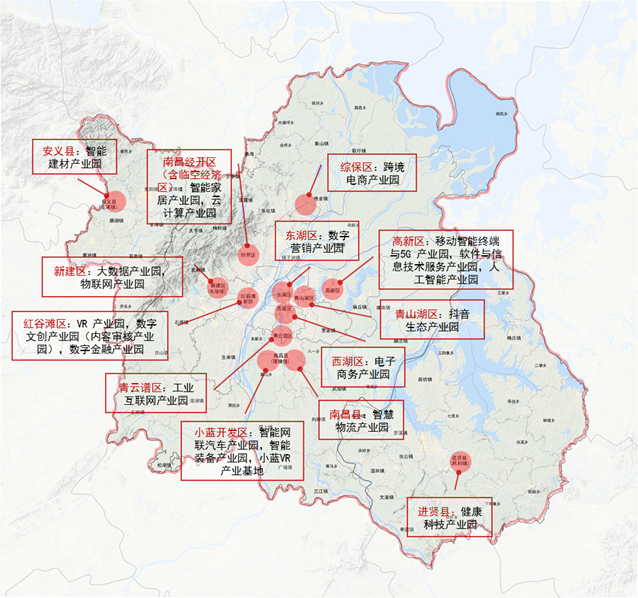 图4：数字经济特色产业园分布示意图第二节  推进数字产业化以数字经济特色产业园为载体，重点布局“芯、屏、端、网、云、智、用”七大数字产业。加快构建VR完整产业生态链，支持红谷滩区创建国家级VR创新应用先导区，打造全球VR新技术、新产品首发地和世界VR高地。加快构建移动智能终端产业生态，打造全球重要的移动智能终端制造基地。深入推进国家“03专项”，加速发展5G和物联网上下游产业。重点发展以大数据、云计算、区块链为先导的软件和信息服务业，形成一批有竞争力的大数据产品、解决方案和服务应用。大力发展信息安全产业。加快工业互联网标识解析二级节点应用建设，建设联想人工智能研究院，强化面向工业互联网领域的大数据软件应用研究，支持高端工业软件，新型工业APP研发和应用。推动人工智能与产业融合发展。深入推进“5G+ABCDE”融合创新，打造5G融合创新应用先行区和产业生态集聚区。开展区块链技术应用试点。加快引进北斗产业链上游企业，高标准建设北斗产业园。积极布局量子信息、柔性电子等前沿数字产业。 第三节  推进产业数字化 大力推进互联网、大数据、人工智能和实体经济深度融合，联动推进“数字化+”“互联网+”“智能化+”，大力发展工业互联网和工业大数据。加快制造业数字化转型，积极推广智能工厂、智能车间、智能生产线。实施“上云用数赋智”行动，拓展“5G+工业互联网”应用，打造全国产业数字化转型示范区。推进服务业数字化发展，推动现代物流、金融服务、检验检测、商业咨询等数字化转型。推动“互联网+农业”和农业大数据发展，发展设施农业、精准农业和智慧农业。实施园区数字化工程。第四节  加快信息基础设施建设大力推进国家“5G规模组网建设及运用示范工程”试点城市建设，加强5G基站合理布局，推动“万兆进楼宇、千兆入社区”城市光网建设，率先构建全国领先的“双5G、双千兆”网络基础设施，建成5G基站25000座。启动谋划量子通信京沪干线、沪杭干线扩容至南昌。以大数据、物联网、云计算为核心，支撑交通、航空、水务、能源等传统基建数字化改造和智慧化升级，物联网连接水平进入全国前列。超前布局新能源充电桩、智能传感器和“车联网”应用系统。推进“国家卫星导航+5G”综合应用。打造“云网边端安智”高效协同的开放架构，统筹建设新型智慧大数据中心、政务数据中心和新型智慧城市运行管理指挥中心。第十一章  提高数字政府建设水平大力推进数字政府建设，强化有为政府角色，通过数据驱动重塑政府流程优化和治理变革，形成用数据决策、用数据服务、用数据创新的新型治理模式。第一节  高标准建设“城市大脑”加快建设以互联网为基础、以云计算与大数据为支撑, 实现海量多源数据归集、实时处理与智能分析“城市大脑”。到2025年，“城市大脑”赋能社会治理、公共卫生、公共服务、产业经济发展的格局基本形成，数据要素与信息技术得到全面深度应用，多级联动便民服务数字化场景基本覆盖，基本建成国际一流、国内领先、城市典范、具有南昌特色的“城市大脑”。第二节  促进公共数据开放共用制定数据资源和数字产业化相关技术标准，完善数字经济相关数据采集、处理、分析、共享、交易等制度规范，构建数据资源高效配置制度环境。持续完善人口、法人、空间地理等基础数据库，建设专题应用数据库，促进跨层级、跨部门协同应用。建设统一政务数据共享交换平台，制定政务数据资源共享管理办法，促进政务数据共享交换。建立全市政务大数据开放平台，打通政府数据开放“最后一公里”。推动政务数据和社会数据融合应用，催生大数据产业新业态新模式。建立数据分类分级保护体系，建设网络安全保密防护监管一体化平台。提升重要数据资源和个人信息安全保护能力，强化数据跨境流动安全管理。第三节  提升政府数字化服务效能构建“赣服通”一体化政务服务平台体系，推动简政放权、放管结合与优化服务，提升政务服务供给精准化、分层化、个性化水平。再造政务服务流程，提高政府运作效能，降低政府运作总成本。整合各部门现有移动端信息发布、网上办事和在线服务等渠道，建设全市统一入口，汇聚政务办事信息、政府服务资源和社会化便民服务资源，打造集约化、便捷化、多元化便民服务新模式。利用大数据技术，对民众服务需求进行分析挖掘，不断改进政府服务效用。对数字经济形态实施“包容、审慎、开放”监管模式，建立容错纠错机制。第十二章  加快数字社会建设统筹智慧城市和数字乡村建设，倡导数字生活新方式，提升公共服务、社会治理等数字化智能水平。第一节  建设新型智慧城市围绕公共服务、城市治理、产业发展三大领域的发展需求，建设全市统一的物联感知体系和传输网络体系。基于城市大脑数据开放共享与技术能力支撑，推动交通、金融、医疗、教育等领域应用场景开放，融合性、创新性地开展部门应用、行业应用、交互式集成应用、跨部门集成应用等，实现全市运行一网感知、便民利企一网通办，城市治理一网通管。研究推进城市实验室建设，创新公共项目合作模式，增强市民、企业、政府及研究机构在智慧城市的参与程度。推动成立智慧城市政企联盟，完善城市科技与政府治理的融合协同机制，营造多方参与、共同协作的智慧城市建设新生态。第二节  加快数字乡村建设实施乡村信息基础设施振兴行动，促进网络深度覆盖和光纤宽带提速，提升农村用户普及率和网络接入覆盖率。打造开放、共享、功能更加完备的农业农村综合信息服务网络。加快推进农业生产大数据应用，探索农产品质量安全数字化管理。推动农村物流、电子商务基础设施建设，积极培育“互联网+”现代农业新业态。深入推进农业生产物联网应用示范。推动“互联网+党建”，建立完善农村基层党建信息平台。推动党务、村务、财务网上公开，畅通社情民意。推动“互联网+社区”向农村延伸，大力推动乡村建设和规划管理信息化。第三节  提升全民数字技能以数字平台企业、数字科研机构、高校院所等数字初创人才基地、数字应用类企业和组织为重点，引进和培育数字技能人才和产业从业群体。加强企业职工数字技能培训，持续提升劳动者的数字素养。推进数字经济再教育计划，建立覆盖全市党组织、政府机关、学校、企业和社区的数字经济教育培训网络。加大中老年人和残障人士等特殊群体帮扶，消除“数字鸿沟”。将编程列入中小学必修课，加强网络健康教育，防止青少年对虚拟网络世界的过度迷恋和依赖。大力开展“净网”“清网”等专项行动。第四篇  发展现代产业体系坚持把发展经济着力点放在实体经济上，持续推动经济发展质量变革、效率变革、动力变革，全力打造工业强市、现代服务业强市，加快构建具有竞争力的现代产业体系。第十三章  塑造南昌制造新优势着力推动产业基础高级化和产业链现代化，聚力打造三大国际性战略新兴产业集群，四大全国性优势制造基地，九条标志性产业链，形成一批千亿级产业集群集聚态势，夯实南昌工业经济发展支柱，重塑南昌制造辉煌。第一节  实施产业基础再造及产业链提升行动坚持防风险与促提升相统一、补短板与锻长板相结合，以电子信息、航空装备、汽车和新能源汽车、生物医药、虚拟现实、5G等产业为重点，加大工业软件、微机电系统（MEMS）等关键领域基础部件强弱项、补短板力度，深入实施产业链“链长制”，全链条防范产业链供应链风险，全方位推进产业基础再造和产业链提升。支持企业深入参与国家产业基础再造工程，实现关键零部件、关键原材料产业化应用和本地配套生产协同发展。加快承接京津冀、长三角、粤港澳大湾区等地区产业转移，在产业转移和产业配套等领域形成合力。积极推进各产业构建以本土龙头企业为核心，上下游相关企业共同协作、良性互动的高效供应体系。加快进口替代步伐，做好备链计划。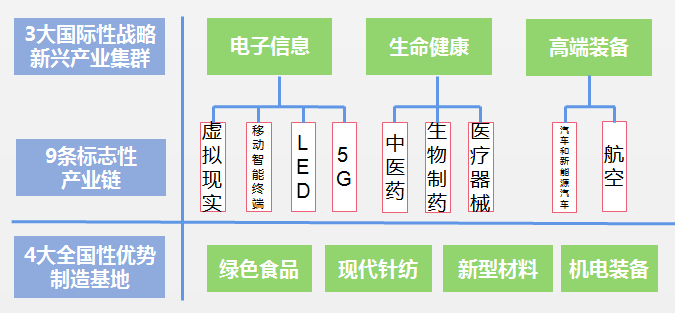 图5：制造业产业体系第二节  大力发展国际性战略新兴产业集群电子信息产业集群。聚焦电子信息制造、信息技术服务与软件业等，以龙头企业培育和引进为动力，以产业大环境塑造为支撑，持续增强产业技术创新能力，做大产业规模，做强产业整体实力和竞争力。重点打造虚拟现实、移动智能终端、LED和5G产业链。生命健康产业集群。面向重大疾病治疗和疫情防控，聚焦生物产业、医药、生命健康制造和医疗器械等，以做优存量和做大增量为主线，加强产业化项目和技术的同步引进，快速提升产业整体规模，推进“医、药、养”融合发展，形成一批带动性强的重磅产品和服务，创新发展生命健康产业。重点打造中医药、生物制药和医疗器械产业链。高端装备产业集群。发挥数字科技优势，聚焦智能装备制造、高端机床与机器人等重点领域，着力突破核心技术和关键部件，推动装备制造业数字化、服务化转型，输出未来工厂建设解决方案，提升高端装备产业综合实力。重点打造汽车和新能源汽车链和航空产业链。第三节  推动传统制造业优化升级坚持智能化、创意化、高端化、品牌化原则，以智能制造为主攻方向，开展传统产业智能化改造提升试点，推动绿色食品、现代针纺、新型材料、机电装备等传统优势产业转型升级。绿色食品。重点发展具有资源优势的粮食加工、粮油制品、肉制品、乳制品、休闲食品、饮料、烟草、饲料等，加快发展蔬菜果品、肉制品等农产品加工及贸易，提升都市型食品加工业发展水平。现代针纺。突出智能化技术改造，推动纺织服装从订单加工型向品牌经营型转变，重点发展针织服装产业。新型材料。着力发展有色金属深加工。推进建材行业联合重组和品牌建设，大力发展非金属矿物及制品、新型建材等产业。加快铝型材向工业型材和高端集成门窗转型步伐，大力发展装配式建筑部品部件产业。机电装备。提高自主设计和制造大型成套装备、高新技术装备、关键零部件及基础件能力，加快发展轨道交通装备和新型工程机械产业。第四节  联动发展军民融合产业推进军民深度融合，大力发展航空、军民两用电子信息、卫星应用等军民融合产业。推进军民融合两用技术成果转化，建设军民融合计量、检验、标准资源共享、技术交易等公共服务平台。推动认定一批市级军民融合示范企业。支持县区、开发区建设国家、省级军民融合产业示范基地（园区），重点建设高新区航空产业军民融合示范基地、小蓝经开区智能制造装备（军民融合）特色产业园、临空经济区军民融合科技园和北斗科技产业园等军民融合产业基地。第十四章  铸造南昌服务新品牌健全省会特质的服务经济体系，全面优化服务布局，增强服务功能，拓展服务半径，全力打造区域性现代金融中心、交通物流中心、创新创意中心、综合消费中心、总部营运中心，进一步提升“南昌服务”影响力。第一节  推动生产性服务业融合化发展聚焦提升生产性服务业服务实体经济能力，以产业转型升级需求为导向，加速生产性服务业数字化、智能化、专业化、规模化、高端化发展。重点在金融服务、现代物流、创新创意、总部运营、楼宇经济、科技服务、人力资源、检验检测、服务外包等领域取得突破，促进生产性服务业规模扩张和质态提升。推动各类市场主体参与服务供给，鼓励服务业龙头企业提升服务质量、扩大服务覆盖范围，为大南昌都市圈及周边城市提供高质量高品质服务。第二节  推动生活性服务业品质化发展立足人民群众对生活性服务业高层次、多元化需求，推动生活性服务业高品质、多样化发展，重点发展商务商贸和以文化旅游、健康养老和健身休闲为主要内容的“幸福产业”,推进教育、医疗等社会服务领域有序开放。引导发展教育培训、家政服务、法律服务业，加强公益性、基础性服务业供给，完善服务标准、信用、培训等体系，构建功能完善、管理规范、高效高质的生活性服务业体系。大力发展平台经济、分享经济、体验经济等新服务经济，加快推动模式创新、业态创新和服务创新。第十五章  做强产业发展“主战场”以总量指标前移、效益指标进位、速度指标争先为导向，全面创新提升开发区能级，培育一批超千亿工业园，发展一批特色工业园，打造支撑我市高质量跨越式发展的大平台。第一节  促进开发区提质升级加快产业集聚发展，深入推进开发区集群式项目满园扩园、“两型三化”管理提标提档等行动，大力实施优势产业集群提能升级计划，推动国家级开发区“僵尸”企业“出清”、低效低质企业出园，加快特色工业园区首位产业集聚发展，提升园区企业和项目技术水平、投资效益和盈利能力。优化产业空间布局，实施国家级开发区进位赶超计划。深入实施“节地增效”行动，强化“亩产论英雄”导向，加快落实“标准地”要求，建立以亩均产出为导向的企业分类综合评价机制。推动进贤产业园、安义工业园等扩区调区。完善生产生活功能配套，增强创新功能，优化生态布局，增加公共服务供给，构建“大园区+小城市”公共服务网络，打造宜产宜居生态开发区。第二节  完善开发区体制机制强化开发区经济管理职能，赋予开发区更大改革创新自主权，推动全链审批赋权。深化开发区行政管理体制、运营体制、人事和薪酬制度及监管体制等改革，提升开发区发展活力。大力推进以全员聘任制和绩效工资制为核心的人事薪酬制度改革，探索建立灵活多样的调任制度，形成人员能进能出、职务能上能下、待遇能高能低的管理机制。支持国家级开发区与其他开发区联动设立“飞地园区”，鼓励与沿海地区开发区共建“飞地园区”，探索“双飞地”发展模式，推进“沿海研发+南昌制造”有效互动。适时启动国家级开发区设立行政区，推动向行政区+功能区转变。第五篇  实施扩大内需战略顺应国内外发展格局深刻调整，把扩大内需战略与供给侧结构性改革有机结合，推动形成更高水平供需动态平衡，在“双循环”新发展格局中展现省会作为。第十六章  持续释放消费潜力增强消费对经济发展的基础性作用，顺应消费升级趋势，提高供给质量和效率，推动消费向体验化、品质化和数字化方向提档升级，建设中部消费中心城市。第一节  促进消费提档升级实施重点商圈品质提升行动，加快推进特色街区改造提档，引进一批国内外知名品牌首店、旗舰店、体验店。实施名品、名店、名街联动，扩大城市时尚消费的辐射力、影响力，打造中部消费之都。整合南昌文化、旅游、体育等优质特色资源，培育“购物+美食+旅游+休闲+娱乐”一体化复合型消费链条，打造独具魅力的南昌消费IP。发挥枢纽优势，构建以南昌为中心的环鄱阳湖遗产群，联动环太湖遗产群、环徽州遗产群，合力打造浙皖赣世界级休闲区。积极开展标准化体系建设，在电子信息、中医药、新材料、绿色农产品等领域，培育一批标准“领跑者”，开展服务业标准准入制试点。第二节  激发消费需求和潜力提档升级实物消费，推动汽车等消费品由购买管理向使用管理转变，促进住房消费健康发展。顺应年轻人消费需求，实施新兴消费高质量发展行动，促进数字消费、绿色消费、智能消费等新兴消费。鼓励消费金融创新，支持发展消费信贷。促进传统消费推陈出新，着力调整商贸、餐饮、娱乐等传统消费领域的产品结构，大力开发精品化、个性化消费产品。打造享誉国内的旅游目的地，形成“南昌旅游”的品牌效应。鼓励商贸流通企业渠道下沉乡村，引导优质商品和服务向农村延伸，挖掘农村消费潜力。全面建立重点消费品废旧回收循环利用体系，鼓励消费更新迭代。落实带薪休假制度，探索2.5天弹性休假制，扩大节假日消费。全面开展国家体育消费试点，满足人民体育消费需求。第三节  营造放心消费环境开展“消费在洪城”“放心消费在南昌”系列公益宣传，完善城乡商业网点布局，构建高效配送网络体系，降低流通成本。规范发展“地摊经济”，建立健全有利于促进消费的城市管理等配套政策体系。加强日常消费领域监管，规范电商、微商等新消费领域经营行为，建立适应多样化、个性化消费需求的维权监管新模式。强化消费者权益保护，畅通12315投诉举报渠道。健全特定消费领域规章制度，完善快捷消费纠纷调解援助等机制以及个人信息保护、消费后评价等制度。第十七章  全力拓展有效投资空间发挥投资对经济增长的关键性作用，扩大有效投资，提高投资的精准性和效率，进一步激发更多社会资本参与投资，拓展有效投资空间。第一节  优化有效投资结构发挥有效投资对优化供给结构关键作用，突出战略性投资，精准对接国家战略布局和政策导向，大力推进重大科创平台、综合交通、信息网络、地下综合管廊、开放平台建设、新型城镇化等方面的重大基础投资。突出产业类投资，扩大新型基础设施建设和公共平台投资，加大对龙头企业、总部经济、补链强链式企业等的招引和培育力度，推进全市主导产业和战略性新兴产业集群式发展。突出民生类投资，加大对完善城市功能、建设美丽乡村、改善社会民生等兜底线、促公平的保障性领域投入。第二节  提高投资规模效益牢固树立招商引资是经济工作生命线的意识，坚持“大项目”带动战略不动摇，按照“在谈项目抓落地、落地项目抓开工、开工项目抓进度、竣工项目抓运行”的要求，坚定不移抓好重大项目。坚持问题导向，按照“要素跟着项目走”“能快则快”的原则，切实解决项目推进难题，营造良好环境。有效完善重大招商引资项目决策推进、协调调度、督查考核机制，常态长效推进重大项目建设。围绕产业、创新、开放、交通、强基、信息化、城镇化、城市功能、生态、文化、民生、改革等十二大领域，加快项目谋划，建立重大项目库，有计划、分步骤实施，有效推动规划落实落地。推动项目实施由粗放型向精细化转变，提高资金使用效率。第三节  建立健全投资内生增长机制推动政府投资由财政拨款向财政投资转型，完善投资决策、管理与监督机制。推进国有控股平台整合，提升资本市场化运作水平，力争打造资产规模超五千亿的“巨无霸”投资平台。加快建立企业投资市场主导、融资渠道丰富畅通、政府服务灵活高效、监管适度科学的新型企业投资管理体制。完善政府和社会资本合作模式，支持更多民间资本投资公共服务、经营性基础设施、市政公用事业、金融服务等领域，进一步激发民间投资活力。第十八章  加快畅通经济循环着力畅通国民经济循环，提升供给质量，集聚高端要素，构建现代流通体系，推动形成全方位全要素、高能级高效率的经济循环格局，加快打造国家现代流通体系重要枢纽。第一节  推进南昌产品行销天下深入开展质量强市、品牌兴市行动，实施产品质量提升工程，构建工业设计、用材、流程管控、组装集成全过程服务体系，加快内外销产品“同线同标同质”，实施区域品牌塑造工程，维护品牌权益，打响“南昌制造”“南昌服务”“南昌消费”品牌。实施企业质量信用信息公开、质量黑名单和缺陷产品主动召回制度，引导支持企业推进产品、技术、品牌、管理和商业模式创新，提升内需供给能力和质量。积极开展标准创建，建立政府主导制定标准与市场主体自主制定标准协同发展的标准体系，建设一批区域性行业性标准中心和检测中心。加大“品字标”培育和宣传力度。建立健全“南昌货全国行”营销网络，开发“好产品·南昌造”系列品牌，举办南昌好产品网上团购节等系列活动。第二节  加快集聚高端要素聚焦增强高端要素集聚和配置功能，着力优环境、促联动、提能级，努力打造中部地区高端资源要素配置功能高地。推进高端人才要素集聚，加快从依靠中低端人才为主向中高端人才为主转变。推进先进产业要素集聚，加快从低端产品为主向中高端产业为主转变，提升产业创新力竞争力。推进优势资源要素集聚，增强产业链供应链稳定性和抗风险能力。推进资本要素集聚，加快从主要依靠间接融资向更多依靠直接融资转变，加快上市从国内市场融资向国外市场融资转变，以金融体系创新支持实体经济升级。推进市场组织方式转型，加快从有形市场为主向线上线下市场为主转变，支持企业利用线上展会、电商平台等渠道开展线上推介、在线洽谈和线上签约等。推动产业链供应链战略性整合，精准打通供应链堵点、断点，防范风险点，稳定海外高端核心零部件供应，拓展国内替代品供应，维护产业安全。第三节  构建现代流通体系大力发展水陆空“无缝对接”多式联运模式，加快完善现代集疏运体系。推进现代信息技术在供应链体系中的推广应用，着力提升物流配送体系现代化，着力提高流通效率。统筹现代流通体系硬件和软件建设，提升南昌水港、陆港、空港和信息港枢纽能级，推进优化研发管理、业态创新、人才培养、标准制定、市场营销等环节，打造内外兼修的物流枢纽体系。加快培育现代流通企业，推进数字化、智能化改造和跨界融合，支持关系居民日常生活的商贸流通设施改造升级、健康发展。第六篇  加快深层次市场化改革坚持和完善社会主义基本经济制度，推动有效市场和有为政府更好结合，以重点领域和关键环节改革为突破口，整体协同推进首创性、差异化改革探索，以改革红利打造发展优势，增强发展内生动力。第十九章  保护和激发市场主体活力毫不动摇巩固和发展公有制经济，依法平等保护国有、民营、外资等各种所有制企业产权和自主经营权，支持非公有制经济高质量发展，进一步激发全社会创造力和市场活力。第一节  深化国资国企改革加快国有经济布局优化和结构调整，实施国资国企改革创新行动计划。鼓励引导国有资本投资运营公司搭建产业孵化平台和上市服务平台，加快政府投资平台整合，市级保留3家，每个县区保留1-2家。支持江铃集团等企业打造国际国内一流企业。加快国有企业战略重组，进一步健全完善现代企业制度。加快完善国有企业法人治理结构，健全经理层任期制和契约化管理。分层分类推进混合所有制改革，注重党的领导和公司治理完善相统一。构建资本运作全链条，提高国有资产证券化率，提升国有资本配置效率。不断优化国资监管职能，推动形成以管资本为主、以管事中事后为主和以授权监管为主的国资监管体系。稳步推进自然垄断行业改革。第二节  支持非公有制经济高质量发展优化民营经济发展环境，进一步构建亲清政商关系。破除制约非公有制经济发展的各类障碍和隐性壁垒，在要素获取、准入许可、经营运行、政府采购和招标投标等方面对各类所有制企业依法平等对待，保护民营企业产权和企业家权益。建立健全民营企业救助纾困机制，设立民营企业稳定经营基金。支持企业市场发债，拓宽融资渠道，切实缓解民营企业融资难、融资贵，降低企业生产经营和制度性交易成本。支持民营企业加快转型升级，推动民营企业建立现代企业管理制度。实施“年轻一代民营经济人士”培养计划。优化促进中小微企业和个体工商户发展的法治环境和政策体系。完善民营企业诉求反映和权益维护机制，健全执法司法对民营企业的平等保护机制。第三节  推进新型市场主体健康有序发展加大对各类新型市场主体的政策引导、支持和保障力度。放宽新型市场主体名称登记条件、住所（经营场所）和登记（备案）条件。加强新型市场主体发展平台建设，构建新型市场主体公共服务平台。创新监管理念和方式，落实和完善包容审慎监管要求，探索适应新业态特点、有利于公平竞争的监管办法。建立健全跨部门协同监管机制，构建多元共治的监管格局。第二十章  建设高标准市场体系深化要素市场化配置改革，依法保障市场公平竞争，提高要素配置效率，建设统一开放、竞争有序市场体系。第一节  依法保障市场公平竞争全面实施市场准入“全国一张单”管理模式，建立与市场准入负面清单制度相适应的审批体制。全面落实“非禁即入”，探索试点市场准入承诺即入制。健全投诉举报和处理回应机制。落实市场准入负面清单动态调整机制和第三方评估机制，以服务业为重点试点进一步放宽准入限制。完善公平竞争审查工作制度体系，建立健全竞争政策实施机制。全面清理、废除妨碍统一市场和公平竞争的存量政策措施，落实增量政策公平竞争审查流程。建立健全第三方审查和评估机制。加强和改进反垄断和反不正当竞争执法司法。严厉打击恶意中标、围标串标等公共资源交易违法行为。第二节  深化要素市场化改革打破生产要素自由流动壁垒，扩大要素市场化配置范围，深化土地、劳动力、技术、数据等市场化配置改革，加快培育技术和数据要素市场，建设统一开放、竞争有序的市场体系。健全以公平为原则的产权保护制度，依法有效保护各种所有制经济组织和公民财产权。完善自然资源有偿使用、农村集体产权确权、财产征收征用等制度，建立健全产权流转交易平台体系。完善产权纠纷多元化化解机制。健全更加严格的知识产权保护制度，实施知识产权侵权惩罚性赔偿制度，加大新业态、新领域知识产权保护力度。第三节  加强社会信用体系建设健全政府守信践诺机制，对不履行政府承诺和合同协议的政府部门及有关负责人建立政务失信记录。成立市信用中心，推动信用信息平台、行业信用信息系统互联互通，完善信用信息采集统筹机制。健全信用“红黑榜”及信用联合奖惩机制。积极培育信用服务市场，实施“信易+”工程，推广信易贷、信易租、信易游、信易行、信易批等信用创新产品和服务。实施信用分级分类，构建以信用为基础的新型监管机制。健全信用修复机制。推进信用立法。加快创建社会信用体系建设示范城市，打造“信用南昌”城市品牌。第二十一章  提升政府治理效能深入推进“放管服”改革，推动“五型”政府建设走深走实，不断优化“四最”营商环境，全面提升政府治理能力和水平，加快推进我市高质量跨越式发展。第一节  全面优化营商环境全面实行政府权责清单制度，持续深化“放管服”改革。严格对标对表国际营商环境评价体系，推动营商环境建设步入市场化、国际化、法治化轨道。全面深化相对集中行政许可权改革，探索构建数据集中、高效协同、权责匹配的审批模式，打造工程项目建设审批“六多合一”升级版。大力推进重大重点项目“大承诺、大容缺、大模拟”超简审批改革，全面推行企业投资项目审批承诺制，完善项目代办服务机制。深化商事制度改革，实施涉企经营许可事项清单管理，完善事中事后监管，建立健全包容审慎监管机制。建设移动办事之城，拓展提升“赣服通”南昌分厅服务功能，实现政务服务事项“一网通办”，认真落实“一次不跑”和“只跑一次”政府服务举措。实行重大决策事前评估和事后评价，提高决策科学化、民主化、法治化水平，深入开展政务服务“好差评”。到2025年，力争我市进入区域性营商环境标杆城市行列。第二节  深化财税体制改革加强财政对公共资源的统筹，提升财政保障能力。深化预算管理制度改革，加强中期财政规划管理。推进财政支出标准化建设，强化预算约束和绩效管理。优化市县两级政府事权和财权划分，形成稳定的政府事权、支出责任和财力相适应的制度，增强基层公共服务保障能力。完善政府债务管理制度。大力推动零基预算改革，力争3年左右实现零基预算改革全覆盖。深化土地收益分成体制改革，调整市县（区）土地收益分成体制。按照国家和省统一部署稳步推进地方税改革，优化税收征管体系。第三节  深化投融资体制改革大力提升金融对实体经济的有效支持，提升金融科技水平，增强金融普惠性。积极发展股权质押融资、债转股等金融业务。综合运用专项债、企业债、资产证券化、PPP、基础设施REITs、股权转让、公开上市等方式，盘活优质资产，形成良性融资循环。全面对接“映山红”行动计划，培育一批上市企业。支持已上市企业实施再融资，支持符合条件的企业发行各类债券。全力推进产业资本运营体系改革，市县两级合力打造资产总规模达四千亿元的产业投资运营体系，做大做强工业控股等市级产投平台，打造资本市场“南昌板块”。合理整合政府性融资担保资源，构建市县两级联动的政府性融资担保体系。第七篇  高水平建设内陆开放新高地以江西内陆开放型经济试验区建设和争创江西自贸区为契机，加快推进制度型开放，聚能聚力构建大开放格局，全面提升开放发展质量和水平。第二十二章  着力优化开放格局积极融入“一带一路”建设和国家区域重大战略，推进产业对接、项目对接、平台建设、通道对接，加快形成多点支撑、多区域联动、全方位深层次的对外开放新格局。第一节  全面对接国家区域重大战略抓住中部崛起战略机遇，积极参与长江经济带建设，促进资源高效配置，努力实现错位发展、协调发展、有机融合，推动大南昌都市圈打造对接长江经济带的先行区。抢抓北京疏解非首都功能机遇，主动承接高端要素转移。全面融入长三角一体化进程，建立与东部沿海城市的对口合作机制，重点强化在全球资源配置、科技创新策源、高端产业培育、数字经济转型等领域的深度合作和联动发展。紧密对接粤港澳大湾区建设，加强在科技创新、平台建设、产业发展、通道建设、市场体系、金融服务等方面的合作。积极对接成渝地区双城经济圈，重点加强电子信息、航空航天等方面合作。主动对接海西经济区，加强与台湾电子信息、现代农业等领域合作。深化与长江中游城市在交通网络、生态环境、产业发展、科教文化等领域合作，携手推动长江中游城市群上升为国家区域战略。第二节  加快推进城市国际化进程持续提升城市国际影响力和美誉度，全方位植入国际化社区、国际学校、国际医院等国际化要素，营造一流国际化环境，打造国际高端人才创新创业集聚地。积极承办世界VR大会、世界绿色发展投资贸易博览会、世界中医药大会、南昌国际汽车博览会、南昌飞行大会等展会，打造国际中高端会展和会议承办地。巩固我市与中国贸促会、海外商协会、国际贸易组织、外国驻中国使领馆的双边交流合作机制，促进双方经贸往来和互利合作。深化国际友好城市合作，加强与联合国教科文组织等国际组织联系，促进国际人文交流。深化与国际金融组织合作，拓宽国际融资渠道，积极参与世界银行、亚洲开发银行、亚投行贷款项目工程投标。着力引入一批国际品牌体育赛事和演艺活动，增强对国际游客吸引力。第三节  主动融入“一带一路”建设加强“一带一路”节点城市建设，全面推进丝绸之路通道建设，务实推进与沿线国家、地区友好往来。着力构建面向发达经济体、新兴市场的开放体系，深度参与全球产业链供应链分工，形成开放共赢、内外联动的产业链全球布局。积极对接“一带一路”沿线国家基础设施建设和市场消费需求，推动农业、制造业、建筑业、服务业、矿业“五大行业”走出去。支持实施一批机电、纺织、医疗器械等产业投资项目，建立境外生产加工基地。加大煤炭、金属矿产等矿产资源勘探开发合作，推动技术标准走出去，拓展新的合作领域，发展具有“一带一路”特色的贸易新业态，促进与沿线国家贸易畅通。充分利用《区域全面经济伙伴关系协定》（RCEP）和《中欧全面投资协定》（中欧CAI），优化资源型产品和农产品的进口链条，以东南亚、日韩、欧洲等为重点，推动高端资源“引进来”。第二十三章  高水平发展开放型经济坚持对标先进、改革创新，推动贸易和投资自由化便利化，建设更高水平开放型经济新体制，推动我市开放型经济高质量跨越式发展。第一节  建立健全更高水平开放型经济体制依托海关特殊监管区深化贸易便利化改革，全方位对接自贸区制度，实行“两类通关、两区优化”、认证企业进口免担保验收、货物贸易“一保多用”等制度创新。全面落实外资准入前国民待遇加负面清单管理制度，进一步放开外资市场准入限制，建立健全以信用监管为基础、与负面清单管理方式相适应的监管体系。加快建设自由便利高效的对外开放制度和政策体系。完善外商投资政策，引导外资更多投向电子信息、航空、生物医药、装备制造、数字经济以及工程咨询、现代物流、检验检测认证等领域。积极引进外资金融机构。规划建设进口商品交易中心，打造一批“国际采购-进口-经销代理”一体化平台。力争到2025年，对外贸易总额达1400亿元，实际利用外资突破53亿美元。第二节  推进更高水平开放招商抓住产业链供应链重构机遇，坚持“走出去”“请进来”并重，深入实施“三请三回”“三企入赣”行动，聚焦重点地区、主导产业、头部企业，开展产业链、供应链、创新链精准招商、专业招商，积极探索“互联网+”招商新模式，着力打造中部地区投资高地。探索建立跨区域招商合作，用好中国进口博览会、东盟博览会等平台，全面深化招商合作。坚持实施招大引强，力争每年引进落户一批50亿元、百亿元重大产业投资项目。树立全要素招商引资理念，促进引资引技引智融合发展。充分挖掘海外侨资侨智资源，加强驻外招商机构建设，促进海外赣商回归。通过社会化招聘、企业化管理、市场化薪酬等方式，选聘一批熟悉招商业务、具有成功招商经验的专员和中介机构，进一步优化招商队伍结构，提升专业化招商水平。第三节  推动外贸做优做强扩大自主知识产权、自主品牌、自主营销、高科技含量、高附加值及高效益产品出口，扩大先进技术、关键设备、重要资源、生产性服务、生活消费品等进口，争创国家进口贸易促进创新示范区。发挥青山湖区国家级外贸转型升级基地（纺织服装）作用，积极推动医疗器械和机电申报国家级外贸转型升级基地。加快推进出口产业基地建设，开展外贸主体培育升级行动，加快培育生产型出口企业和外贸综合服务企业，推动出口型企业向进出口并重转型。做大做强外贸龙头企业，建立完善重点出口企业联系制度。加快服务贸易发展升级，积极发展数字贸易，探索数字贸易集聚区建设。用足用好国家进口贴息政策，鼓励和帮助企业进口更多的高精尖产品，加快内、外贸融合。依托省电子口岸建设高水平国际贸易“单一窗口”，开通9610、9710、9810进出口和1210保税出口业务模式，加快跨境电商线上综合服务平台建设运营。加大信用保险对外贸出口企业的支持力度，促进外贸出口的平稳增长。第四节  有序引导企业走出去健全走出去综合服务体系，提高有关国别投资环境、市场环境、政策环境等咨询服务水平。探索开展“走进非洲”“走进东南亚”“走进中东”等活动，寻找“一带一路”沿线国家发展机会。发挥重点企业龙头作用，整合上下游产业链，将产能、装备、技术、管理、标准和资本打包整合，加强与央企、知名跨国公司合作，实现“抱团出海”和“借船出海”。加快培育本土跨国公司。创新对外投资合作模式，鼓励以并购重组等方式开展境外投资，发展工程总承包、投建营一体化等新型“走出去”模式。鼓励重点企业赴境内外参会参展。健全跨国经营风险预警防控和处置机制，提高境外投资安全保障和应对风险能力。第二十四章  构建高能级开放支撑体系着力打通开放大通道，搭建开放大平台，加快构建高能级开放支撑体系，全面提升对外开放的质量和效益。第一节  着力畅通开放大通道构建国内国际航空物流大通道，加快推进昌北机场三期建设，吸引更多国内航空公司新开通南昌始发航班，鼓励更多国际航空公司增加至南昌的中远程航班，争取新培育1家以上本土货运基地航空公司。推进空铁协同，加快昌北机场与乐化铁路物流园一体建设，加强与长三角航空货运需求对接，打造长三角新航空-货运集散地。畅通国际铁路物流大通道，加强与中欧班列沿线城市合作，推进南昌中欧班列常态化持续健康发展，提高班列运输效率。深化与沿海主要港口紧密合作，强化南昌港与九江港合作，加密南昌至深圳、厦门、福州、宁波等地的铁海联运班列。大力发展铁海联运、江海联运等国际多式联运，逐步实现“进境与沿海同价到港，出境与沿海同价起运，通关与沿海同等效率”目标。第二节  构建高能级开放大平台优化开放平台布局，着力构建东西南北“四方”连通，水铁公空“四式”联运，商流物流资金流信息流“四流”汇聚的口岸布局。全力建设南昌向塘国际陆港、南昌国际智慧空港，打造“南北呼应”的开放发展门户。加快推进中国（南昌）跨境电子商务综合试验区、海关特殊监管区等专业化平台建设，积极探索建设数字化综合保税区。积极参与创建江西自由贸易试验区，争创国家物流枢纽城市，力争在昌设立国家级对外合作平台。加强航空口岸建设，巩固扩展国际客货运航班航线，推进国际国内全货机开行，推动昌北机场建成千万级枢纽机场。完善航空口岸各项功能，全面建成并规模化运营冰鲜水产品、食用水生动物、水果三个指定监管场地，积极申报药品、肉类等指定监管场地。完善国际快件监管中心、国际邮件互换局功能，扩大业务规模。第八篇  全面推进乡村振兴坚持农业农村优先发展，按照“产业兴旺、生态宜居、乡风文明、治理有效、生活富裕”总要求，走中国特色社会主义乡村振兴道路，不断推动农业农村现代化。第二十五章  着力提升农业质量与效益坚持现代农业提质增效导向，大力发展都市现代农业，不断优化农业生产结构，健全农业支持保护制度，推进农业绿色化、优质化、特色化、品牌化发展。第一节  保障重要农产品供给安全深入实施“藏粮于地、藏粮于技”战略，加强粮食生产功能区、蔬菜生产保护区和特色农产品优势区建设，加快推进高标准农田建设，提高农业科技和机械化服务水平，确保粮油等重要农产品供给安全，粮食总产量稳定在42亿斤以上。大力发展现代畜牧业，健全动物防疫体系，生猪养殖规模化率达到 70%以上。积极推进蔬菜、水果、肉蛋奶、水产品等主要“菜篮子”产品生产，建设一批集约化、设施化“菜篮子”基地，建设一批规模化特色水果生产基地，力争全市常年重要蔬菜自给能力达到 70%以上。推广稻油轮作模式，提升油料产业发展水平。第二节  增强农业综合生产能力明确优势产业和主攻方向，实现十大农业主导产业产值占农业总产值的70%以上。积极扩大紧缺农产品生产，大力发展特种畜禽和水产养殖。实施现代种业提升工程，提升农业良种化水平。实施土地整理与耕地质量提升工程。加快农村流通体系建设，发展农产品贮藏保鲜和冷链物流，大力推进区域性农产品产地仓储冷链物流设施建设。培育建设长江中下游水稻气象野外科学试验基地。强化以品牌为纽带的资产重组和要素整合，开展区域品牌、企业品牌和产品品牌“新三品”创建工作，积极创建中国特色农产品优势区。推动农业生产规范化，加快建设一批农产品标准化示范园，加强产地环境保护和源头治理，强化生产过程追溯。深入推进农业绿色发展，继续加大农业面源污染治理力度，推行绿色生产方式，促进农业可持续发展。完善农业社会化服务体系建设，支持绿色高效机械装备和技术推广使用，大力发展“互联网+农业”。到2025年，主要农作物耕种收综合机械化率提高到80%以上，全市农业信息化水平达到80%以上。第三节  培育提升现代农业经营主体大力实施龙头企业培育行动，着力打造一批产业链完整、竞争力强、知名度高的行业领军企业。积极培育家庭农场、农民合作社、农业企业等新型农业经营主体，拓展多种形式适度规模经营，构建集约化、专业化、组织化、社会化相结合的新型农业经营体系。加快培育新型农民，加强农业技能培训，培养一批现代职业农民和农业经营领军人才。第四节  推动农村三产融合发展推动农村一二三产业融合发展，形成农村发展新动能。以“粮头食尾”“农头工尾”为抓手，大力发展农产品加工业，重点推进农产品精深加工，农产品加工转化率突破75%。按照“全产业链发展”思路，建设一批与龙头企业有效对接的生产基地，构建一批优势产业链，打造农业领域过百亿超千亿产业集群。实施“农业+”战略，大力发展休闲农业、创意农业、功能农业、生态农业等新业态新模式，推动产业深度融合，积极创建国家农村产业融合发展示范园。第二十六章  建设美丽宜居和谐乡村全面实施乡村建设行动，大力开展农村人居环境提档升级，打造彰显产业兴旺之美、自然生态之美、文明淳朴之美、共建共享之美、和谐有序之美的新时代“五美”乡村。第一节  统筹推进乡村规划根据村庄区位条件、发展趋势、资源禀赋等，区分集聚提升、城郊融合、特色保护、搬迁撤并四种类型推进乡村建设。统筹城镇和村庄规划建设，高标准开展乡村规划设计，编制“多规合一”村庄规划。科学布局乡村生产生活生态空间，分类推进村庄建设。推进乡村片区化、组团式发展，做大做强中心村。保护传统村落和乡村风貌，重点强化历史文化村落保护利用，注重保留乡土味道，让乡村望得见山、看得见水、留得住乡愁。第二节  持续改善农村人居环境大力开展农村人居环境整治行动，加强农村“七改三网”基础设施建设，在重点区域和主要通道沿线，每年打造20个乡村振兴试点村，实现村庄净化、绿化、亮化、美化。持续推进农村生活垃圾治理，逐步推进农村生活垃圾分类和就地资源化利用，加大统筹推进农村改水、改厕与改污力度，完善村庄环境长效管护机制，建立稳定的“建管同步”长效管护资金筹措机制，组建农村“多员合一”管护队伍，完善市、县、乡三级考核奖惩机制，到2025年，实现集镇污水管网全覆盖，行政村和人口较多自然村污水处理设施全覆盖。第三节  提升乡村治理水平加强和改进乡村治理，加快构建党组织领导的乡村治理体系。充分发挥村级党组织在乡村治理中的关键作用，加强村级党组织建设，继续实施“一村一名大学生”、村干部学历教育提升等行动，进一步落实优秀基层干部身份转换及晋升机制，提升基层组织队伍能力素质。发挥村民理事会、参事会、红白理事会等议事平台作用，创新村民协商议事形式，完善村规民约等社会规范，提高村民自我管理、自我教育、自我服务的能力和水平，持续提升乡村自治能力。深入践行社会主义核心价值观，培育乡村文明新风。实施乡贤返乡工程，推出一批具有南昌特色的优秀乡贤、家风家训家规故事，引导乡贤积极参与基层治理。构建多方参与治理机制，强化公益服务、互助性社会组织作用，探索以政府购买服务支持农村社会工作和志愿服务发展。第四节  促进城乡融合发展加快推动县乡基础设施提档升级，健全以政府投入为主的基础设施建设机制，统筹规划重要市政公用设施向城市郊区、农村和规模较大中心镇延伸，引导社会资本投入乡村供水、垃圾污水处理等设施。鼓励有条件的地区将城乡基础设施、环境服务等项目整体打包，统一建设运营。构建劳动力和人才城乡双向流动渠道，实施城市人才入乡计划，支持乡村运用双向兼职、技术入股等形式柔性引才用才。推动城市工商资本入乡，完善农村金融服务。健全全民覆盖、普惠共享、城乡一体的基本公共服务体系，建立乡村基本公共服务队伍补充机制，促进教育、医疗、公共文化资源县域均衡配置。推行城乡统一的居民基本医疗保险、大病保险、基本养老保险制度。创新农村居家养老模式，加快改造农村敬老院、农村颐养之家，推广日间照料、互助养老等农村居家养老，显著提高农村养老水平。鼓励社会力量兴办农村公益事业。积极争创国家级城乡融合发展示范区。第二十七章  全面深化农村改革充分发挥改革在乡村振兴中的重要作用，进一步激活农村资源要素，破除制约农业农村发展的制度机制障碍，增强农业农村发展活力。第一节  巩固和完善农村基本经营制度坚持家庭承包经营基础性地位，落实第二轮土地承包到期后再延长三十年政策。巩固和完善农村承包地确权成果，有序推进农村承包地“三权分置”。推动小农户和现代农业发展有机衔接，培育适应小农户需求的多元化多层次农业生产性服务组织。第二节  深化农村土地制度改革健全城乡统一的建设用地市场，完善城乡建设用地增减挂钩政策。调整土地出让收益城乡分配格局，稳步提高土地出让收入用于农业农村比例。积极探索实施农村集体经营性建设用地入市制度，建立公平合理的增值收益分配机制。允许农村集体依法收回闲置宅基地、废弃的集体公益性建设用地使用权，按照规划用途直接入市。建立土地征收公共利益用地认定机制，缩小土地征收范围。稳慎推进农村宅基地制度改革，探索宅基地所有权、资格权、使用权分置实现形式。保障进城落户农民土地承包权、宅基地使用权、集体收益分配权。完善乡村产业发展用地政策，因地制宜适当扩大农业设施用地比例，明确用地类型和供地方式，实施分类管理。第三节  推进农村集体产权制度改革积极推进农村集体产权制度改革试点，建立完善“归属清晰、权能完整、流转顺畅、保护严格”的农村集体产权制度。培育壮大农村集体经济组织，明晰集体资产所有权，建立稳定可持续的村集体经济增收机制。持续推进农村集体经营性资产股份合作制改革，加强集体资产监督管理。加快制定针对农村集体经济组织特别法人资格税收优惠、金融扶持、用地保障等政策。加强农村集体产权收益使用、分配、监管，维护农民权益。进一步理顺农村集体“三资”服务和监管工作体系，形成产权明晰、权责明确、经营高效的管理体制和运行机制。第二十八章  统筹巩固拓展脱贫攻坚成果与乡村振兴有效衔接巩固拓展脱贫攻坚成果，持续推进脱贫摘帽乡村全面振兴，促进经济社会发展和群众生活改善，让脱贫群众过上更加美好生活，逐步走上共同富裕道路。第一节  巩固拓展脱贫攻坚成果严格落实“四个不减”要求，保持现有帮扶政策、资金支持、帮扶力量总体稳定。健全防止返贫致贫动态监测和帮扶机制，对脱贫不稳定户、边缘易致贫户开展常态化监测预警，加大巩固“两不愁三保障”成果力度，防范返贫致贫风险。加强扶贫项目资金资产管理和监督，确保公益性资产持续发挥作用、经营性资产不流失或被侵占。发展壮大扶贫产业，拓展扶贫产品销售渠道，创新流通方式，做实做细消费扶贫。第二节  加强对农村低收入人口分类帮扶加强政府和社会帮扶，加强农民职业技能培训，提升农村低收入人口自我发展能力。健全农村社会保障和救助制度，以现有社会救助和社会保障体系为基础，健全农村低收入人口分类帮扶机制。规范公益岗位管理，促进弱劳动力、半劳动力等家庭就近就地就业。对农村完全丧失劳动能力或部分丧失劳动能力、无法通过产业就业获得稳定收入的人口，应保尽保、应兜尽兜，切实保障其基本生活。第九篇  建设现代化大都市坚持生态空间山清水秀、农业空间绿色高产、城镇空间集约高效的发展导向，优化国土空间开发，提升城市功能品质，协同推进跨区域基础设施建设，建设令人向往的中国智造新城、山水名城。第二十九章  优化国土空间开发格局建立健全国土空间规划体系，统筹融合生产、生活、生态三大空间，科学划定并严守生态保护红线、永久基本农田保护红线、城镇开发边界三条控制线，完善市域城镇体系结构，推动市域国土空间资源优化利用。第一节  严格落实空间管控要求科学合理划定生态保护红线，优先将具有重要水源涵养、生物多样性维护、水土保持等生态功能极重要区域，以及生态极脆弱的水土流失等区域划入生态保护红线。严禁不符合主体功能定位的各类开发活动，严禁任意改变用途。落实最严格耕地保护制度，在已有永久基本农田划定成果基础上，将布局集中、用途稳定、具有良好水利设施的高产、稳产、优质耕地划定为永久基本农田。完善管理制度，加强耕地数量、质量、生态“三位一体”保护。按照城镇开发建设管控导向，科学划定城镇集中建设区、城镇弹性发展区和特别用途区。边界内实行“详细规划+规划许可”管控方式，边界外原则上不得进行城镇集中建设。第二节  完善现代城镇体系坚持市域一体发展，促进区域协同和城乡融合，构建中心城市、县级城区、乡镇、农村协调发展、功能互补的城镇村体系，增强中心城市凝聚力，协同共建现代化大都市。更好发挥中心城市极核作用，加快人口集聚，增强都市区的科研、产业、医疗、教育、商务等功能。促进南昌、进贤、安义等县实现差异化、特色化发展，强化与中心城市聚合相向发展。培育发展重点镇与一般镇，推进镇村片区组团发展，合理安排服务功能，促进镇村人口和经济集聚发展。第三节  打造风景如画魅力空间发掘城市魅力空间。挖掘滕王阁、万寿宫、百花洲、进贤仓和绳金塔府城文化空间、八一起义纪念馆红色文化空间主题和洪都、江纺、南钢工业文化，建设赣江两岸城市历史文化类魅力空间。以红谷滩金融商务区、凤凰洲文化中心、红角洲行政中心和空港、望城、瑶湖、莲塘四个片区为核心，打造都市风采类魅力空间。依托内四湖、瑶湖、艾溪湖、青山湖、象湖等河湖湿地，构筑山清水秀生态湖泊类魅力空间。拓展郊野魅力空间。依托南昌“东水、西山、南泽、北洲”地域特色与各自历史文化特征，打造乡愁与农耕文明相结合的“渔樵耕读”四大主题片区，在中心城区东、西、南、北四个方向近郊地区设置4片特色魅力地区，加快建设“梅岭-西山”城市中央公园，将南昌特有的山水和文化保护地区嵌入到城市核心地区。延伸远郊魅力空间，通过农业和生态资源的挖掘利用打造六片远郊魅力空间。第四节  推进地下空间综合开发构建地下空间综合利用体系，实现城市“地上地下一张蓝图”，统筹形成地下轨道交通设施为基础、人防设施和停车设施为主体，地下市政、商业为补充的地下空间系统，提升城市综合承载能力和安全韧性程度。结合人防工程，注重地下空间竖向分层和横向连通，加强地下空间与轨道交通站点衔接，积极推广以公共交通为导向开发（TOD）模式，推动轨道沿线主要站点立体开发。加快推进地下综合管廊等市政设施建设，编制实施地下综合管廊建设规划，提升地下管线安全水平和承载力。近期充分开发利用浅层、次浅层空间，远期逐步探索次深层、深层空间的利用。到2025年，中心城区人均地下空间建设面积争取达到8㎡。第三十章  提升城市现代化水平着眼于人民对美好生活的需要，开展城市赋能升级行动，以绣花功夫强化老城振兴，以恢弘手笔加大新城建设，着力提升城市精细化管理水平，高标准建成现代化城市。第一节  提升城市功能品质把全生命周期管理理念贯穿城市规划、建设、管理全过程各环节，深入实施城市功能品质提升行动，积极实施城市更新工程，建设公园城市、海绵城市、韧性城市，把公共安全建设纳入基础设施配套建设。根据城市空间、人口、产业布局，完善公共资源要素配置，加快“1+5+X”社区邻里中心建设，构建宜居、宜业的“15分钟”社区服务圈。优化城市生态网络，打出水系连通、城市绿道建设、公园系统提升组合拳，推动城市景观与自然景观完美融合，彰显“山水城相依、城景文交融”山水名城特色。全面推行城市设计和风貌管控，保护和延续历史文脉。盘活存量城镇低效产业用地，完善闲置土地使用权回收机制。以历史传承、工业遗产为特色促进文化再兴，重塑历史与现代交融对话的新空间。到2025年，累计完成1500个老旧小区改造，在中心城区实现社区邻里中心服务功能全覆盖。第二节  促进城区繁荣协同发展发挥各区比较优势，强化特色发展，实现优势互补，实施老城区振兴计划，促进城区全面繁荣。东湖区以城区品质改善、文化特色保护和商服配套设施完善为重点，加强四湖、佑民寺、滕王阁等历史文化资源周边整体环境的保护与重塑，提升赣江沿线滨江景观，打造现代时尚消费、数字生活体验的老城复兴典范区。西湖区以完善居住、商业服务、公共服务配套和活化历史文化为重点，加快推动旧城中心片区、洪城商圈片区、朝阳商贸组团和文化功能核心区建设，着力打造宜居、文化、生态的现代都市生活引领区。青云谱区以老工业文化、洪都中心公园、生态长廊为优势，以完善基础设施建设和产业转型为重点，加快推动城南副中心、洪都老厂区、江铃老厂区等城市功能片区建设，着力打造老工业区转型升级、城市有机更新、军民融合产业发展的样板区。青山湖区以改善城区功能品质、推动产业转型升级和生态环境修复为重点，保障建设用地储备，加快推动青山湖文化休闲区、城东片区中心和昌东工业组团等城市功能片区建设，着力打造现代产城融合新城。新建区包括新建片和湾里片。新建片提质老城区风貌，高标准建设新城区，全面推进工业强区、商贸旺区、农业特区、文旅大区、数字新区、生态立区等“六区同创”，加快打造现代产业新城和实力繁荣和谐新区。湾里片重点发挥好山水、生态和文化资源优势，加强文旅创意康养融合，建设全国知名、世界有影响的城市中央公园和绿色发展标杆。红谷滩区重点提升城市综合服务中心能级，提供国际水准的公共服务，打造引领全省、领军中部的金融产业和总部经济集聚区，建成南昌现代化都市典范、大都市滨水会客厅、中部一流的中央商务区和未来城市样板区。第三节  推进新城功能板块集约高效开发发挥新城优化空间、集聚人口、带动周边地区发展的作用，以“五大新城”建设为重点，高标准规划建设一批城市开发与功能提升相结合的新版块，坚持集约高效开发原则，注重培育城市个性和特色风貌，着力打造高品质宜居生活环境，科学布局城市教育、医疗、商业、娱乐文化、体育休闲等设施，增强提升区域辐射、综合服务功能，打造一批代表南昌未来实力和水平的现代化新城。规划建设发展扬子洲，打造彰显生态特色、科技元素、人文精神的现代化魅力“未来城”。第四节  提升城市精细化管理水平坚持高标准引领，着力补短板、强弱项、彰特色，实施智能管理、市政设施管护、市容环卫等精细化管理提升行动，推行城市管理“管监养”改革，把服务管理的触角延伸到城市角落，有效解决城市拥堵、停车难、违章建筑等问题，到2025年，全面建成温情城市、智管城市，使城市更加宜居、宜业、宜游、舒心。第三十一章  推动综合交通跨越式发展加快构建都市圈内1小时、全省设区市2小时、全国主要城市3-5小时的快速综合交通网络，全力打造国际性综合运输枢纽城市，引领和支撑都市圈一体化发展。第一节  强化外联综合运输通道加快推进以南昌为中心的“米字型”高速铁路网和“五射”城际铁路网建设，加强与国家干线衔接，更优连接长江经济带、粤港澳、长三角等国家重大战略空间，更好联动省内沿线城市组团发展。推进高速公路路网建设，加快形成“一环十一射”高速公路网。推进赣新大道、昌高大道、昌抚大道等重要交通项目，构建“一环十三射”的城际干线公路网布局。推进昌北国际机场三期扩建工程，加密航线网络，新增国际国内航线，完善集疏运系统，构建“5横7纵”路网疏解系统，引入昌九客专共建空铁综合枢纽，打造区域枢纽机场、江西省对外开放核心门户。推进赣江高等级航道网建设，优化航道港口联动体系，加快建设南昌港亿吨大港，打造国家内河主枢纽港，构建“一港十区两核心”港区布局，形成干支畅通、江海直达的内河水运体系。建设南昌东综合客运枢纽。第二节  优化内畅交通网络布局构建高效城市道路网络，完善跨江通道体系，在推动建成“十纵十横”城市干线道路的基础上，以加强我市纵横路网的联系通道建设。大力实施公交优先战略，构建定位清晰、功能互补的多层次公共交通网。打造城市绿色慢行空间和高品质绿道系统，促进自行车、步行交通和公共交通无缝衔接。建设无缝换乘、多式联运的综合客货运枢纽，构建“快进快出”的集疏运体系。着力打通交通拥堵瓶颈，基本消除断头路，推进无障碍设施改造和交通安全治理。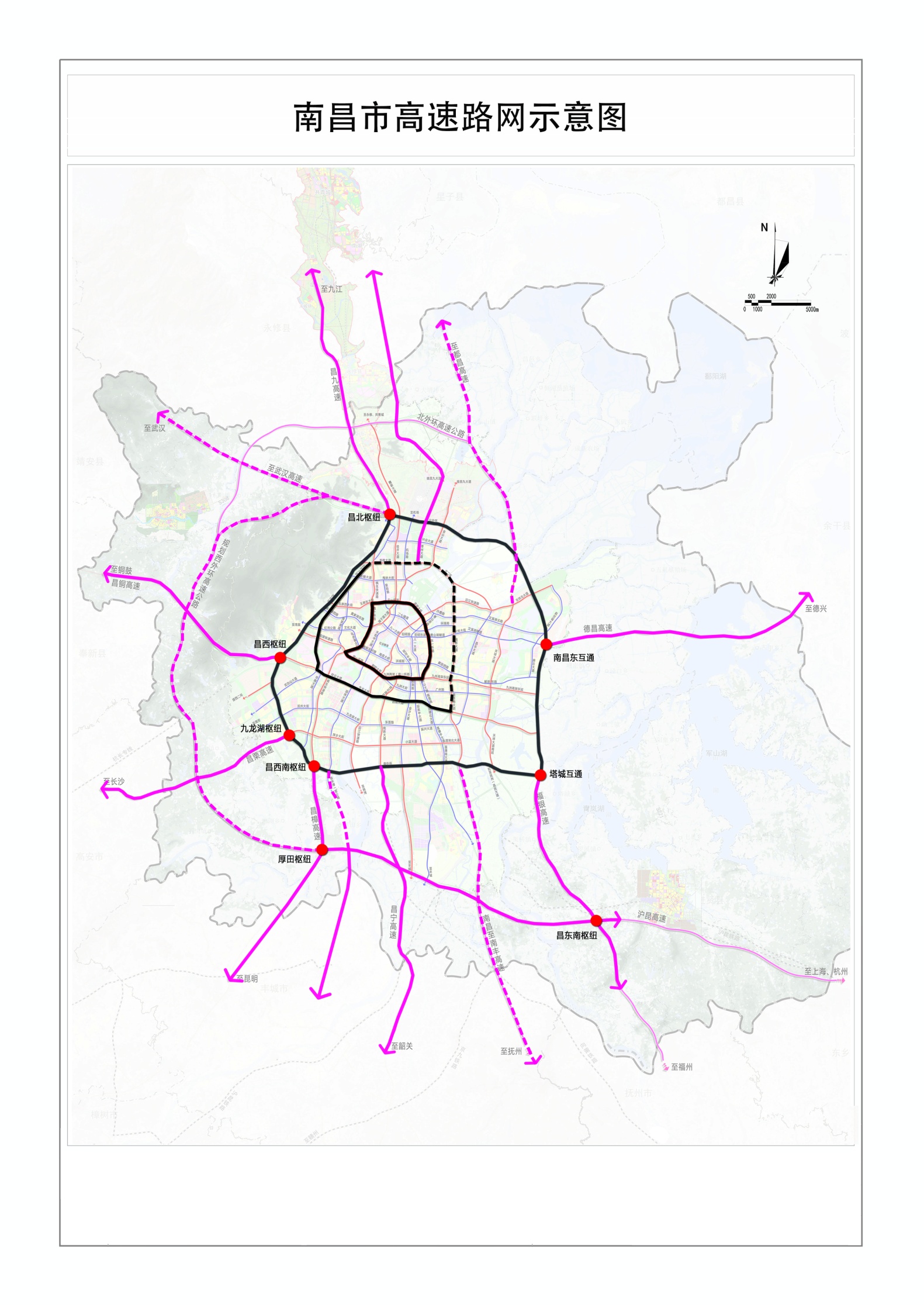 图6：高速路网示意图第三十二章  加快建设现代能源水利设施加快能源结构转型升级，全方位提升能源清洁化水平，建设高标准防洪安全网、高水平水资源配置网和高效能智慧水利网，构建安全高效、智慧共享的现代能源水利体系。第一节  加强能源设施建设积极推进新昌电厂600万吨煤炭吞吐储运项目。优化用电网架结构，重点完善500千伏双回路环网，扩大220千伏电网覆盖面。加快推进雅中至江西、南昌至武汉、南昌至长沙特高压输变电工程，协同推进特高压智慧电网建设。稳步开展城乡电网智能化改造，建立数字化建管养运系统，打造智能配电网示范区和电力物联网示范区。规模化部署智能充电设施，高速公路服务区实现充电设施全覆盖。扩大油气储备设施规模，加快建设天然气和油品储运管网。全面建成高压环城管网，提升南昌市高压管网的储气调峰能力。推动城市燃气管网与全省天然气管网全面衔接。加快LNG接收站等天然气接收设施建设，建设1万立方米LNG应急调峰和储气设施。优先发展天然气热电联产及分布式能源。以热电联产企业为供热热源，有序推动开发区集中供热。第二节  大力发展绿色能源鼓励新建住宅、医院、学校、商场、办公楼和会展中心等建设屋顶光伏发电项目。稳妥发展环鄱阳湖区分散式陆上风电，建设联圩、松湖、前坊等风电项目。鼓励发展生物质综合利用，探索生物质燃煤耦合热电联产，提高可再生能源比重，加快扩建泉岭和麦园垃圾焚烧发电项目。到2025年，光伏、风电、生物质装机容量分别达到83万千瓦、45万千瓦、16万千瓦以上。创新探索氢能应用，加速推进氢能基础设施建设。加强新能源微电网、能源物联网、“互联网+智慧”能源等综合能源示范项目建设。第三节  健全城市水利设施加快实施赣江抚河下游尾闾综合整治工程，提升“四纵三横”区域水系综合功能。实施扬子洲等重点地段防洪提标工程、鄱阳湖蓄滞洪区和重点圩堤升级提质工程，推进涝区治理和城市防洪排涝工程建设，城市防洪等级提高到百年一遇标准。实施水利工程标准化管理提升和水利工程运行维护项目，开展一批数字水库、数字堤塘、数字闸站建设试点。依托云计算、大数据、物联网、空间地理等信息技术，基本建成“5+N”的智慧水利综合服务体系，构建“数字水利一张图”系统，推动水利公共数据全面整合与应用共享。第四节  构筑供水保障体系突出重点水源、备用水源和农村供水保障，增强城乡供水保障能力。加快推进水源工程建设，推进主城区重点水源工程、进贤县和安义县的备用水源工程建设，启动主城区第二水源可行性研究。实施应急备用水源保护工程，推动跨市域县域水厂和供水管网建设。启动建设1座中型水库（吊钟水库）和1座小型水库。实施农村供水保障工程，推进城镇水厂扩容、管网延伸和配套改造。实施灌区现代化改造和建设工程，开展中型灌区现代化改造、续建配套与节水改造，新建抗旱应急水源工程。探索大南昌都市圈水源地联动建设机制，提高多水源互联互调能力，推进城区水源联通、联调，加强城区水库调度。探索开展建设项目占用水域补偿试点，逐步建立项目水域补偿制度。 引领大南昌都市圈高质量发展充分释放区域发展新动能，促进各类要素合理流动和高效集聚，加快做优做强大南昌都市圈，打造全国新发展格局重要战略支点的核心引擎。第三十三章  构建大南昌都市圈融合发展新格局发挥南昌极核作用，携手赣江新区融合发展，促进圈内城市分工合作并紧密联动，强化发展协同、功能协同、机制协同，加快形成大南昌都市圈共荣共赢新格局。第一节  联动赣江新区共同繁荣充分发挥省会中心资源集聚优势与赣江新区政策高地优势，加强与赣江新区空间优化、战略协同、功能耦合，强化在规划衔接、招商引资、产业发展等方面政策统筹。强化与赣江新区直管区联动，持续推动城市设施共建、公共服务共享、城市功能互补、生态环境协同、城市风貌一体，实现各类要素流通“零障碍”。密切与赣江新区统筹区内永修、共青城等组团的通道和经济联系。支持高新区、经开区、小蓝经开区加强与赣江新区宝塔工业园、星火工业园、云山工业园、城南工业园、马口工业园对接，探索设立产业飞地，支持安义县、新建区与赣江新区设立合作示范区，共享新区优惠政策。建立国家级试点示范联动实施机制，推动国家级试点示范成果在双方区域率先推广应用。第二节  促进圈内城市功能协同深入实施强省会战略，强化南昌对都市圈高质量发展的引领带动力，推进南昌与丰樟高地区同城化发展，与鄱余万、奉靖地区、九江、抚州等相关区域协同化发展，强化制度创新和规划统筹，打破行政壁垒，推动各类要素在都市圈内畅通流动，提升南昌制造与服务发展等资源外溢效应，形成更高水平区域协作模式。 推进与丰樟高地区城际铁路、客运专线、城市快速路等通道建设，率先实现公共服务、政务管理、产业发展一体化，释放跨区域同城化发展效应，打造联通长株潭城市群重要节点和引领带动赣西转型升级发展区。推进昌九融合发展，集成大都市与大港口综合优势，共同构筑联动长珠闽和长江中游地区区域性综合交通枢纽，打通联动武汉都市圈通道，打造赣鄂皖省际区域经济中心和服务消费中心。推进昌抚合作，共建昌抚合作示范区，加快集聚高新技术产业和先进制造业，打造面向海峡西岸经济区、台湾地区的产业新高地。推进奉靖地区加快融入南昌核心增长极，厚植都市区绿水青山底色，打造大都市圈“绿心”。推进鄱余万地区提升综合承载力，强化交通连接，加快打造成为面向长三角地区的综合物流交通枢纽与劳动密集型产业转移承接基地。第三节  完善都市圈融合发展机制科学构建都市圈协商合作、规划协调、政策协同、一体化发展等机制。创新区际利益补偿机制，完善区域合作互助机制。健全市场融合发展机制，推动资本、土地、人口更加自由流动与高效配置。推进金融基础设施、信息网络、服务平台、服务标准一体化建设，逐步形成区域内统一规范的土地政策、税收政策及招商引资服务标准，加强招商引资政策协同。完善环境保护协同机制，重点建设圈内水、大气环境联防联控共治体系。牵头建立区域城市会商制度，主动扛起都市圈融合发展引领责任。第四节  促进人口集聚巩固全面取消落户限制成果，积极探索户籍制度与居住证制度并轨路径，加快外来人口集聚步伐。完善以居住证为载体的基本公共服务供给机制，提高居住证持有人基本教育、住房、医疗、养老、救助保障等服务实际享有水平，逐步实现与本地户籍人口同等的基本公共服务权利。全面开展农业转移人口就业技能培训，完善就业创业服务体系。完善购房政策，吸引外来就业创业人员常住、落户。营造开放大气、温情包容、成就梦想的宜居宜业氛围，完善新市民社会参与机制，增强城市凝聚力和向心力，满足外来人口对城市美好生活的向往。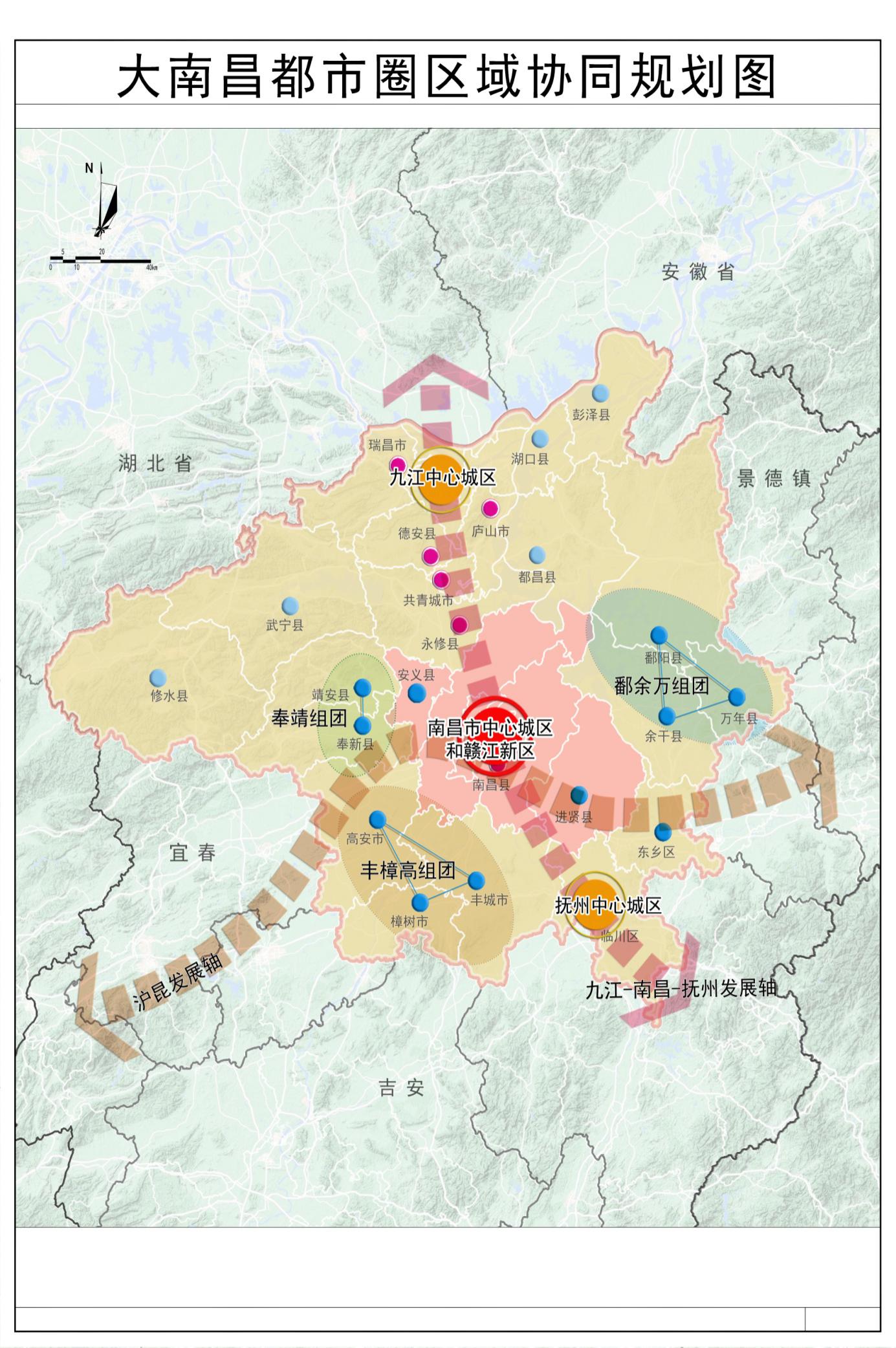 图7：大南昌都市圈融合发展第三十四章  携手共建长江中游城市群深入参与长江中游城市群建设，加快形成多中心发展格局，在推动中部崛起中发展南昌，在参与区域竞合中增强城市影响力和话语权。第一节  合力提升城市群综合能级携手武汉城市圈、长株潭城市群、合肥都市圈，将长江中游城市群一体化发展提升到国家区域发展总体战略全局中进行统筹谋划。科学对标长三角，以优势互补、轴向融合为发展导向，全面深化与武汉、长沙、合肥之间的战略合作与发展联动，共同推动长江中游城市群建设，打造中部地区加快崛起核心增长极，有力支撑中部地区综合实力和竞争力跃上新台阶。第二节  全面深化城市群合作关系推动城市群产业科技协同衔接，建设长江中游城市群科创成果转化交易中心、知识产权线上协同创新平台、工业互联网平台，共同打造全国重要原始创新、科技转化高地。共同构建要素自由流动的统一开放市场体系，探索成立长江中游城市群共同优势产业发展基金联盟，共同打造世界级产业集群，建设具有全球影响力的现代产业基地。推进重大基础设施统筹，构建以高速铁路、城际铁路、高速公路、通用航空和长江黄金水道为主通道的城际快速交通网络，提升互联互通和现代化水平，共建对外开放通道。加强生态文明建设合作，共推岸线保护，共保蓝天碧水，共建城市群“绿心”。协同建立健全规划统筹协调机制，积极推进国家编制新一轮《长江中游城市群发展规划》，共同制定《长江中游城市群省会城市合作行动计划》，促进长江中游城市群一体化发展。第十一篇  打造美丽中国南昌样板坚持绿水青山就是金山银山理念，坚定走生态优先、绿色发展之路，以共抓长江经济带大保护为统领，守住自然生态安全边界，构建生态文明体系，推行绿色生产生活方式，建设新时代美丽南昌。第三十五章  持续改善环境质量深入打好污染防治攻坚战，坚持推进精准、科学、依法治污，推动生态环境源头治理、系统治理、整体治理，不断改善空气、水、土壤等环境质量。第一节  打好蓝天保卫战统筹推进大气污染防治，加强细颗粒物与臭氧污染协同治理，推动多污染物协同控制和区域协同治理，巩固国家空气质量二级标准成效，确保大气环境质量继续保持中部省会城市第一。加强工业和燃煤污染防治，全面推进方大特钢烧结、球团等工序超低排放改造，持续开展挥发性有机物和氮氧化物协同减排。构建低碳交通运输体系，大力推进充电基础设施建设和新能源汽车推广应用，加强机动车、非道路移动机械和船舶污染防治。全面推行城市扬尘网格化精细管理。持续开展秸秆禁烧和餐厨油烟污染治理专项行动，巩固禁燃禁放成果。强化空气质量预报和灰霾监测预警工作，推动建立常态化人影作业，进一步健全大气重污染预警应急响应机制。第二节  打好碧水保卫战深入实施长江经济带“共抓大保护”攻坚行动，统筹推进“一江三河十湖”全流域整治，巩固提升全国水生态文明城市创建成果。开展新一轮鄱阳湖专项治理和生态优化行动，推动环湖农业县率先推动化肥及农药使用减量化，科学划定畜禽禁养区。持续推进集中式饮用水水源地保护区环境整治。加快实施现有城镇污水处理设施扩容提标改造，推进城镇污水管网全覆盖、全收集、全处理，推动污泥无害化资源化处置和资源化利用，建成区主要湖渠消除劣V类水体，城市黑臭水体实现长治久清，推广再生水利用。持续开展河湖库塘清淤。强化氨氮、化学需氧量等水污染物控制。第三节  打好净土保卫战开展国土空间全域综合整治试点，持续开展土壤污染防治行动，打造全省土壤污染综合防治和可持续利用先行示范区。加快推进对土壤环境污染程度大的重点监管企业整治或搬迁工作。推进轻度污染耕地安全利用、重度污染耕地种植结构调整和退耕还林还草，推进化肥农药减量和白色污染治理。开展重金属专项整治，推进重点区域土壤污染风险状况调查、风险评估、风险管控及治理修复，健全土壤环境监测预警体系。建立土壤污染责任追究制度，动态更新污染地块名录和疑似污染地块清单。第四节  实施清废行动建立南昌市工业固体废物全过程监督管理信息化监管平台，完善危险废物收集、暂贮存、转运、处置利用体系和污泥处置设施。加强医疗废物联动监管，确保医疗废物规范收集和安全处置。建设科学化、智能化垃圾分类收运和处置体系，实现生活垃圾“零填埋”。推动主要农业废弃物和建筑垃圾资源化利用，鼓励一般工业固体废物再生利用。打造一批产业废物综合利用、再制造、花园式垃圾中转等示范试点。第五节  加强新污染治理强化噪声、光等污染防治，建设安静舒适的城乡环境。增强核与辐射监管能力，确保核与辐射安全。大力推进化学品环境风险管控，完成重点地区危险化学品生产企业搬迁改造。持续开展化学物质环境风险评估，加强风险控制和管理技术研究，加大对新污染物环境风险管控力度。加强基层污染防治能力建设。拓展新污染物基础科研的国际、地区合作。第三十六章  提升生态系统质量和稳定性系统化、精细化、科学化描绘生态底图，有序有力有效推进生态系统的保护和修复，创新推进生态价值转化，激发绿色金融活力。第一节  建设山水林田湖草生命共同体示范区实施山水林田湖草一体化保护和修复行动，推动实施鄱阳湖区、赣江流域、抚河流域、西部山林区和东南部湿地组团等以自然保护地为核心的生态单元治理模式。加快滨河（湖）带生态缓冲带划定与生态修复试点建设，开展生态缓冲带综合整治。全面推进林长制开展国土绿化行动，推进森林“四化”建设，因地制宜加大重点区域林相改造力度，提高森林蓄积量和森林固碳能力，巩固国家森林城市建设成果。加强湿地保护修复和合理利用，建设一批小微湿地，积极创建国际湿地城市与国家湿地公园。实施生物多样性保护重大工程，搭建智慧禁捕平台，全面落实长江流域重点水域“十年禁渔”。加强野生动植物特别是鸟类保护，加快白鹤保护小区等候鸟保护地项目建设。整合优化各类自然保护地，建立以国家公园为主体、自然保护区为基础、各类自然公园为补充的自然保护地体系。建立健全“山江湖城”统一监管、统筹协调的制度体系与管理机制。第二节  促进生态产品价值转换探索生态产品价值实现路径，推动湾里生态产品价值实现机制试点，加快构建生态产品价值核算体系，实现生态产品标准化认证。开展自然资源调查评价监测和确权登记，编制自然资源资产负债表。推进自然资源资产有偿使用制度改革，健全生态资产与生态产品市场交易体制机制，推进排污权、用水权、用能权、碳排放权市场化交易，争取设立南方地区生态产品交易中心。按照“谁修复、谁受益”原则，鼓励各类社会资本参与生态保护修复。推广“两山银行”“湿地银行”试点建设，大力开展绿色金融业务，支持金融机构创新绿色信贷产品和服务。高标准建设南昌植物园，重点发展植物物种资源保护、科学研究与技术创新、产业孵化与技术转移、科学普及与文旅休闲等。第三十七章  推动绿色低碳发展建立健全绿色低碳循环发展的经济体系，倡导简约适度、绿色低碳的生活方式，增强全社会生态环保意识。第一节  加快经济绿色转型加快制造业绿色化改造，推动绿色服务业创新发展，大力推广生态循环农业。推进绿色建筑和装配式建筑发展。支持洪都老工业区转型发展。强化资源能源高效利用，严格控制煤炭消费总量。建立以市场为导向的绿色技术创新体系和标准化体系，推动节能环保装备标准化生产、规模化应用。大力发展循环经济，扩大绿色制造体系试点和国家及省级园区循环化改造试点范围，推动固废循环经济产业园环境污染第三方治理国家试点建设。推进外卖和快递包装可循环、可降解、易回收。第二节  倡导绿色生活方式与绿色消费完善促进绿色消费的政策，增加绿色产品供给和消费。全面推行生活垃圾强制分类，实施节水行动，扎实开展限塑行动，坚决制止餐饮浪费行为，推广使用可循环利用物品。积极鼓励绿色出行，优先发展公共交通，加大节能和新能源车辆推广应用力度。广泛开展节约型机关、绿色家庭、绿色学校、绿色社区等绿色创建行动，推广减碳行为激励机制。依托湿地公园、自然保护区、森林公园等，持续创建生态文明教育示范基地。将环境保护纳入国民教育体系和党政领导干部培训体系，编写具有南昌特色的环保教育读本。普及低碳知识，推广低碳标识应用，建立统一的绿色产品标准、认证、标识等体系。组织开展好世界环境日、世界水日、植树节、湿地日、全国节能宣传周、江西省生态文明宣传月等主题宣传活动，办好“鄱阳湖国际观鸟节”。第三节  积极应对气候变化制定实施碳排放达峰行动计划，推动甲烷、氢氟碳化物、全氟化碳等温室气体排放持续下降，严格落实省节能减排约束性指标。探索建立碳排放总量控制体系与温室气体减排制度，完善相应的测量报告核查体系，将减缓和适应气候变化要求融入经济社会发展各方面和全过程，完善绿色低碳发展模式。优化升级绿地系统基础设施，切实增加森林及生态系统碳汇，控制工业、农业、交通、城乡建设等领域碳排放。打造南矶国际湿地生态岛，巩固南昌市国家低碳试点城市成果。健全气象监测预报预警体系，推进南昌国家气候观象台、南昌市突发事件预警信息发布中心等气象基础设施建设，提高应对极端天气和气候事件能力。第三十八章  完善生态文明制度坚持源头严防、过程严管、后果严惩，加快构建生态文明制度体系，推动生态文明制度更加成熟更加定型。第一节  健全现代环境治理体系完善生态文明建设统筹协调机制，建立实施“三线一单”生态环境分区管控体系，严格落实产业准入清单。完善河湖森林管理保护机制，打造河长制、湖长制、林长制升级版。全面构建以排污许可制为核心的固定污染源监管制度体系，建立生态环境监测全过程控制制度。推进生态环境保护综合执法改革，健全生态环境保护督查问题整改制度，防止环保“一刀切”行为。完善环境资源司法保护机制，健全生态环境公益诉讼制度，严格落实生态环境损害赔偿和责任终身追究制度。建立生态环境突发事件后评估机制和公众健康影响评估制度。在高风险行业推行环境污染责任保险。加快完善环保信用评价、环保信息强制性披露等制度，加强企业环境治理责任制度建设。建立健全公众监督和举报反馈等机制，提高环境保护的公众参与度。加强财税支持，建立健全常态化、稳定的环境治理财政资金投入机制。健全价格收费机制，形成“污染者付费+第三方治理”模式。第二节  完善资源能源高效利用制度严格实行资源总量管理和全面节约制度，健全自然资源有偿使用制度，完善价格形成机制。强化高耗水行业用水定额管理，建立水资源刚性约束机制。加强土地节约集约利用，完善土地复合利用、立体开发支持政策，建立环境修复与开发建设占补平衡机制。完善能效、水效“领跑者制度”。完善工业、建筑、交通等领域和公共机构节能政策法规，推动5G、大数据中心等新兴领域能效标准制定。积极落实国家资源税改革，构建绿色税收体系，健全节能环保和资源综合利用的税收激励政策。探索重点领域资源环境价格制度，实现生态环境成本内部化。第十二篇  建设独具魅力的文化之城牢牢把握社会主义先进文化前进方向，着力传承优秀文化、弘扬时代精神、讲好南昌故事，丰富文化内涵、夯实文化载体、厚植文化优势，把南昌打造成为国际知名文化旅游强市、国内重要国际著名的旅游目的地。第三十九章  全面提高社会文明程度大力弘扬社会主义核心价值观，推动精神文明和思想道德建设，提高文化素养，加快推动形成适应新时代要求的思想观念、精神面貌、文明风尚、行为规范。第一节  加强理想信念教育深入开展习近平新时代中国特色社会主义思想学习教育，推进马克思主义理论研究和建设工程，建设一批有影响力的理论发声平台，打造学习传播实践的重要阵地。推动理想信念教育常态化制度化，加强党史、新中国史、改革开放史、社会主义发展史教育，弘扬党和人民在各个历史时期奋斗中形成的伟大精神。组织实施习近平新时代中国特色社会主义思想研究工程，设立市级哲学社会科学优秀成果政府奖，鼓励开展哲学社会科学基础研究和应用对策研究，加强哲学社会科学论坛、报告会、研讨会、讲座等阵地管理。加强党对意识形态工作的全面领导，健全意识形态工作责任制的考核督查等机制。依法加强网络管理，规范网络传播秩序。第二节  深化社会主义精神文明建设深入开展爱国主义、集体主义、社会主义教育。大力弘扬“八一精神”，加强城市精神和“八一精神”内涵升华。巩固全国文明城市建设成果，扎实推进文明城市、文明村镇（社区）、文明单位、文明家庭、文明校园等创建活动和“讲文明树新风”系列行动。深入开展“兴家风、淳民风、正社风”主题活动，着力打造“三风”主题文化街、文化村。深入开展“推动移风易俗，促进乡风文明”行动，组织开展优秀村规民约征集等活动。办好“新时代文明实践中心”，实现全市全覆盖。大力弘扬志愿服务精神，深入开展学雷锋志愿服务系列活动，完善志愿服务激励机制，打造城市文明样板。第三节  加强社会诚信道德建设积极培育和践行社会主义核心价值观，持续深入贯彻落实《新时代公民道德建设实施纲要》和《新时代爱国主义教育实施纲要》。全面加强社会公德、职业道德、家庭美德、个人品德建设，提升市民担当敢为、诚信开放的省会首善意识和全球化视野。开展诚信行业、单位、示范街区等主题实践活动，常态化发布“诚信红黑榜”。实施时代新人培育工程，培养推出一批新时代的先进模范。积极开展道德模范、中国好人、最美人物推荐评议，建立完善道德模范、最美人物等关爱帮扶机制，全面落实道德模范礼遇帮扶政策。第四十章  培塑标识鲜明文化名片充分发挥历史文化名城独特优势，深挖“红绿古金”文化资源，提高文化资源保护、传承、利用水平，统筹推进文化交流、文化传播，努力打造文化互鉴、对话世界的新名片。第一节  擦亮英雄城红色名片实施“红色基因传承”工程，健全红色基因传承教育长效机制。围绕八一纪念馆、南昌新四军军部旧址、朱德军官教育团旧址、中共中央东南分局旧址等一批革命遗址，实施红色经典出版文化工程，研究传承红色基因和精神记忆，推出一批红色文化研究成果。实施“红色文化+”工程，强化红色资源统筹规划，推出一批“八一”文化研究成果，策划一批红色主题文化精品。围绕“天下英雄城”品牌，加快推进国防教育示范城项目建设，打造一批特色鲜明的红色教育示范基地、国防教育基地、廉政教育基地和党性教育示范基地。谋划推出一批红色旅游线路，策划推出一批以革命历史题材为重点的重大影视、动漫作品和主题展览。持续实施革命文物保护利用工程，深入开展革命名录普查登记，完善监管、预警系统等保护设施，健全管理制度，落实管理责任。第二节  传承创新优秀传统文化高标准构建“北有以汉代海昏侯国遗址为载体的汉代文化，中有以滕王阁为载体的唐宋文化，南有以八大山人纪念馆为载体的明清文化”新格局。加强历史建筑、文物古迹保护修缮利用，特别是加强重点文物保护单位、重要工业遗址等珍贵遗产资源保护利用。建设南昌文献储备库，深入推进民俗文化、民间文学、曲艺文化、建筑文化、宗教文化等具有南昌区域特色历史文化研究。实施“城市记忆”工程，建设万寿宫全省非物质文化遗产展示中心。积极推动进贤文港毛笔制作技艺、南昌清音等一批新项目进入国家级非物质文化遗产名录。加强历史文化名镇（名村）、传统村落和文化街区保护建设，制定风貌保护规划、改造规划和旅游发展规划，注重保持建筑以及周边环境整体空间形态和内在关系，充分体现历史文化名城风貌、地方民族文化特色、历史文化元素符号。打造文化名家/名人工作室，推动一批文化街区建设。第三节  积极发展现代都市文化加快打造开放多元、兼容并蓄、动感时尚的现代都市文化形象，塑造国际水准、省会特质、时代风尚城市面貌。依托“一江两岸灯光秀”，沿赣江两岸建设一批多元文化交汇融合的都市文化新地标。积极举办时尚产品论坛、时尚设计大赛等品牌活动。加快太酷云介时尚产业园二期工程等时尚载体建设。积极发展多元时尚文化艺术样式，推出一批能够代表南昌时尚文化特色的艺术、音乐、文学作品以及动漫游戏等精品力作。规范发展街头艺人工作。聚焦青年潮流文化发展，创建一批潮流品牌，积极举办国际军乐节、全国性动漫节、音乐节和电子竞技赛事等活动，建设青年友好城市。第四节  创新文化传播和交流完善“南昌全媒体中心”和县级融媒体中心功能，策划重大文化主题网络宣传。打造一批新型主流媒体，讲好南昌故事，传播南昌好声音。推动文化交流与合作，通过文艺展演、影视出版、媒体传播、旅游推广、学术教育等方式，构建优秀传统文化传播交流合作完整体系。主动加强与长江中游城市群文化合作交流，共建文化交流、学术研讨平台。大力发展对外文化贸易，让更多南昌文化产品走向国际市场。第四十一章  提升公共文化服务水平完善公共文化设施建设，增强文化供给，改进服务方式，深入推进文化体制改革，推动文化服务与群众需求有效对接，创建国家公共文化服务体系示范区。第一节  完善公共文化设施实施文化设施建设提升工程，着力优化全市文艺演出场所布局，高标准规划建设南昌大剧院，筹建南昌音乐厅，统筹推进县区文化中心建设。建设一批城市文化公园、社区文化中心、农村文化礼堂、网上文化家园、企业文化俱乐部和特色文化小镇，进一步推动公共文化资源向城乡基层、企业延伸，实现基本公共文化服务设施全覆盖。支持民间博物馆、美术馆和展览馆建设，构建多元主体参与的公共文化共建共享服务网络。着力推进图书馆流动化服务，推动在重点区域、场所设立图书大篷车、24小时城市书房。推进文化设施数字化、智能化。实施公共文化场馆免费错时开放、大型体育场馆免费或低收费开放。第二节  提升优质公共文化产品供给深入实施重大文化惠民工程，持续开展送书、送电影、送戏等文化下乡进社区和“书香洪城”全民阅读等公益性活动。组织开展群众性节日、民俗、农民工才艺展演等活动。推进南昌市公共文化服务平台（南昌文化云）建设，实现公共数字文化服务网络全覆盖。引导和支持文化企业生产质优价廉公共文化产品，满足群众多层次多样化文化需求。编制南昌“文化地图”，推动文化公共设施省市共享。第三节  深化文化体制改革完善国有文化资产管理体制机制，深化公益性文化事业单位改革，推进公共文化机构法人治理结构改革。分类推进市属文化企业改革，深化国有文化院团改革和院线制改革。建立健全基本公共文化服务标准化均等化建设评价机制，完善公共文化服务评价与群众文化需求反馈机制、公共文化机构绩效考评制度。鼓励各类力量参与公共文化设施建设运营，推进重大文化设施项目所有权与经营权分离，推广公建民营、公办民助、民办公助的文化场馆运营模式。加强文化产品创新传播引导，探索文艺运作新模式。完善文化市场综合执法机制。第四十二章  推动文化产业高质量发展建立健全现代文化产业体系和市场体系，推动各类文化市场主体发展壮大，培育新型文化业态，推动文化与数字、科技、旅游深度融合发展，开创文化产业发展新局面。第一节  培育壮大文化市场主体实施骨干文化企业培育和引进工程，加快成立南昌文化产业发展投资公司，培育引进一批知名文化品牌、龙头企业和上市企业，加大支持“新技术、新业态、新模式”文化企业发展，支持孵化一批小微文化企业。降低社会资本准入门槛，积极鼓励引导非公有制和混合所有制文化企业发展，推动重点龙头文化企业跨地区跨行业跨所有制兼并重组，培育多层次文化消费供给主体。第二节  打造文化产业高地实施文化产业提升计划，高水平培育推动环鄱阳湖、沿沪昆高速、京九铁路文化创意产业带建设。实施数字文化产业发展战略，培育新型文化业态，大力发展以内容和创意为核心的新兴文化产业。鼓励企业利用老旧工业厂房、闲置建筑物打造文化创意产业园区，推动现有文化创意产业园区提质升级，加快园区公共服务平台建设。实施文化旅游提升工程，培育一批“5A”“4A”级景区，建设鄱阳湖世界级生态旅游示范目的地，打造“春看草、夏看水、秋看花、冬看鸟”景观片区。全面提升文化旅游融合内涵，培育文化旅游核心IP，建设一批优质文化旅游产品和精品文化旅游线路。第十三篇  促进人的全面发展不断加快推进教育现代化，提升医疗卫生服务水平，积极应对人口老龄化问题，增强人民群众获得感、幸福感、安全感，促进人的全面发展和社会全面进步。第四十三章  建设教育强市始终坚持党的教育方针，加快提升教育现代化水平，加快推进义务教育优质均衡化发展，着力推进职业教育提质创优，大力提升教师队伍素质，努力构建终身学习的教育体系，建设教育强市。第一节  推进基本公共教育优质均衡发展坚持公益性和普惠性，多渠道增加普惠性幼儿园供给，扩大规模及覆盖面。加快义务教育学校标准化建设，健全中小学布点规划动态调整机制，有序扩大城镇学校学位供给，积极推进义务教育优质均衡发展，优化义务教育校内课后服务，规范校外培训机构办学行为。加快普及高中阶段教育，扎实推进普通高中多样化特色化办学，积极探索普通高中人才培养模式和管理方式创新。支持和规范民办教育。办好特殊教育，关爱儿童发展等特殊群体教育。到2025年，学前教育全面普及，学前教育毛入园率达到90%以上，普惠性幼儿园覆盖率达到90%，义务教育巩固率达到97%以上，高中阶段毛入学率达到94.5%，积极创建“全国智慧教育示范区”。第二节  推进职业教育提质创优全面放开职业教育办学准入，加快发展现代职业教育，持续推进“双高计划”，加大“双师型”教师培养力度，提高职业学校毕业生本地就业率，打造全国职业教育高地。高标准推进中国（南昌）现代职教城项目建设，引进一批高水平职业院校和省内外高新技术企业，建设高水平专业化产教融合实训基地。推进职业教育集团化发展，鼓励大型企业参与职业教育，推广“现代学徒制”“1+X证书”制度等人才培养模式。鼓励职业学校积极开展人才培养、资源建设、合作办学、教师培训等领域国际交流合作。到2025年，全市中等职业教育总容量和招生计划均达到高中阶段学校学位总数的50%，职普比大体相当。第三节  建设高素质专业化教师队伍大力加强师德师风建设，全面提升教师思想政治素质和师德水平。稳定乡村教师队伍，提高边远乡村教师待遇。实施“教师素质提升工程”，加强与省内外高校合作，积极组织参与国培计划、省培计划。推动高等教育高质量发展，支持豫章师范学院建设特色鲜明、优势突出的本科院校。推进智慧校园建设，全面实施中小学、幼儿园“互联网+教师专业发展”全员培训和教师信息化素养提升培训。实施教育家型名师名校长培养工程，提高幼儿园和中小学中、高级教师岗位结构比例。完善教师待遇保障制度，健全中小学教师工资长效联动机制。第四节  建设学习型社会完善终身学习体系，建设学习型城市。推动各类学习型组织建设，积极开展青少年校外教育、老年教育、社区教育、农村居民教育和各类教育培训。整合教育信息化资源，完善全民终身学习公共服务平台和终身学习账号体系，丰富内容供给。积极引入市场机制，培育终身教育多元化办学主体。完善终身学习激励政策，形成全民积极向学、随时随地可学的社会环境。第四十四章  着力推进健康南昌建设	坚持把人民群众生命安全和身体健康放在战略位置，扩大公共卫生服务、养老服务、生育服务优质供给，全方位全周期保障人民健康。第一节  健全公共卫生服务体系改革疾病预防控制体系，每个县区建成1个符合标准的疾控机构。落实医疗机构公共卫生责任，创新医防协同机制。建立稳定的公共卫生事业投入机制，健全医疗救治、科技支撑、物资保障体系，强化数字化防疫能力，完善突发公共卫生事件监测预警处置机制。实施公共卫生防控救治能力提升工程，进一步完善急救待命点设置，提高院前救治能力。统筹省市优质医疗资源扩容和区域均衡布置，基本实现城乡优质医疗卫生资源配置均衡。实施妇幼健康和计划生育服务保障工程，提高优生优育服务水平。建立高效有序、协同发展的医养结合服务体系。加强职业健康关怀，做好尘肺病患者分类救治工作，加强尘肺病患者医保保障力度。基本消除血吸虫病危害，增加艾滋病防治宣传及特殊药物免费供应。第二节  深化医药卫生体制改革继续深化医药卫生体制改革和城市公立医院综合改革，全面建立现代医院管理制度，构建优质高效医疗卫生服务体系。大力促进优质医疗资源下沉，形成科学有效医联体运行机制。加快建设分级诊疗体系，建立不同级别医疗机构分工协作机制。建立全科医生激励机制，逐步推进基层卫生专业技术人员职称改革，大力推进县域医共体改革，鼓励有条件的县区实行区域内编制总量管理，统筹调剂使用。持续推进基本医疗保险支付方式改革，实施以按病种付费为主的多元复合式基本医疗保险支付方式，有序推进按人头付费、按床日付费支付方式改革。构建信用就医体系，建立统一结算平台。第三节  提升整体医疗卫生服务水平加强医院服务能力建设，加快推进卒中、创伤急救、胸痛等中心建设，重点提升儿童、重症医学、母婴危重救治、康复、精神病等医疗服务水平。加强基层卫生服务能力建设，大力提升基层门诊、急诊急救、住院、检查检验、中医药、康复等医疗服务能力。每3至10万人口或每个街道办事处设置一个社区卫生服务中心，打造15分钟社区卫生服务圈。支持社会办医，鼓励有经验的执业医师开办诊所。推广远程医疗服务，稳步发展互联网医院。完善家庭医生服务体系。拓宽人才培养渠道，加强培训基地建设。第四节  推动中医药传承发展充分发挥中医药独特优势，加快推进中医药在传承创新中高质量发展。加快推进二级及以上公立综合医院、妇幼保健机构、专科医院标准化中医科、中药房建设，有效发挥中医专科特色优势。推动中医医疗机构与医疗养老机构的深度融合，建立中医医疗养老产业联盟。逐步将中医“治未病”纳入社区健康医疗服务范围。推广应用以热敏灸为代表的中医康复治疗，规范发展中医养生保健机构。重点加强中医药知识产权保护，提升中医药研发能力，打造中国中医药特色高地。打造喻嘉言中医药文化名片，促进中医药文化传承与传播，支持将中医药知识纳入中小学卫生健康教育课程。加强中西医结合，全面提升中西医医疗服务质量。第五节  开展爱国卫生和全民健身运动深入开展爱国卫生运动，巩固和发展国家卫生城市成果。以疫情防控为契机，形成全民动员参与爱国卫生运动新机制。严厉打击非法捕杀和交易野生动物行为，坚决革除滥食野生动物等陋习。推广分餐公筷、垃圾分类投放等文明健康生活方式。广泛开展全民健身运动，构建完善的公共体育服务体系。充分释放南昌国体中心等体育场馆设施的功能，打造集体育赛事、观赏、培训和健身等功能于一体的综合体育基地。完善体育健身设施建设，推进街边镶嵌式健身点和社区健身中心建设，合理利用城市公园、公共绿地、广场、拆迁改造地块及空置场地建设体育健身设施，逐步实现“公园体育化”。全面提升社区15分钟健身圈服务能力，每个街道（乡镇）至少建设1处公益性篮球场或羽毛球场。积极推进政府购买全民健身公共服务，鼓励社会力量建设小型多样的足球场地，提倡学校与社会共建共享包括足球场地在内的体育设施。办好“滕王阁杯”青少年体育联赛，鼓励举办不同层次和类型的群众性体育比赛。大力发展健步走等群众喜闻乐见和有发展空间的运动项目。积极探索体教融合、体医融合。以青少年为重点，开展国民体质监测和干预，全面提升青少年健康素养。第四十五章  积极应对人口老龄化落实国家人口长期发展战略，以“一老一小”为重点，完善人口服务体系，健全人口发展配套政策，促进人口结构优化和长期均衡发展。第一节  推动实现适度生育水平优化生育政策，增强生育政策包容性，减轻家庭生育、养育、教育负担，提高适龄群体生育意愿，激发人口增长潜力。提高人口健康素质，加强出生缺陷综合防治，加大婚检、孕检、产前筛查和新生儿筛查力度，提高生育质量。推进生育保险和基本医疗保险合并实施，确保职工生育期间的待遇不降低。加大对失独家庭的关爱和帮扶支持力度。推进人口大数据研究应用，建立人口预测预报制度，制定积极的人口吸纳政策。第二节  健全婴幼儿发展政策坚持政府引导、家庭为主、多方参与模式，加快建立3岁以下婴幼儿照护服务体系。鼓励公办幼儿园开设托班，解决2-3岁婴幼儿的入托需求。支持社会力量兴办托育机构，提供全日托、半日托、临时托、计时托等多样化、多层次服务。鼓励机关企事业单位向职工提供福利性托育服务，有条件向社会开放。积极开办街道、社区托育点，为居民提供就近的婴幼儿照护服务。到2025年，全市至少累计完成100家婴幼儿照护服务机构建设，其中普惠性机构在60%以上。第三节  完善养老服务体系推动养老事业和养老产业协同发展，发展普惠型养老服务和互助性养老，支持家庭承担养老功能，构建居家社区机构相协调、医养康养相结合的养老服务体系。着力发展社区居家养老服务，支持养老院连锁经营居家和社区养老设施。大力实施嵌入式养老机构建设及提升改造项目、智慧养老项目。构建满足农村老年人需求的农村养老服务体系，全面推广“党建+颐养之家”养老模式，实施全市颐养之家提升改造、全市敬老院提升改造项目。发展银发经济，培育养老新业态。全面放开养老服务市场，推进南昌市养老产业园项目，打造养老服务综合体。建立长期护理保险制度，筹建长期护理保险基金，推动家庭养老病床纳入医保报销。加强人口老龄化国情教育，大幅提升关爱老年人的意识和老年人的自爱意识。第十四篇  增进民生福祉坚持尽力而为，量力而行。健全基本公共服务体系，加强普惠性、基础性、兜底性民生建设，使改革发展成果更多更公平惠及全体人民，切实增进民生福祉。第四十六章  健全公共服务制度体系坚持经济发展就业导向，建立健全有利于更充分更高质量就业的促进机制，构筑高质量发展的民生根本和社会稳定基石。第一节  实施更加积极的就业政策提升经济发展的就业导向、就业容量和就业质量，切实保障劳动者待遇和权益。完善与就业容量挂钩的产业政策，支持吸纳就业能力强的服务业、中小微企业、个体工商户发展，放宽灵活就业的各类政策，引导零工经济、小店经济、夜间经济等就业形式规范发展。加强就业需求调查分析，建立完善规模裁员和失业风险预警机制，健全就业监测分析机制，开展常态化就业形势分析。继续组织开展“就业援助月”“春风、夏雨、秋实、冬暖行动”“民营企业招聘周”“金秋招聘月”“高校毕业生就业服务月”等系列公共就业人才服务专项活动，促进高校毕业生留在本地工作，支持退役军人等重点群体多渠道就业创业。完善困难人群就业援助机制，扩大公益性岗位安置，帮扶残疾人、零就业家庭成员等特殊困难群体就业。到2025年，累计城镇新增就业人数达到45万人以上。第二节  加快公共就业服务能力建设构造城乡均衡全方位公共就业服务体系，深入推进稳就业行动，加强重点群体就业帮扶，开展职业技能提升行动，多举措提高就业和创业培训质量，加大援企稳岗综合支持力度。加大职业培训和再就业培训力度，提高劳动者适应技术变革和产业转型能力。促进创业带动就业、多渠道灵活就业，优化自主创业环境，支持发展新就业形态。加强就业失业动态监测，完善失业风险预警和快速响应工作机制。完善基层劳动关系协调机制，构建和谐劳动关系。第三节  形成合理有序的收入分配格局坚持按劳分配为主体、多种分配方式并存，提高劳动报酬在初次分配中的比重。健全工资决定、正常增长和支付保障机制，完善最低工资标准和工资指导线。健全各类生产要素由市场评价贡献、按贡献决定报酬的机制，强化以增加知识价值为导向的收入分配政策。探索通过土地、资本等要素使用权、收益权增加中低收入群体要素收入，多渠道增加城乡居民财产性收入。完善再分配机制，加大税收、社保、转移支付等调节力度和精准性，发挥慈善等第三次分配作用。实施中等收入群体培育行动，使更多普通劳动者通过自身努力进入中等收入群体。第四十七章  健全多层次社会保障体系按照兜底线、织密网、建机制的要求，建成覆盖全民、统筹城乡、权责清晰、保障适度、可持续的多层次社会保障体系。第一节  改革完善社会保险制度深入实施全民参保计划，全面落实社保关系转移接续。贯彻落实国家统筹有关政策，稳步实施渐进式延迟退休制度。完善社会保险体系，大力发展企业年金、职业年金、个人储蓄性养老保险和商业养老保险。加快构建以基本医疗保险为主体，医疗救助托底，补充医疗保险、商业健康保险、慈善捐赠、医疗互助共同发展的医疗保障制度体系，健全合理分担、动态调整的基本医保筹资机制，推进医保关系跨地区转移接续，全面落实异地就医直接结算制度。第二节  优化社会救助和慈善制度完善社会救助、社会福利、慈善事业、优抚安置等制度，健全分层分类的社会救助体系。加快建设“三大类、六小类”社会福利设施体系。加强社会福利机构行业管理。推动临时救助制度覆盖所有基本生活暂时陷入困境的城乡群众。加强和改进流浪乞讨人员救助管理，做好重大疫情等突发公共事件困难群众急难救助工作。推进城镇困难群众解困脱困，加强城乡救助体系统筹，逐步实现常住地救助申领。发挥好红十字会人道救助重要作用。引导社会工作专业力量开展社会救济、社会互助活动，开展“时间银行”等志愿活动。促进慈善事业发展，规范发展互联网捐赠平台，加强福利彩票和公益金管理。第三节  完善住房保障体系坚守“房住不炒”定位，完善房地产市场管理机制，加强公租房管理，加快建立多主体供给、多渠道保障、租购并举的住房制度。实施保障性安居提升工程，鼓励社会力量和民间资本进入住房保障领域。完善住房保障政策，实现包括户籍在乡镇的所有城镇特困人员、城镇最低生活保障对象和支出型贫困低收入家庭应保尽保，优先保障符合条件的孤老病残、优抚对象、退役军人、计划生育特困家庭、进城农村建档立卡贫困人员等群体。强化住房保障年审和动态审核、公租房退出管理，确保有进有出、有序保障。探索利用集体建设用地和企事业单位自有闲置土地建设租赁房，完善长租房政策。第四节  健全退役军人工作体系和保障制度大力推广“尊崇工作法”，建立抚恤优待量化标准体系。健全信息收集机制、基金扶持机制、创业补贴、金融支持及税收减免机制、沟通联系机制、宣传引导机制等服务机制，全面、准确掌握市内退役军人情况。深化退役军人安置制度改革，加大教育培训和就业扶持力度，拓展就业领域，提升就业安置质量。建立健全新型待遇保障体系，完善和落实优待政策，合理提高退役军人和其他优抚对象待遇标准，做好随调配偶子女工作安排、落户和教育等工作，精心打造退役军人之家、退役军人就业创业园等重大项目，出台创业孵化支持政策。建立困难退役军人关爱帮扶基金，完善离退休军人及伤病残退役军人移交安置、收治休养制度。加强退役军人保险制度衔接。大力弘扬英烈精神，加强烈士纪念设施的新建和提升改造。加强全民国防教育，深化双拥建设，完善军人荣誉体系建设，巩固军政军民团结，全力实现全国双拥模范城“十连冠”。第四十八章  关爱重点特殊人群促进男女平等和妇女全面发展，提升未成年人关爱服务水平，加强家庭建设，提高残疾人发展能力，落实妇女、未成年人和残疾人基本权益。第一节  促进男女平等和妇女全面发展坚持在发展中保障妇女权益，靠发展改善妇女民生，拓宽妇女就业渠道，实现妇女事业和经济社会同步发展。保障妇女享有卫生健康服务，扩大农村妇女和城镇低收入家庭妇女宫颈癌、乳腺癌检查范围。保障妇女享有受教育权利，持续提高受教育年限和综合能力素质。保障妇女平等享有经济权益，消除就业性别歧视，依法享有产假和生育津贴。保障农村妇女土地权益，纠正与法律法规相冲突的村规民约，确保农村妇女享有与男子平等的土地承包经营权、宅基地使用权和集体收益分配权。保障妇女平等享有政治权利，推动妇女广泛参加社会事务和民主管理。提高留守妇女关爱服务水平，严厉打击侵害妇女和女童人身权利的违法犯罪行为。深入推进家庭家教家风建设，大力实施“幸福家庭成长计划”，开展“最美家庭”“五好家庭”创建活动，建设适应城乡发展、满足家长和儿童需求的家庭教育指导服务体系。第二节  提升儿童关爱服务水平优化儿童发展环境，切实保障儿童生存权、发展权、受保护权和参与权。完善儿童健康服务体系，预防和控制儿童疾病，有效控制儿童肥胖和近视。保障儿童公平受教育权利，加强儿童心理健康教育和服务。加强困境儿童分类保障，完善农村留守儿童关爱服务体系。完善孤儿、艾滋病病毒感染儿童、事实无人抚养儿童保障机制。严格规范儿童收养政策，全面提升儿童福利服务水平。成立市级儿童福利院，乡镇层面以乡镇（街道）社工站为中心，连接村级“儿童之家”，在乡村形成“一极多翼”关爱体系。第三节  引领青少年高质量发展推进《江西省中长期青年发展规划（2018-2025年）》全面落实，促进青少年全面发展。实施红色基因代代传工程，每年覆盖1万名以上青少年接受爱国主义和社会主义核心价值观教育。鼓励和帮助青少年成长成才、建功立业，打造“青英创业”系列品牌，每年定期举办青英人才创业大赛，每年至少培育出20个优秀创业项目。加强服务青少年发展阵地建设，努力构建青少年宫学前教育公共服务体系，实现青少年宫县区全覆盖，建立全国（南昌）八一少年军校基地，打造旗帜鲜明、青年喜爱的“网上共青团”。实行特殊家庭青少年成长关爱行动。完善未成年人监护制度和司法保护制度，加强学校及周边社会治安综合治理，严厉打击侵害未成年人权益的违法犯罪行为。加强青少年心理健康指导，开展青少年生命教育和挫折教育，有效预防青少年犯罪。动员青少年广泛参与志愿服务和社会公益活动。第四节  提高残疾人发展能力奋力实施残疾人工作“龙腾”策略，实施“福康工程”，健全残疾人关爱服务体系。稳步推进残疾预防科学化，优化残疾人康复服务，促进康复服务市场化发展，提高康复辅助器具适配率，努力实现“人人享有康复”的目标。完善残疾人就业创业支持体系，加强残疾人劳动权益保障，优先为残疾人提供职业技能培训。推进适龄残疾儿童和少年教育全覆盖。加快发展残疾人照护和托养服务，提升县区残疾人综合服务能力。不断满足残疾人的精神文化需要。加强残疾人服务设施和无障碍环境建设，支持困难残疾人家庭无障碍设施改造。完善残疾人帮扶制度，帮助残疾人普遍参加基本医疗和基本养老保险，健全困难残疾人生活补贴和重度残疾人护理补贴标准动态调整机制。第十五篇  建设更高水平的平安南昌全面贯彻落实总体国家安全观，切实把安全发展贯穿于全市发展各领域全过程，加强和改进市域社会治理，形成共建共治共享的良好局面，打造“昌治久安”市域社会治理体系样板。第四十九章  健全公共安全体制机制统筹发展与安全，筑牢国家安全屏障，防范和化解影响现代化进程的各种风险，守住不发生系统性风险底线。第一节  加强国家安全体系和能力建设坚持维护集中统一、高效权威的国家安全领导体制，健全完善贯彻落实总体国家安全观的地方工作体系和制度体系。强化“大安全”工作格局，进一步完善重点领域专项工作机制，提高防范抵御国家安全风险能力。落实国家安全审查和监管制度，加强国家安全执法。推进国家安全宣传教育常态化长效化，增强全市人民国家安全意识，巩固国家安全人民防线。坚定维护国家政权安全、制度安全、意识形态安全，全面加强网络安全、信息安全、数据安全保障体系和能力建设。全面深入持久开展民族团结进步创建工作，铸牢中华民族共同体意识，抵御宗教渗透，制止非法宗教活动。严密防范和严厉打击敌对势力渗透、破坏、颠覆、分裂活动。推进反恐处突训练基地和监管场所建设，锻造一支训练有素、本领高强的反恐精英队伍。提升外事工作社会化水平，强化涉外安全意识。军地合力加强动员能力建设，深化民兵调整改革，建强后备力量，支持部队拓展社会化保障，推进经济建设与国防建设协调发展。第二节  维护经济安全牢固树立风险意识、底线思维，聚焦防范化解经济领域风险，维护经济安全。加强重要经济指标动态监测和研判，完善经济风险识别预警机制和应对预案，建立健全维护产业链供应链安全机制，完善信息发布和政策解读机制。构建更高层次粮食安全保障体系。落实“米袋子”省长负责制、“菜篮子”市长负责制，稳定粮食产量和生猪、蔬菜等重要农产品有效供给。构建统一高效的粮食和物资储备体系、粮食现代流通和供应安全保障体系，建设数字化平台和猪肉、果蔬等重要农产品综合监测网络。加快推进粮食仓储设施建设和改造，加快实施第三、第六粮库退城进郊工程。科学评估各类物资储备水平，强化储备物资保障体系建设，合理确定市级储备和县级储备、政府储备和企业储备、实物储备和产能储备规模。坚持以兜底线为重点，维护财政平衡运行。完善地方政府性债务风险管控体制机制，稳步化解地方政府隐性债务风险，实现政府债务率安全可控。积极稳妥做好“僵尸企业”处置工作。构建完善金融风险防控处置体系，完善防范化解金融领域风险长效机制，强化互联网金融监管，严厉打击非法集资、逃废债等金融犯罪活动。建立防范化解企业风险监测预警、帮助处置长效机制。第三节  提升公共安全保障能力完善和落实安全生产责任制，推动国家安全发展示范城市建设，建立公共安全隐患排查和安全预防控制体系。加强安全生产监管执法，持续推进道路交通、危化、建设施工、消防等重点领域专项行动，有效遏制重特大公共安全事故。强化生物安全保障，提高食品药品等关系人民健康产品和服务的安全监管水平，开展食品安全治理示范行动，实施从农田到餐桌全过程监管，提升食品全链条质量安全保障水平，年度食品安全监督抽检不低于6份/千人。强化疫苗等高风险品种监管。实施第一次自然灾害风险普查，提升洪涝干旱、森林火灾、地质灾害、地震等自然灾害防御工程标准，推进防灾抗灾重大基础设施建设。完善应急管理体制机制，强化应急管理基础和应急救援队伍建设。深化安全监管和执法体制改革，推进消防安全监管执法规范化、专业化。加快构建政府、企业、第三方等多方联动应急物资保障体系，优化重要应急物资产能保障和区域布局。发展巨灾保险。第五十章  维护社会和谐稳定加强和创新社会治理，完善共建共治共享的社会治理制度，正确处理新形势下人民内部矛盾，建设人人有责、人人尽责、人人享有的社会治理共同体。第一节  健全社会矛盾综合治理机制坚持和发展新时代“枫桥经验”，畅通和规范群众诉求表达、利益协调、权益保障通道。完善信访制度，推进信访工作专业化、法治化、信息化建设。完善社会矛盾纠纷多元化预防调处化解综合机制，建立矛盾纠纷溯源倒查和责任倒查制度，全面落实重大决策社会稳定风险评估机制。健全维稳工作机制，完善落实涉稳突出问题分类归口处理机制，加强行业性、专业性社会矛盾调解平台建设。建立农村土地承包经营纠纷调解仲裁体系，完善“民转刑”案件预防机制。健全人民调解、行政调解、司法调解等多元化纠纷联动工作体系，健全社会心理服务体系和危机干预机制，努力将矛盾化解在基层。第二节  完善社会治安防控体系创建社会治安防控体系示范城市。构建问题联治、工作联动、平安联创工作机制，常态化开展扫黑除恶。健全流动人口和特殊人群服务管理制度，加强重点青少年群体服务管理和有严重不良行为青少年教育矫治，强化阳光学校建设。加快“雪亮工程”建设联网应用，着力提升农村地区覆盖面，推进智慧平安小区和智能安防建设，拓展社会治理街区建设。坚持依法严打方针，持续开展打击整治盗抢骗、黄赌毒、食药环知、涉黑涉恶、涉恐涉暴、涉枪涉爆等专项行动，严厉打击电信网络诈骗、跨境网络赌博等严重影响群众安全的违法犯罪。健全网络综合治理体系，全面净化网络空间。建立健全平安建设报告制度。第三节  构建基层社会治理新格局健全党组织领导的自治、法治、德治相结合的城乡基层治理体系，进一步推动中央驻赣、省直有关单位参与平安建设。建立健全市域社会治理现代化体制机制，完善群众参与基层社会治理的制度化渠道，发挥群团组织、社会组织作用，发挥行业协会商会自律功能，深化推进基层平安创建活动，广泛开展平安南昌志愿者行动。加强城乡社区治理和服务体系建设，推动社会治理重心下移、力量下沉、政策下倾。加强基层社会治理队伍建设，全面加快综治中心实体化建设，打造“多网合一”的社会治理网格。加强基层基础工作，构建平安南昌建设新格局。深化文明家庭、清洁家庭创建。第五十一章  全面推进法治南昌建设坚持依法治市、依法执政、依法行政共同推进，坚持法治南昌、法治政府、法治社会一体建设，全面推进科学立法、严格执法、公正司法、全民守法。第一节  保证宪法和民法典全面有效实施坚持宪法法律至上，健全法律面前人人平等保障机制。健全尊崇宪法、学习宪法、遵守宪法、维护宪法、运用宪法的宣传教育机制，弘扬宪法精神。完善规范性文件备案审查工作机制，依法撤销和纠正违宪违法的规范性文件。坚持和完善宪法宣誓制度，落实人大选举和任命人员进行任前宪法知识考试制度。保证民法典有效实施，把民法典作为行政决策、行政管理、行政监督的重要标尺，不得违背法律法规随意减损公民、法人和其他组织合法权益或增加其义务。第二节  落实社会公平正义法治保障制度完善地方立法，推进地方建设与管理、环境保护和历史文化保护领域的立法，及时修改、废止不适应改革发展要求的地方性法规，不断提升地方立法质量和效率。加快建设法治政府，构建权责统一、依法执政的政府治理体系，推进行政复议体制改革。全面落实行政执法公示制度、执法全过程记录制度、重大执法决定法制审核制度，规范执法自由裁量权，加快跨领域跨部门综合执法改革，深化执法监督管理机制改革。完善监察权、审判权、检察权运行和监督机制，促进司法公正。推进覆盖城乡居民的公共法律服务体系建设，完善法律援助制度，健全司法救助体系。深入开展法治宣传教育，有效发挥法治固根本、稳预期、利长远的保障作用。第三节  加强对法律实施的监督严格落实执法司法办案责任制、错案追究制等制度，加大对严重违法行为处罚力度，实行惩罚性赔偿制度，严格刑事责任追究，坚决排除各种非法干预，确保行政权、监察权、审判权、检察权得到依法正确行使，确保公民、法人和其他组织合法权益得到切实保障。健全公益诉讼工作机制，拓展公益诉讼案件范围，保护公共利益不受侵犯。落实“谁执法谁普法”普法责任制，广泛开展普法工作。进一步深化公安机关执法规范化建设和执法监督管理机制改革。完善公共法律服务体系，实施农村“法律明白人”培养工程，扩大法律顾问制度覆盖面，夯实依法治市群众基础。各级党和国家机关以及领导干部要带头尊法学法守法用法，提高运用法治思维和法治方式深化改革、推动发展、化解矛盾、维护稳定、应对风险的能力。第五十二章  推进社会主义民主政治南昌实践坚持人民主体地位，坚定不移走中国特色社会主义政治发展道路，健全民主制度，丰富民主形式，拓宽民主渠道，使各方面制度和国家治理更好体现人民意志、保障人民权益、激发人民创造。第一节  落实人民代表大会制度坚持党的领导、人民当家作主、依法治国有机统一，支持和保证人民通过人民代表大会行使权力。支持和保证人大及其常委会依法行使职权，健全人大对“一府一委两院”监督制度，完善人大常委会听取审议专项工作报告制度，改进执法检查、专题询问、专项工作评议组织方式，探索运用质询、特定问题调查等监督方式，切实增强监督实效。健全代表联络机制，密切人大代表同人民群众的联系。优化代表结构，健全人大组织制度、选举制度和议事规则，完善论证、评估、评议、听证制度，加强各级人大及其常委会建设。第二节  发展协商民主发挥社会主义协商民主的独特优势，统筹推进政党协商、人大协商、政府协商、政协协商、人民团体协商、基层协商以及社会组织协商，构建程序合理、环节完整的协商民主体系。深入开展基层协商民主“有事多商量、有事好商量、有事会商量”活动，充分发挥人民政协专门协商机构作用。完善支持民主党派、工商联和无党派人士履行职能方法，健全直接向党委、政府提出建议的直通车制度，健全协商结果采纳和反馈机制。创新群众工作体制机制，充分发挥工会、共青团、妇联、科协、红十字会等人民团体桥梁纽带作用。第三节  巩固和发展最广泛的爱国统一战线坚持大统战工作格局，发挥党委统一战线工作领导小组作用，完善照顾同盟者利益政策，促进政党关系、民族关系、宗教关系、阶层关系、海内外同胞关系和谐。深入持久开展民族团结进步创建，健全城市少数民族群众服务管理机制，支持和帮助民族村发展。依法管理宗教事务，发挥好宗教工作县乡村三级网络乡村两级责任制作用，积极引导宗教与社会主义社会相适应。加强党外代表人士队伍建设，完善联系民主党派和无党派人士、非公有制经济人士、党外知识分子、新的社会阶层人士工作机制，凝聚港澳同胞、台湾同胞、海外侨胞力量，谋求最大公约数，画出最大同心圆。第四节  健全充满活力的基层群众自治制度健全基层党组织领导的基层群众自治机制，在城乡社区治理、基层公共事务和公益事业中，广泛实行群众自我管理、自我服务、自我教育、自我监督，拓宽人民群众反映意见和建议的渠道，着力推进基层直接民主制度化、规范化、程序化。依法依规开展村（居）委会换届选举，全面推行村党组织书记通过法定程序担任村民委员会主任和村级集体经济组织、合作经济组织负责人，推行村“两委”班子成员交叉任职。健全以职工代表大会为基本形式的企事业单位民主管理制度，探索企业职工参与管理的有效形式，保障职工群众的知情权、参与权、表达权、监督权，维护职工合法权益。第十六篇  加强规划实施保障全面加强新时代党的建设，进一步发挥发展规划的战略导向作用，引导市场主体行为，创新完善规划实施机制，推动发展规划目标任务有效实施。第五十三章  全面加强党的领导贯彻党把方向、谋大局、定政策、促改革的要求，坚持党中央集中统一领导，完善上下贯通、执行有力的组织体系，切实把党的领导落实到全市经济社会发展各方面、全过程。第一节  坚持党对经济社会工作的集中统一领导发挥各级党委在经济社会发展工作中总揽全局、协调各方的领导核心作用，健全决策机制，完善党委研究经济社会发展战略、研究重大方针政策的工作机制，不断提高党领导经济工作能力和水平。全面贯彻新时代党的组织路线，加强领导班子和干部队伍建设，推动全市广大党员干部深入学习贯彻习近平新时代中国特色社会主义思想，提高全市各级领导班子和干部适应新时代抓改革、促发展、保稳定水平和专业化能力。完善政绩考核评价体系和奖惩机制，健全容错纠错、激励保护机制，以正确用人导向引领干事创业导向。强化基层党建，充分发挥战斗堡垒作用和党员先锋模范作用，更好带领群众团结奋进。第二节  持续营造风清气正的政治生态坚持党要管党、全面从严治党，进一步增强“四个意识”、坚定“四个自信”、做到“两个维护”，打造最讲党性、最讲政治、最讲忠诚的城市。加强政治生态建设，深入推进党风廉政建设和反腐败斗争，坚定不移贯彻落实中央八项规定及其实施细则精神，驰而不息纠治形式主义、官僚主义，深入整治“怕、慢、假、庸、散”作风顽疾，切实为基层减负。坚持和完善党和国家监督体系，加强政治监督，深化政治巡察，一体推进不敢腐、不能腐、不想腐，营造风清气正的良好政治生态。实施传承红色基因教育培训计划和时代新人培育工程，不断锤炼绝对忠诚的政治品质，大力弘扬敢闯敢试、敢为人先的精神，充分激发党员干部彰显省会担当的源动力和精气神，凝心聚力建设英雄之城。第五十四章  形成规划实施强大合力本规划经南昌市人民代表大会审议批准，具有法律效力。发挥发展规划的战略导向作用，健全规划实施机制，完善要素保障机制，确保各项目标任务落到实处。第一节  健全规划实施机制建立健全以发展规划为统领，以空间规划为基础，以专项规划、区域规划为支撑的全市规划体系。各县区（开发区）、各部门要加强对发展规划实施的组织、协调和督导，开展规划实施情况动态监测和评估工作，把监测评估结果作为改进政府工作和绩效考核的重要依据，并依法向同级人大报告，自觉接受人大监督。本规划确定的约束性指标以及重大工程、重大项目、重大政策和重要改革任务，要明确责任主体、实施进度要求，并纳入各地各部门经济社会发展综合评价和绩效体系。纳入本规划的重大工程项目，要简化审批核准程序，优先保障规划选址、土地供应和融资安排。加强规划实施情况动态监测，开展规划实施中期评估和末期全面评估，并提请市人民代表大会常务委员会审议。适时对规划进行修订调整，由市政府提出方案报市人民代表大会常务委员会批准。发挥审计机关推动规划落实的作用。第二节  强化规划实施政策保障根据发展规划提出的目标和任务，加强经济社会发展政策的统筹协调，注重短期政策与长期政策的衔接配合。密切联系宏观环境变化和发展实际，加强政策储备。增强土地集中调控能力，合理高效配置土地利用计划指标，优先保障重大项目和产业集聚区建设用地需求，推进土地节约集约利用。强化财政预算与规划实施的衔接协调，明晰各级政府支出责任，强化各级财政对规划实施的保障作用。财政规划和年度预算要结合本规划提出的目标任务和财力可能，合理安排支出规模和结构。在防范化解风险前提下，积极引导金融要素资源配置方向和结构。充分发挥市场对资源配置的决定性作用，重大生产力布局和土地、人口、环境、社会等公共政策的制定，应当服从和服务于发展规划，形成政策合力。第三节  动员全社会参与规划实施本规划提出的预期性指标和产业发展等任务，主要依靠市场主体自主行为实现。以市政府名义分解本规划确定的发展目标、主要任务，明确牵头单位、工作责任，加大绩效考核力度，确保如期完成。各县区（开发区）、各部门要切实落实好本规划涉及到的目标和任务。发挥新闻媒体、群众社团的桥梁和监督作用，健全政府与企业、市民的信息沟通和反馈机制，提高规划实施的民主化程度和透明度，汇聚广大人民群众的力量和智慧，形成群策群力、共建共享的生动局面。“十四五”及二〇三五年远期宏伟蓝图已经绘就，壮丽前景催人奋进。全市上下要更加紧密地团结在以习近平同志为核心的党中央周围，贯彻落实省委、省政府和市委、市政府的决策部署，进一步解放思想、创新实干、奋发有为、彰显担当，努力建设社会主义现代化新南昌，为描绘好新时代江西改革发展新画卷而不懈奋斗！类别指标名称指标名称规划目标规划目标规划目标完成情况完成情况属性类别指标名称指标名称2015年基数2020年目标累计或年均增长（%）2020年预期值累计或年均增长（%）属性跨越升级地区生产总值（亿元）地区生产总值（亿元）3778.82>70009-105745.517.6预期性跨越升级人均地区生产总值（元）人均地区生产总值（元）7168312460010.41020006.1左右预期性跨越升级地区生产总值占全省比重（%）地区生产总值占全省比重（%）22.5约25[2.5]22.4[-0.1]预期性跨越升级三次产业结构三次产业结构4.7︰52.5︰42.83.5︰49︰47.53.5︰49︰47.54.1︰46.6︰49.34.1︰46.6︰49.3预期性跨越升级工业营业收入（亿元）工业营业收入（亿元）5569.431000012.87346.915.8预期性跨越升级战略性新兴产业增加值（亿元）战略性新兴产业增加值（亿元）————五年翻番——[41.5]预期性跨越升级高新技术产业增加值占工业增加值比重（%）高新技术产业增加值占工业增加值比重（%）23.827[3.2]42[18.2]预期性跨越升级服务业增加值（亿元）服务业增加值（亿元）1616.72>3300五年翻番2833.358.3预期性跨越升级合同外资5000万美元及立项投资10亿元以上的招商引资项目数（个）合同外资5000万美元及立项投资10亿元以上的招商引资项目数（个）————[400]——[613]预期性跨越升级出口总额（亿美元）出口总额（亿美元）85.01>100>3102.973.9预期性跨越升级地方一般公共预算收入（亿元）地方一般公共预算收入（亿元）389620>10483.94.5预期性跨越升级500万元以上固定资产投资（亿元）500万元以上固定资产投资（亿元）4000.078000五年翻番——11 .2预期性跨越升级全社会劳动生产率（万元/人）全社会劳动生产率（万元/人）11.4218.889.517.5左右7.6左右预期性跨越升级全社会R&D支出占地区生产总值比重（%）全社会R&D支出占地区生产总值比重（%）1.592.5[0.91]1.95[0.36]预期性跨越升级互联网普及率（%）互联网普及率（%）8590[5]90[5]预期性跨越升级新增劳动力平均受教育年限（年）新增劳动力平均受教育年限（年）13.514[0.5]14.05[0.55]约束性跨越升级城市人口（万人）城市人口（万人）379.48>410[约30]428[48.52]预期性跨越升级城市建成区面积（平方公里）城市建成区面积（平方公里）335>430[约100]366.02[31.02]预期性生态宜居森林覆盖率（%）森林覆盖率（%）22.8823.1[0.22]21.27[-1.61]约束性生态宜居森林蓄积量（万立方米）森林蓄积量（万立方米）590700[110]700[110]约束性生态宜居城市绿化覆盖率（%）城市绿化覆盖率（%）41.845[3.2]41.3[-0.5]约束性生态宜居耕地保有量（万公顷）耕地保有量（万公顷）24.724.7[——]25.89[1.19]约束性生态宜居城乡建设用地规模（公顷）城乡建设用地规模（公顷）94367971110.57971110.57约束性生态宜居人均城市建设用地（平方米）人均城市建设用地（平方米）105108[3]108[3]约束性生态宜居万元GDP用水量（吨）万元GDP用水量（吨）8070[-10]51.9[-28.1]约束性生态宜居万元GDP能耗（吨标准煤/万元）万元GDP能耗（吨标准煤/万元）0.369——[-16]0.291[-20.3]约束性生态宜居煤炭消费总量（万吨标准煤）煤炭消费总量（万吨标准煤）709.77省下达的目标省下达的目标省未下达目标，视为完成省未下达目标，视为完成约束性生态宜居万元GDP二氧化碳排放（吨/万元）万元GDP二氧化碳排放（吨/万元）0.786——[-21]0.586[-25]约束性生态宜居二氧化碳排放总量（万吨）二氧化碳排放总量（万吨）3144.9省下达的目标省下达的目标省未下达目标，视为完成省未下达目标，视为完成约束性生态宜居主要河流监测断面I-Ⅲ类以上水质比率（%）主要河流监测断面I-Ⅲ类以上水质比率（%）9292[——]100[8]约束性生态宜居江河湖泊水功能区水质达标率（%）江河湖泊水功能区水质达标率（%）8385[2]93[10]约束性生态宜居空气质量达标率（%）空气质量达标率（%）82.285[2.8]91.5[9.3]约束性生态宜居城区污水处理率（%）城区污水处理率（%）9395[2]95[2]约束性生态宜居化学需氧量累计减少（%）化学需氧量累计减少（%）[7.2]——[4.3]——[4.3]约束性生态宜居氨氮累计减少（%）氨氮累计减少（%）[11]——[3.8]——[3.8]约束性生态宜居二氧化硫累计减少（%）二氧化硫累计减少（%）[11]——[24]——[24]约束性生态宜居氮氧化物累计减少（%）氮氧化物累计减少（%）[16]——[6.01]——[6.01]约束性生态宜居挥发性有机污染物累计减少（%）挥发性有机污染物累计减少（%）——省下达的目标省下达的目标省未下达目标，视为完成省未下达目标，视为完成约束性生态宜居一般工业固体废物处理处置率（%）一般工业固体废物处理处置率（%）9595[——]95——约束性生态宜居中心城公共交通出行比例（%）中心城公共交通出行比例（%）5065[15]65[15]预期性社会和谐城镇居民年人均可支配收入（元）城镇居民年人均可支配收入（元）319425150010467967.9预期性社会和谐农村居民年人均可支配收入（元）农村居民年人均可支配收入（元）136932300011209218.8预期性社会和谐户籍人口城镇化率（%）户籍人口城镇化率（%）54.2462-64[8-10]56.05[1.81]预期性社会和谐贫困发生率（%）贫困发生率（%）3.10.5[-2.6]0[-3.1]约束性社会和谐城镇常住人口保障性住房覆盖率（%）城镇常住人口保障性住房覆盖率（%）21.523以上[1.5]28.2[6.7]约束性社会和谐城镇登记失业率（%）城镇登记失业率（%）3.53.5[——]2.93——预期性社会和谐农村安全饮用水普及率（%）农村安全饮用水普及率（%）8895[7]95[7]约束性社会和谐每千人口拥有医疗卫生机构床位数（张）每千人口拥有医疗卫生机构床位数（张）5.88[2.2]8[2.2]约束性社会和谐每千名老年人口拥有养老床位数（张）每千名老年人口拥有养老床位数（张）21.545[23.5]45[23.5]约束性社会和谐基层民主参选率（%）村委会9597[2]95[——]预期性社会和谐基层民主参选率（%）居委会8588[3]80[-5]预期性社会和谐注册志愿者占国民人口比例（%）注册志愿者占国民人口比例（%）5.57.5[2]8.5[3]预期性社会和谐重点食品安全抽样检测合格率（%）重点食品安全抽样检测合格率（%）9598[3]98[3]预期性社会和谐亿元GDP生产安全事故死亡率（%）亿元GDP生产安全事故死亡率（%）0.0650.038-100.038-10约束性注：[ ]为五年累计值。注：[ ]为五年累计值。注：[ ]为五年累计值。注：[ ]为五年累计值。注：[ ]为五年累计值。注：[ ]为五年累计值。注：[ ]为五年累计值。注：[ ]为五年累计值。注：[ ]为五年累计值。类别指标名称2020年基期值2025年目标值年均或累计增长属 性综合质效地区生产总值（亿元）5745.5182007.5左右预期性综合质效全员劳动生产率（万元/人）17.523.35.8左右预期性综合质效规模以上工业增加值增速（%）[8.3]--7.5左右预期性综合质效固定资产投资增速（%）[11.2]--8左右预期性综合质效社会消费品零售总额（亿元）2452.7436008左右预期性综合质效粮食综合生产能力（亿斤）4242保持稳定约束性综合质效文化产业增加值占GDP比重（%）35[2]预期性创新驱动研发支出占地区生产总值比重（%）1.952.5左右[0.55]预期性创新驱动数字经济核心产业增加值占GDP比重（%）--8左右--预期性创新驱动每万人口发明专利拥有量（件）12.318[5.7]预期性协调发展城乡居民人均可支配收入比2.242.2左右--预期性协调发展常住人口城镇化率（%）7678左右[2]预期性协调发展服务业增加值占GDP比重（%）49.353左右[3.7]预期性改革开放进出口总额（亿元）110014005左右预期性改革开放实际利用外资额（亿美元）40.6536左右预期性改革开放营商环境便利度--全省领先--预期性生态文明单位GDP能源消耗降幅（%）[20.3]省下达目标--约束性生态文明单位GDP二氧化碳排放降幅（%）[25]省下达目标--约束性生态文明单位GDP建设用地降幅（%）[20]省下达目标--预期性生态文明单位GDP用水量降幅（%）[28.1]省下达目标--约束性生态文明耕地保有量（万公顷）25.89省下达目标--约束性生态文明森林覆盖率（%）21.27--保持稳定约束性生态文明空气质量优良天数比例（%）91.5不低于90--约束性生态文明国考地表水达到或好于Ⅲ类水体比例（%）88.9省下达目标--约束性民生福祉居民人均可支配收入（元）3912152300与经济增长基本同步预期性民生福祉城镇登记失业率（%）2.934.5以内--预期性民生福祉新增劳动年龄人口平均受教育年限（年）14.0514.3[0.25]约束性民生福祉每千人口拥有执业（助理）医师数（人）33.5[0.5]预期性民生福祉基本养老保险参保率（%）9595.5[0.5]预期性民生福祉每千人口拥有0-3岁婴幼儿托位数（个）24[2]预期性民生福祉亿元GDP安全生产死亡事故率（%）0.0380.027--约束性注：1.2020年基期值均为预计数；    2.［ ］为五年累计提高或下降数，其中规模以上工业增加值增速、固定资产投资增速为“十三五”平均增速。注：1.2020年基期值均为预计数；    2.［ ］为五年累计提高或下降数，其中规模以上工业增加值增速、固定资产投资增速为“十三五”平均增速。注：1.2020年基期值均为预计数；    2.［ ］为五年累计提高或下降数，其中规模以上工业增加值增速、固定资产投资增速为“十三五”平均增速。注：1.2020年基期值均为预计数；    2.［ ］为五年累计提高或下降数，其中规模以上工业增加值增速、固定资产投资增速为“十三五”平均增速。注：1.2020年基期值均为预计数；    2.［ ］为五年累计提高或下降数，其中规模以上工业增加值增速、固定资产投资增速为“十三五”平均增速。注：1.2020年基期值均为预计数；    2.［ ］为五年累计提高或下降数，其中规模以上工业增加值增速、固定资产投资增速为“十三五”平均增速。专栏1：重大人才工程（一）重大人才政策洪城计划。面向国内外引进一批在大型企业、知名高校、科研机构的关键岗位从事研发和管理工作两年以上，带项目、带技术、带资金、带团队的“四带”人才来我市创业。到2025年，引进“洪城计划”创业高层次科技人才项目50个以上。双百计划。围绕新型研发机构、科技研发平台、重点企业、重大工程、重要项目和关键技术，面向国（境）外和省外，引进100名（个）高层次科技创新人才与团队；面向存量创新人才资源，培养100名（个）能突破关键技术瓶颈、引领产业创新发展的高层次科技创新人才与团队。顶尖领军人才领航计划。引进拥有核心技术或掌握自主知识产权，对南昌市优势主导产业和战略性新兴产业有重大引领推动作用，经评价认定的国内外顶尖人才、国家级领军人才和地方级领军人才100名。洪城工匠。每两年选培50名左右技能含量高、绝技绝活特色明显的“洪城工匠”，将其打造为各行业、各系统的技能领军人才。“211”企业经营管理人才培养工程。培养造就一支职业化、现代化、国际化企业经营管理人才队伍，选拔300名企业经营管理人才。（二）重大人才平台江西省高层次人才产业园。依托南昌高新区，规划面积1000亩，总投资约100亿元。到2025年，人才产业园将集聚国家级、省级领军人才项目100个以上，引进高层次人才1000名以上，吸纳青年大学生及技能人才10万人以上。中国南昌人力资源服务产业园。总体规划面积约30万平米，重点建设经开区国家级人力资源服务产业核心园区和高新区、小蓝经开区国家级人力资源服务产业园和中国（南昌）现代职教城人力资源服务产业园分园区，打造中部一流、国内领先的人力资源服务高地。国家级技能人才培养综合园区（大国工匠）。规划面积约1150亩，建设集技工教育、公共实训、技能竞赛、高技能人才培养、人力资源服务、创业孵化、公共就业创业服务等功能于一体的“一站式”技能人才培养平台，力争可容纳4万名全日制技工教育学生、可承接3万人次/年的职业技能培训。  （三）重大人才配套支持县区（开发区）积极盘活现有存量公寓，建设一批集居住消费、社交文娱、就学就医等配套功能的租赁型人才公寓，面向重点产业、重点企业、重点人才，建设一批产权型人才住房。大力支持企事业单位按照政策规定自建人才公寓。专栏2：重大科技创新布局（一）中国（南昌）科学岛依托瑶湖岛6平方公里区域，聚焦光电、航空、人工智能和新材料等未来前沿领域，引进一批高水平实验室、研发平台、创新平台和大科学装置等，打造科技研发、人才聚集、产业创新的“核心区”和对标世界的“科学岛”。（二）南昌航空科创城位于瑶湖东岸，以南昌航空城为中心及周边区域，围绕航空动力、航空制造、航空新材料等重点研究方向，建设国家级实验平台，重点布局航空产品研发与制造、航空通用运营与服务等主要功能区块，建设现代化综合科技新城。（三）中国(南昌)中医药科创城（江中药谷）位于湾里管理局江西中医药大学、江中药谷及周边毗邻区域，核心区规划总用地面积4.14平方公里。围绕高端智库服务、高端平台研发、成果转化等主要功能区块，打造和形成文化传承高地、创新研发高地、人才聚集高地、健康服务高地、高端装备研制高地。（四）南昌VR科创城位于南昌市红谷滩区九龙湖铁路货运线以南，总占地9.16平方公里，围绕打造VR产业“江西高地”总目标，重点发展VR/AR硬件、软件设计、平台分发与内容产品，促进新一代信息技术与VR产业园区的深度融合，建设业界领先的VR产业智慧园区。（五）南昌（国家）大学科技城位于南昌高新区，通过建设大学科技城科技创新与创意创业集中示范区，形成“一廊五区”空间发展格局，将其打造成全省自主创新发源地、科技成果转化地、高端人才聚集地，成为支撑南昌、引领江西、中部一流、具有全国影响力的大学科技城。
    （六）前湖科创园定位为未来科创中心，发挥南昌大学、南昌航空大学、江西科技师范大学等高校研发资源优势，链接区域内大中小企业和各类机构，依托 “孵化场地+综合服务+产业赋能+投资基金”创新孵化模式，打造赣江两岸科创大走廊“新地标”。（七）昌北高校科创谷依托南昌经开区白水湖片区，以江西财大、华东交大、江西农大等省内知名高校为主力，推动高等教育、科技创新、新兴产业深度融合，打造具有全国影响力的高校科创谷。专栏3：科技创新型企业培育行动    （一）创新型领军企业培育行动围绕战略性新兴产业和支柱产业，确定一批具有行业示范、带动作用的创新型领军企业，支持打通产业链、创新链和金融链，引领全市产业发展。到2025年，创新型领军企业数突破200家。（二）高新技术企业培育行动建立高新技术企业培育库，建立滚动实施培育机制，完善扶持政策。通过引导企业加大研发投入、改善科研条件、引进科技人才、实施技术改造工程。力争每年推动30家以上规模以下高新技术企业成长为规模以上企业，70家以上规模以上企业发展成为高新技术企业。到2025年，力争高新技术企业数突破3500家。（三）科技型中小企业成长行动发挥科技型中小企业创新生力军作用，以规模做大、实力做强为目标，实现科技型中小企业裂变式增长、集群化发展。加快推动科技型中小企业-高新技术企业的梯次培育。到2025年，争取科技型中小企业数达4000家。（四）独角兽、瞪羚企业培育行动重点在医药和生物、航天航空、新一代电子信息技术、高端装备制造、新能源和能源汽车等领域，引进和培育一批独角兽、瞪羚企业。支持独角兽、瞪羚企业及培育企业开展研发活动、建立研发机构、申报各类研发计划、引进和培育高层次人才、上市和发行公司债券融资。到2025年，培育独角兽企业2家、瞪羚企业150家。专栏4：数字经济布局导向（一）东湖区、西湖区、青云谱区核心老城区强化服务业升级、城市更新，推进智慧教育、智慧医疗、智慧文创、智慧旅游等突破发展，规划建设扬子洲数字经济、金融科创产业园等。（二）红谷滩区大力发展VR产业、数字金融、数字文创，打造世界VR产业高地。结合智慧城市建设，探索推进未来社区建设，突出全生活链功能配置，创新设计“模块集成”，打造更有归属感、舒适感的新型城市功能单元。（三）青山湖区大力发展流量经济和定制化、数字化纺织服装生产制造，打造流量经济示范区和纺织服装数字化转型示范区。（四）新建区大力发展大数据、云计算、数字文化和AR，壮大物联网产业和信创产业，推进数字新建智慧城区建设。（五）高新区大力发展移动智能终端、5G与物联网、软件和信息技术服务产业，加快建设全国移动智能终端示范基地，创建全国软件创新基地。（六）经开区（含临空区）培育新模式新业态，打造中国（南昌）数字经济港，促进智慧物流、智能制造、跨境电商等产业集聚。（七）南昌县（小蓝经开区）大力发展智能网联汽车、智慧物流、智能装备产业，打造VR产业特色集聚区，建设智慧物流全国枢纽、省高水平智能制造基地。（八）进贤县、安义县加快产业数字化转型，推动三产融合发展，构建美丽数字乡村。专栏5：产业数字化示范工程（一）智能制造示范工程推进高新区、南昌经开区（含临空经济区）、小蓝经开区等省级智能制造基地建设，创建国家智能制造示范基地。依托优势产业集群，积极培育协同生产、共享工厂等共享制造新模式新业态。到2025年，打造50个智能制造标杆企业，100个智能制造试点示范项目。（二）服务型制造示范工程推动制造与服务协同，培育供应链管理、定制化服务、产品全生命周期管理、总集成总承包等服务型制造模式，引导制造业与服务业双向深度融合，促进两个转变，即‘产品’向‘产品+服务’、‘单一制造’向‘制造+服务’转变；鼓励服务业向制造业拓展，通过委托制造、品牌授权等方式向制造环节拓展，延伸产业链、提升价值链。到2025年，力争累计培育服务型制造示范企业（平台）20家。（三）“入网上云”示范工程开展工业互联网平台创建工作，引进培育一批重点工业互联网服务商，组织开展工业互联网服务资源池建设，深入实施“企业上云”行动、“5G+工业互联网”应用示范工程。到2025年，培育1-2个跨行业、跨领域的综合性工业互联网平台，建成5个以上细分领域工业互联网平台，培育50个“5G+工业互联网”应用项目和企业。（四）电商特色示范工程加快传统商贸企业、特色街区商圈数字化升级，培育新零售、跨境电子商务新业态，布局新零售市场，推进南昌国家跨境电商综合试验区建设，推动海关、税务等部门间跨境电商数据共享，建设高水平国家电商示范城市。到2025年，创建1个国家级电子商务示范基地，电子商务交易额达到1万亿元。（五）智慧物流示范工程积极推进城乡高效配送建设，创建全国城乡高效配送试点示范城市。以冷链、图书发行、医药仓储等六大板块为重点，实施城市智慧物流示范项目。加快推进电商领军企业、物流领军企业向南昌县向塘镇集聚。大力发展冷链物流、第四方物流等新业态，着力打造中部地区智能仓储物流中心、分拨中心、区域结算中心。（六）数字文旅示范工程加强数字化技术在文化领域的深入应用，重点培育动漫、游戏等数字文化龙头企业。利用在线旅游平台推出云旅游、云直播、云看展等新业态发展。推进海昏侯国遗址公园、万寿宫历史文化街区、安义古村群、磨盘山人工智能公园、象湖湿地公园等建设智慧景区。打造“一部手机游南昌”示范项目，建设红色文化VR旅游全国示范。到2025年，数字文化产业规模达到400亿元，形成20个示范性智慧景区，创建国家文化和科技融合示范基地。（七）农业数字化示范工程建立健全农业大数据云平台。瞄准农业生产、经营、管理和服务四大应用，进一步完善我市农业指挥调度中心。完善农产品质量安全追溯体系。以单个农产品为突破口，健全“标准化数字生产、网格化移动监管、质量安全追溯”等功能，建设和完善农产品质量安全追溯体系。专栏6：信息基础设施重大工程（一）5G商用网络规模部署工程探索集成型智慧杆塔融合应用，加快完善5G规模部署和试点建设，加快建设5G宏站、小微基站、通信网络设备，至2025年末完成2.5万个5G基站建设，优先在5G产业核心示范区和交通、医疗、教育、能源等重点应用示范区实现连片优良覆盖，5G网络覆盖率达到100%。（二）IPv6互联网提速升级工程全面推动基于IPv6的新一代互联网规模部署和试点建设，聚焦新型智慧城市、人工智能、工业互联网、物联网等领域，强化基于IPv6的终端协同发展，至2025年实现全市域互联网骨干直联点IPv6改造。（三）大数据中心建设工程统筹推进江西省基因组学大数据中心、江西省城市消防安全物联网远程监控大数据中心、中国电信江西云大数据中心一期工程、南昌市公安大数据智能化和互联网数据中心基地等项目建设，至2025年底，每个县域边缘布局计算资源池节点不少于2个。（四）国家级算力中心部署工程深度融合“超级计算+大数据+云计算”等技术，在经开区建成1个国家级算力中心，实现先进计算与城市大脑、县域中脑、乡村小脑交叉融合及应用创新，逐步形成具有全省影响力的算力中心。（五）物联网基础设施建设工程加快窄带物联网基站建设，适度超前布局低能耗、高精度、高可靠智能化传感器、芯片处理器、电子配件等设施，加快推进物联网云平台、应用服务平台、信息共享服务平台建设，深化温度、压力、加速度、沉降传感器集成应用，推进5G与物联网垂直集成应用深度融合。（六）智能充电桩规模部署工程适当超前谋划公共、专用、社区等多种类型充电基础设施布局，推动5G、车联网平台和新能源充电系统融合应用，至2025年末，在高新区、经开区、高铁新城等重点区域打造公共充电桩5000个，基本建成1公里服务半径的充电基础设施服务网络。（七）城市空中配送网络组建工程面向无人配送市场需求，在屋顶、公园等开阔地带规划部署无人机智能化自助快递柜、快递集散分点、快递集散基地和区域调度中心，加快推动小型无人机迭代升级，实现物流无人机、无人站、云端UTM和调度系统能够无缝协同运行，打造城市低空无人机配送试点。（八）数字孪生城市建设工程坚持数字城市与现实城市同步规划建设原则，加快集成分布式计算、5G、VR/AR、大规模数据并行处理、深度学习等技术与3D建模、高精度地图、模拟仿真、虚拟现实、智能控制等数字孪生相关技术有机耦合，着力构建数字孪生城市。专栏7：新型智慧城市总体架构图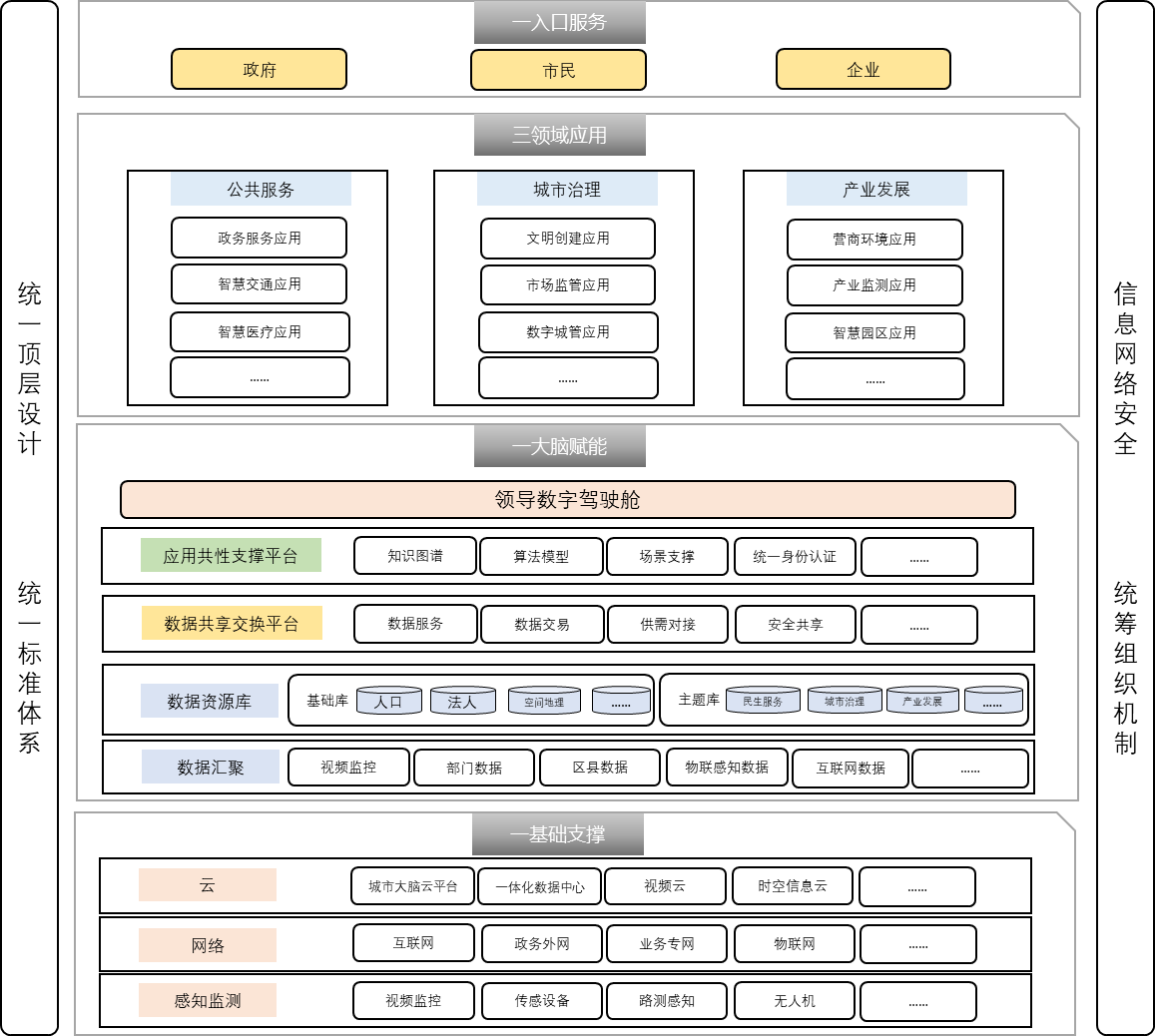 南昌市新型智慧城市总体架构图新型智慧城市建设总体架构为“1131”。一基础支撑：打造全市统一的物联感知体系和传输网络体系。建设统一网管平台。采用统一云管模式。一大脑赋能：建设南昌“城市大脑”，实现数据资源汇集、处理、共享开放，智慧应用服务支撑，以及城市运行各领域分析决策。三领域应用：围绕公共服务、城市治理、产业发展三大领域需求，开展部门应用、行业应用、交互式集成应用、跨部门集成应用等，逐步扩大场景应用范围，推动交通、金融、医疗、教育等领域应用场景开放。一入口服务：面向政府、企业、市民三类主体，统一身份认证，打造南昌市统一的应用服务门户和入口，统筹各类客户端、热线、网站等城市管理和服务渠道建设，提供“一站式”服务。专栏8：九大标志性产业链发展导向（一）电子信息产业集群虚拟现实产业链。重点发展虚拟现实终端设备、核心组件、交互设备、专用软件和虚拟现实集成、测试业务，构建形成“硬件+软件+相关服务”产业生态，打造世界级VR产业中心。到2025年，VR产业营业收入达1000亿元。移动智能终端产业链。突出整机、关键元器件、软件多向协作和相互配套，加快建设移动智能终端制造基地，构建以“品牌、代工、配套”为核心的移动智能终端产业业态，形成关键产业链上有龙头、配套产业有聚集的态势。到2025年，移动智能终端产业营业收入达2500亿元。LED产业链。大力实施硅衬底LED全球合伙人计划，重点发展硅衬底GaN基为主的LED外延材料、LED下游应用技术和产品、封装产业及相关配套产品，全面提升基于硅衬底LED制造技术的半导体照明产品市场占有率，加快“蓝宝石”LED引进，打造南昌光谷。到2025年，LED产业营业收入达500亿元。5G产业链。重点发展5G基础产业，实现从通信技术标准、系统、设备、终端、芯片到行业应用的全产业链布局，全面推动5G与新兴产业领域深度融合创新，赋能5G关联产业，打造全国有重要影响力和省内引领的5G产业集聚发展新高地。到2025年，5G及相关产业营业收入达1000亿元。（二）生命健康产业集群中医药产业链。开展名医名方新药筛选，研制一批治疗重大疾病的创新中成药产品或保健产品。支持名优中成药大品种的二次开发和生产全过程质控体系建设，加快研究中药制剂技术，实现中药产品剂型多元化。到2025年，中医药产业营业收入达300亿元。生物制药产业链。主攻疫苗、基因工程及多肽药物、抗体药物、核酸药物、干细胞等领域，发展具有自主知识产权的生物创新药物，打造生物医药制造和研发高地。到2025年，生物制药产业营业收入达200亿元。医疗器械产业链。重点布局高值耗材、体外诊断医疗器械、医用影像设备、监护设备、麻醉呼吸器械、血液净化器械、家庭护理设备等领域。到2025年，医疗器械产业营业收入达1000亿元。（三）高端装备产业集群汽车和新能源汽车产业链。重点突破高效内燃机、先进变速器、怠速启停、先进电子电器、动力电池与电池管理系统、电机驱动与电力电子总成、电动汽车智能化技术等汽车关键领域。做大做强整车制造与研发，巩固轻型商用车、轻型客车优势，大力发展乘用车、大型客车和专用汽车，打造安全可控的汽车零部件配套体系。以智能网联汽车和新能源汽车为突破口，积极培育汽车产业发展新动能，积极布局氢能源汽车产业。到2025年，汽车和新能源汽车产业营业收入达到3000亿元。航空产业链。主攻通航整机、大飞机部件、航空发动机、核心零部件及航空新材料研制，围绕教练机、无人机、通用飞机和大飞机等四大重点项目，构建航空制造、民航运输、航空服务、临空经济“四位一体”协同发展的航空产业体系，打造集设计研发、制造、试验试飞、适航审定、航空维修、航材交易、航空物流于一体的全链条产业基地，建设国产大飞机“重要研制试飞基地”和中国航空之都。到2025年，航空产业营业收入达到2000亿元。专栏9：优势传统产业发展导向（一）绿色食品持续推进品种多样化和品质提升、品牌发展，引导企业加大技术改造投入力度，推动规模化、智能化、柔性化生产，延伸产业链条，推动全市食品产业高质量跨越式发展。到2025年，绿色食品营业收入力争突破2000亿元。（二）现代针纺推广印染全流程智能化、印染清洁化等纺织新技术，鼓励企业实施智能化、绿色化改造提升，加快智能吊挂、信息化、自动化控制系统等技术和装备应用，提升产品品质，打造全省纺织产业优化升级示范区、全国重要的纺织产业基地。到2025年，现代针纺营业收入力争突破600亿元。（三）新型材料引导铝型材由民用型材向工业型材、初级产品加工向终端产品（高端集成门窗）规模化发展。大力发展钢结构、多功能建筑材料、海绵城市建设需要的特需建材产品和装配式部品部件等新型建材，推动绿色建筑高质量发展。到2025年，新型材料营业收入力争突破1500亿元。（四）机电装备壮大家电、电力设备、锅炉、矿山与工程机械、轨道交通装备、仪器仪表、环保设备、清洁能源设备等产业，积极发展农业、食品加工和旅游装备等。到2025年，机电装备营业收入力争突破1200亿元。专栏10：生产性服务业发展导向（一）现代金融全力做强红谷滩全省金融商务区，引导重点总部、投融资和金融后台项目加快向红谷滩聚集，建设金融后台基地和数字金融聚集地。延伸布局金融大数据、智慧金融等各类新兴金融企业。重点推进平安金融中心、中国人寿江西分公司办公大楼、南昌金投集团总部大楼等一批金融总部项目建设，打造“立足江西、对标沪深、面向全国、走向国际”的中部新兴区域金融中心。力争到2025年，金融业增加值达到800亿元，占GDP比重保持在10%左右。（二）现代物流加快推进向塘物流枢纽建设，重点发展汽车物流、公路货运、铁路运输、制造业物流、大宗产品物流等，建成南方地区公路零担、快件集散（分拨）中心。依托昌北机场建设，大幅提高航空运输物流和智慧服务能力。依托新洪城大市场等商贸集聚区，积极发展城乡高效配送、冷链物流等，建设国内领先的城市物流配送体系。重点推进京东亚洲一号物流园、传化智能公路港、韵达江西供应链基地、鑫润物流园二期、宇培（南昌）电商物流园、中永数字智能化物流基地、江西省供销电子商务有限公司物联网+递四方物流集配中心等一批现代物流项目建设。到2025年，全市社会物流总额近2万亿元，全市A级物流企业超过60家。（三）创新创意针对“南昌制造”研发设计短板，培育发展科技咨询、创业投资、创业孵化等专业机构，引进培育一批高水平工业设计机构，建设南昌工业设计城。推进数字传媒、动漫游戏、工艺美术、演艺娱乐等文化创意产业发展，重点推进玖珑文化创意谷、中国（江西）针织服装创意产业园二期、江西省笔文化创意产业园、雅言人文化教育创意产业园等一批创意园区建设。加快培育一批文化科技创意企业，着力构建涵盖科技创新、文化创意产品的创新体系，高标准推进平台建设,打造国内领先、国际知名的创新创意高地。（四）总部营运着力优化总部经济空间布局，大力发展楼宇经济，聚焦高端产业、高端消费，统筹赣江江岸黄金水道楼宇集群布局，在城市近郊区域建设一批特色总部基地。充分发挥异地商会作用，争取在外赣商回昌设立综合型总部、区域型总部及功能性机构。重点推进央企总部产业园、赣商总部基地、泉州商会总部基地、赣江壹号（方大南昌总部）等一批总部营运项目建设。完善政策、服务支撑体系，大力引进和培育一批总部企业,构建大企业、大集团集聚集群发展的总部经济生态圈，加快打造中部总部营运新高地。（五）人力资源积极发展人力资源管理咨询、人才综合测评、高级人才寻访等高端服务，鼓励通过兼并、重组、联盟等方式，打造若干有较大影响力和竞争力的人力资源服务集团；积极推进中国（南昌）人力资源产业园二期建设和江西高层次人才产业园建设，加快建成具备区域集聚能力和辐射效应的人力资源服务产业基地。到2025年，入驻人力资源服务机构总数突破500家。专栏11：生活性服务业发展导向（一）商务商贸加快提升重点商圈功能，完善由万达、铜锣湾等商业综合体，绳金塔特色商业街、胜利路步行街等特色商业街，社区便利店，农贸市场等构成的商业网点布局。推进苏宁广场、华润万象城、铜锣湾广场、红星美凯龙大型家居购物广场等一批大型商业综合体项目建设。推动商务数字化、网络化、智能化发展。加快培育和引进一批综合性、第三方和垂直电商，做大做强电子商务。持续做好产业展会策划实施，大力发展“产业+会展”项目，打造中部会展名城。到2025年，批零住餐业增加值达到750亿元。（二）文化旅游做强“文物博览”“八一传承”等国际性产品，做优“绿色生态”“历史街区”等标杆性产品，做精“梅湖文艺”“农耕休闲”等主题型旅游产品。实施文旅融合示范工程，围绕“海昏侯国遗址”“八一起义”“滕王阁”“八大山人”等地域文化特色发展全域旅游。推动非物质文化遗产融入食住行、游购娱各个环节，推进文旅创意可视化、演艺化、节庆化、园区化、商品化。加快推进海昏侯国遗址公园二期、军山湖全域旅游开发、一江两岸城市风光旅游带、白水湖历史文化生态园、华侨城“欢乐象湖”大型文旅综合项目等项目建设。（三）健康养老完善以居家为基础、社区为依托、机构为补充、医养相结合的健康养老服务体系，支持江中集团、济民可信、汇仁药业等企业发展中医保健、健康管理、医疗美容等健康服务和基因检测、干细胞研发应用等高端医学服务。加快健康服务业集聚区建设，推进泰康之家·赣园等重点项目建设，打造若干康养小镇、医疗医药服务名街名巷。支持各类主体新建智慧养老机构。（四）新服务经济平台经济。围绕商品交易、服务供给、要素支撑等重点方向，加强大数据、云计算、物联网等技术的应用推广，重点发展电子商务平台、物流服务平台、政务服务平台等领域。分享经济。坚持培育和引进相结合，重点围绕生产能力、创新资源、交通出行和物流运输、旅游资源和其他生活领域发展。体验经济。以顾客的感受性和满足感为导向，加大AR/VR等新技术推广应用力度，开发沉浸式体验新产品新服务，推动发展社交化、情景化和智能化新商圈。重点在新型超市、智能零售终端、新型书店等领域精心打造具有南昌特色的体验经济。专栏12：消费中心城市建设重点（一）重点商圈品质提升行动加快“1+4”商圈功能提升，构建“中字型”商圈布局，规划打造3个市级商业中心、12个区级商业中心、3个县级商业中心。增强“万寿宫+滕王阁+绳金塔”核心商圈文化内涵；扩展八一广场+中山路商圈重点综合服务能力；提升红谷滩时尚商圈国际元素，打造高端时尚消费中心；完善西湖区洪城商圈功能配套和服务品质。（二）商业步行街改造提档行动加快胜利路步行街、福州路酒吧街区、万寿宫历史文化街区、绳金塔商业街、699艺术街区、青湖欢乐街、欧罗巴商业街、绿地卢塞恩商业街等改造提升；全面提升消费体验，完善街区公共服务设施，引入新业态，打造智慧街区。到2025年，力争创建1条国家级试点步行街。（三）专业市场综合改造升级行动按照资源整合、业态提升、功能创新原则，重点加强对运通汽配市场、京东花鸟大市场等10个市场的规范整治；推动华东商贸城、省装潢建材大市场等4个市场向国际化、展贸化、信息化转型升级；支持市建材大市场、阳光灯具市场等3个市场转营发展；引导水产品综合批发市场、肉食品交易批发市场、深圳农产品批产市场、废旧钢材交易市场等4个专业市场进行异地搬迁。（四）社区商业设施便利化行动以“居民出门步行5分钟到达便利店，10分钟到达超市、餐饮店，驱车15分钟到达购物中心”为目标，布局建设45个社区（卫星镇）商业中心。引进7-11、罗森等国际知名便利店品牌，推进100个无人便利店、150个社区生鲜便利店建设。（五）夜间经济培育行动打造“观南昌美景、品南昌美食、逛洪城商圈、赏豫章文化”夜间消费街区，重点推进东湖区福州路酒吧夜市街、夜东湖百花洲文旅夜市街区、西湖区潮阳里夜市、红谷滩区万达金街和经开区紫荆夜市5条市级高品位夜市街区建设。培育建设各类深夜食堂120家。全面提升已开街的20条夜市街区品质，不断优化周边服务设施。升级打造滕王阁夜游演艺项目，发展“夜宴、夜游、夜购、夜演、夜读、夜宿、夜练”新业态，建设高人气“网红”打卡地。（六）会展名城建设行动做大做强“产业+会展”项目，做大做强世界VR产业大会（VR/AR产品及应用展览会）、南昌飞行大会、中国通信电子产业博览会、中国绿色食品博览会等会展品牌，积极策划与全市产业发展重点相契合的新能源汽车、生物医药等展览活动。全力申办带动性较强的全国性品牌展会，积极推动世界中医药大会落户南昌。加快“互联网+会展”发展，优化会展流程、强化会展体验。（七）南昌消费品牌创建行动引进国际品牌，鼓励本地服务业企业收购、兼并、参股国际品牌。鼓励老字号企业传承创新发展，支持老字号与文化创意等时尚元素结合，开发特色服务，打响万寿宫、绳金塔等一批老字号品牌。鼓励行业协会、权威机构发布重点商业品牌、优质服务商店等各类榜单，建立重点行业领域“优质服务企业名录库”。引导企业参与国际、国家、行业和地方标准制定，鼓励企业和社会组织制定严于国家标准、行业标准的企业标准和团体标准。专栏13：重点领域要素市场化配置方向（一）土地要素按照国家和省部署推进集体经营性建设用地直接入市，建立公平合理的增值收益分配制度。推动土地复合开发利用、用途合理转换，探索土地收储前期开发一体化模式。深入推进“节地增效”行动，新增建设用地计划与存量土地处置规模挂钩。在老城区开展存量建设用地再开发试点，探索多个企业主体以资产证券化形式，形成同一主体对存量建设用地再开发、已收储未开发用地再利用等市场机制。（二）劳动力要素推进人力资源市场体系建设，加快构建促进劳动力和人才社会性流动体制机制。畅通非公有制经济组织、社会组织、自由职业专业技术人员职称申报渠道。探索推动非公有制经济组织和社会组织优秀人才与党政机关、国有企事业单位人才双向流动。加强对就业困难群体就业援助，实施优先扶持和重点帮助。（三）技术要素探索试点赋予科技人员职务科技成果所有权或长期使用权，建立对科研人员创新研发和转化成果的长期激励机制。深化产学研协同创新，支持科技企业联合高校院所、科研机构合作建设一批新型研发机构，开发产业共性与关键技术。（四）数据要素推动各级政务服务部门相关数据的归集和共享，加快公共数据向社会开放。推动数字技术在生产制造、生活娱乐等领域的融合应用。支持构建交通、教育、安防、城市管理等领域规范化数据开发利用场景，探索建立统一规范的数据管理体系。专栏14：对接国家重大区域战略方向与举措（一）长江经济带探索建立长江经济带共抓大保护新机制、绿色发展新模式，引导和带动各行业智能化、绿色化改造，打造长江经济带绿色发展示范区。强化经贸合作，着力在交通网络、生态环境、产业发展、科教文化等领域加强与长江中游城市群共建共享，推进工商登记、食品药品检验、消防安全、环保标准等领域互通互认，促进资源要素自由流通和合理配置。促进经济、社会、文化等各领域交流融合。（二）京津冀协同以服务京津冀地区现代装备制造、商贸物流及高端服务业为重点，实施高端要素承接工程。以京企央企外迁和非首都功能疏解为突破点，力争引进一批央企强企来昌设立区域性总部或生产基地。加强创新平台建设领域合作，引进京津冀地区知名高校院所来我市设立分校或建立新型研发机构。（三）长三角一体化充分发挥沪昆高铁通道功能，深化与沪昆沿线中心城市合作。不断吸引上海、浙江、江苏等沿海沿江地区产业转移，加速特色产业产能向沪昆沿线区域集聚。创新跨区域人才交流和培养机制，推动与长三角地区人才双向交流挂职。主动接轨上海临港新片区开发，谋划设立面向国际前沿的科研和人才飞地，用好国际创新要素资源，主动引导产业项目回流。深化与浙江在数字经济转型等领域的全方位合作。（四）粤港澳大湾区主动融入粤港澳大湾区交通网络建设，改善交通设施，优化同粤港澳地区通道对接。积极对接粤港澳大湾区国际科技创新中心建设，建设科技创新基础平台共享体系。瞄准大湾区世界级先进装备制造和电子信息等产业集群，在南昌积极布局产业承接基地和配套体系建设。推动建设“飞地”产业园，打造一批大湾区科技成果转移转化基地。支持符合条件的企业到香港上市融资，吸引更多港澳金融机构到我市设立分支机构或投资参股。支持粤港澳大湾区大型连锁企业和批发市场在我市建立农产品直采基地、加工基地，发展订单农业。深化教育、文化、就业、旅游等领域的交流合作。专栏15：“两区两港”建设工程（一）南昌综合保税区    以加工制造、研发设计、物流分拨、检测维修和销售服务“五大中心”，加快综合保税区创新升级，努力把南昌综合保税区打造成为全市乃至全省内陆开放型经济试验区引领区、自贸试验区核心区和制度型开放示范区。    （二）中国（南昌）跨境电商综合试验区推动建设跨境电商产业集聚区、数字园区和跨境海外仓。以跨境电商产业大平台、大项目和大载体为基础，汇集跨境电商贸易链、物流链和服务链上下游企业，优化跨境电商产业生态圈，打造中部地区重要的跨境电商进出口商品集散中心。重点推动跨境电商生态基地建设，力争到2025年，入驻跨境电商企业突破100家，国内头部跨境电商知名企业突破5家，跨境电商出口交易额达到30亿元。    （三）南昌国际智慧空港统筹空港陆港水港建设，加快将高速铁路、高速公路、城市轨道引入机场，构建以昌北机场为核心的综合交通枢纽。加密国内航线，增开国际航线，提升南昌与全球的通达性，逐步形成南昌与国内主要城市、东亚、东南亚“3—4小时航空交通圈”，与全球主要城市“12小时航空交通圈”。依托昌北机场“一货站三中心”，大力发展货运包机、定班航线，推进货代、跨境物流、金融服务等配套产业，打造成为“一带一路”重要航空货运集散中心。力争到2025年，国内航线通航城市突破80个，国际及地区通航城市突破30个，昌北机场货邮吞吐量达到30万吨，建成面向国际的区域性智慧空港。（四）南昌向塘国际陆港推动“三大板块、十六大功能分区”（现代物流业集聚区、高端服务业集聚区、先进制造业集聚区；铁路口岸、铁路物流基地、商品车物流区、综合保税区、口岸物流区、冷链物流区、电商物流区、快递城配区、公路货运区、商贸仓配区、战略预留区、科技创新总部基地、国际贸易展销之廊、健康休闲乐活水岸、高品质人才居住生活圈、临港制造业园区）建设，打造集铁路干线运输、区域分拨及配送、多式联运、国际物流服务、供应链集成服务、信息综合服务、商贸物流服务功能为一体的现代化国际物流枢纽。专栏16：都市现代农业发展重大工程    （一）农业生产能力提升工程支持种子企业建立稳定的种子生产基地，鼓励“育繁推一体化”种子企业开展自育品种试验，力争培育5-10家市场竞争能力强的骨干种业企业。积极推进高标准农田建设，重点开展土地整理、农田灌排渠系、机耕道路和耕地质量提升等田间工程建设，到2025年，完成省下达我市高标准农田新建和改造提升任务。继续推动农业机械化升级，构建全程机械化技术体系，促进农业技术集成化、劳动过程机械化、生产经营信息化。（二）农业产业集群培育工程畜禽养殖，重点打造南昌县水禽、进贤县肉鸽和安义县瓦灰鸡等特种畜禽产业集群。水产养殖，重点发展虾蟹、黄颡鱼、黄鳝和加州鲈四大特色产业集群。种植业，培育壮大果业和蔬菜产业集群。（三）农业品牌提升工程大力实施“增品种、提品质、创品牌”提升行动，进一步唱响“生态鄱阳湖·绿色农产品”品牌。以南昌绿谷和南昌硒谷为重点，培育一批有市场影响力、具有南昌地方特色的知名品牌。创新品牌传播，拓宽营销渠道，打造个性化营销平台，增强消费者对南昌农产品品牌的信心和认可度。加强品牌管理，通过创新经营理念、优化包装设计、丰富文化内涵、提高产品档次，推进大宗产业特色化、特色产业品牌化。（四）农业标准化建设工程按照“品种品质品牌和标准化生产”新“三品一标”要求打造特色产业，力争到2025年，蔬菜及食用菌总产量播种面积力争达到80万亩，总产量达到170万吨；水果种植总面积力争达到25万亩，总产量达到23万吨；重点扶持建设一批示范带动强的中药材种植基地，力争到2025年中药材种植面积达到12万亩。（五）绿色生态循环农业工程深入推进化肥农药负增长行动，大力推行“以种定养、以养协种”的生态循环农业模式，大力发展畜禽清洁养殖技术，回收利用农田废弃物。加快绿色农产品原料产地和产品认证，到2025年，新增一批原料标准化基地，绿色有机农产品达到450个。专栏17：农村三产融合重大项目（一）南昌“绿谷”以梅岭风景名胜区为“绿心”，东起昌九高速，西至昌铜高速，在南安公路-万赤公路为中轴沿线两侧布局。围绕溪霞国家农业综合开发现代农业园区、石鼻都市现代农业示范区、罗亭-长埠现代农业休闲观光走廊，配套布局建设特色休闲农业示范点。（二）南昌“硒谷”以进贤钟陵现代农业产业园为核心区，将富硒产业打造成为富民强县的支柱产业，着力建设富硒现代种养产业集群、军山湖富硒休闲游产业集群、人文富硒乡村游产业集群三大产业集群，形成生态富硒魅力板块。（三）南昌市田园综合体推进一批集现代农业、休闲旅游、田园社区为一体的田园综合体项目，实现“三产”融合、“三生”同步，重点支持基础建设类、产业发展类、服务创新类项目建设，持续推进全市26个市级田园综合体建设。（四）农科院恒湖现代农业科技示范展示基地加快推进科研试验区、农业科技实训区、农业示范推广区、农旅科普区等建设，全面推进农耕文化、农业生产科普和农业元素等方面展示。专栏18：生态宜居美丽乡村建设重大工程（一）农村生活垃圾治理继续巩固“户分类、村收集、乡转运、区域处理”农村生活垃圾收运处置体系，试行农村生活垃圾治理第三方评估，进一步完善“全域一体化”第三方治理模式。持续推进农村生活垃圾分类处理，每年选择10个左右乡镇开展农村生活垃圾分类处理终端建设，逐步推进农村生活垃圾就地分类、源头减量，补齐分类收集、密闭运输、资源化利用等方面短板。加大宣传和奖惩力度，切实推动“门前三包”责任落实落细。（二）农村厕所粪污治理加强农村改厕技术培训、指导和质量监督，突出农村改厕问题整改和无害化厕所改造提升。大力推动厕所粪污无害化处理及资源化利用，到2025年，100%完成我市农村厕所无害化改造任务，农村厕所粪污无害化处理及资源化利用水平居全省前列。（三）农村生活污水治理继续探索推广适宜的污水处理模式，全面解决乡镇所在地、中心村、水源保护地、旅游村庄等重要区域生活污水问题。持续推进农村生活污水治理。在已建设基础上，再统筹布点500个左右村庄，力争“十四五”期间实现行政村生活污水治理全覆盖。建立健全农村生活污水处理设施运行和管护机制，进一步明确管护内容、管护标准，落实管护人员、管护经费，实现全生命、全周期管理。（四）农村生态环境提升沿高铁和铁路、国省道、城市外环、重要水系、重要景区周边建设一批生态宜居美丽乡村试点线路、县区、乡镇、村庄、庭院。积极支持新建区申报全省美丽宜居试点县，加快推进南昌县、进贤县由美丽宜居试点县向美丽宜居示范县转变，分层次有序推进一批美丽宜居示范村建设。（五）农村基础设施建设每年选择一批人口规模较大、交通条件和空间发展条件较好的中心村、精美示范村，按照“八通八有两集中”要求，推进村庄基础设施和公共服务设施提升改造。加强农村公路建设，完善农村客运服务网络。完善县、乡、村三级物流节点体系，拓展配送等物流服务功能，到2025年，所有乡镇、行政村、自然村基本实现物流配送网点全覆盖。因地制宜采用集中供水、区域连片供水、简易设施独立供水等方式，保障农村供水清洁和安全。强化农村能源基础设施建设。启动农村燃气基础设施建设，实施农村电网改造升级工程，完善信息网络基础设施建设，促进5G网络城乡深度覆盖。专栏19：郊野魅力空间发展导向（一）近郊片区东郊。串联文化景区资源，整合提升特色村庄，构建村塘相依的文化水乡。西郊。建设郊野公园，发展生态休闲旅游，构建山地林海的生态景观区。南郊。建设湿地公园，提升坑塘景观，构建渔火坑塘的特色景观区。北郊。改善候鸟栖息环境，控制扬子洲生态开发，构建圩洲农耕的现代农业区。（二）远郊片区潦河绿谷魅力地区。由安义千年古村落和周边特色农业资源等组成，重点保护古村落群，塑造特色谷地和农田景观。海昏遗址魅力地区。以海昏侯国遗址为主体，由汪山土库、象山森林公园、溪霞怪石岭生态公园等组成，重点活化利用遗址资源，建设世界级大遗址公园。鄱阳湖滨魅力地区。由鲤鱼洲五星白鹤小镇、三里乡高铁军山湖小镇等组成，重点稳步提升湖滨景观，营造人鸟共生的生态环境。抚河古镇魅力地区。由三江镇、温圳镇、架桥镇、文港镇、李渡镇等古镇名村组成，重点挖掘古镇内涵，建设特色商业街区。锦江林岗魅力地区。由西山万寿宫、流湖温泉等组成，重点发展文化休闲与特色农业。市汊古埠魅力地区。以市汊古埠为龙头，由吴氏家庙、教授村等组成，重点保护提升市汊古街，重塑水运昌盛古韵。专栏20：城市功能品质提升重点建设内容    （一）公园城市建设行动    完善郊野生态公园、城市公园、社区公园以及邮票绿地四级城乡体系建设，重点打造梅岭近城区森林公园、富山湿地郊野公园，完善主要城市公园的整体布局，以重点城市公园为核心，带动城市公共绿地系统整体优化提升，增加社区公园和邮票绿地数量，到2025年，公园绿地和开敞空间5分钟覆盖率从56%提高到60%。    （二）海绵城市建设行动    围绕解决城市水安全、水环境、水生态、水资源、水文化等城市生态问题，以防涝、净水为重点，积极通过渗、滞、蓄、净、用、排等多种生态化技术，推进雨水利用、中水回用、分质供水，构建低影响雨水开发系统，统筹城市给排水、道路、园林绿地、地下综合管廊等建设。（三）韧性城市提升行动实施设施韧性提升工程，完善各类防灾减灾应急基础设施建设，增强交通物流、水电供应、通讯保障、网络安全、垃圾处理、医疗设备、生态屏障、环境修复等重点设施功能。实施经济社会韧性提升工程，加强应急物资保障、供应链产业链弹性和财政资金支撑能力建设。实施治理韧性提升工程，构建灵活高效城市治理框架。专栏21：重点功能区块发展导向专栏21：重点功能区块发展导向专栏21：重点功能区块发展导向东湖区西湖区旧城中心片区东湖区重点提升中山路-北京西路、八一大道-青山路、阳明路三大轴线，着力挖掘核心区历史文化内涵，提升城市品质，引导区域功能品质提升和设施配套完善，促进风貌特色传承与创新有序发展。东湖区西湖区旧城中心片区西湖区重点以八一大道、中山路为核心，完善居住功能配套，提升人居环境品质和商业服务功能，促进功能结构调整、空间品质改善、交通体系优化和辐射能级提升，打造形成全市的综合服务中心、商业贸易中心和文化娱乐中心。东湖区西湖区洪城商圈片区重点对存量土地进行再次开发与整理，推进旧商业功能的升级与转型。东湖区西湖区南昌站片区合理优化南昌站周边地区空间组织，改善地区空间质量环境。青云谱区城南片区重点腾退低效存量用地。提升巩固以王府井为中心的商务商贸圈繁荣区，引进洪都商业综合体、广州路商业综合体、京山商业综合体。加快推进广州路-象湖隧道工程、上海路南延工程、九州高架东延工程，结合轨道交通线网规划，研究TOD综合开发模式应用。青云谱区洪都老厂区提升洪都老工业区搬迁改造效能，打造“军民融合样板区、工业设计创意园、工业文化体验区”，加快完善基础设施建设，提升公共服务供给，加强工业遗产的保护和再利用，推动产业发展及城市重塑，大力发展文化创意产业，建设洪都新城。青云谱区江铃老厂区采用“综合开发+产业引擎+轨道交通”模式，按照“北科创+中商业+南文创”布局，利用数字经济赋能、高校加持，重点建设商务办公区、专业技术服务区、科创街区和文化创意基地等，打造老工业区转型升级新样板。青山湖区城东片区加快改善居住、商服和配套服务功能，结合轨道交通2、3、4号线建设，加强地铁站点周边500m范围内用地更新，加快洪都大道沿线老旧小区环境提升，推动“南钢”旧厂片区产业转型升级。青山湖区临江商务区坚持土地集约利用，健全土地运作政策，加快“退二进三”，推动产业转型升级，实施民营科技园开发改造工程，挖掘老工业遗址，着力打造江纺工业遗址历史文化街区。青山湖区昌东工业园重点推进昌东工业园区产业升级，腾退低效用地，大力发展服装设计、创意文化产业，着力打造现代文化产业园区。新建区长堎片区全面提升城市风貌，优化城区交通，大力发展现代服务业，提高城市公共服务水平。加快建成欣悦湖片区“三馆一中心”、体育公园、学校、医院等建设，推进地铁及配套基础设施建设，补齐老城区品质功能短板，打造我市主城区重要副中心。新建区招贤片区重点对现有城中村、空置地进行全面改造和利用，严格控制开发型更新的增量空间，大力发展商业和旅游服务业，开展旧厂转型升级改造，引导传统工业向高端服务业和文化创意产业转变。打造全市旅游集散中心。红谷滩区中央商务区（CBD）重点强化核心区中心职能，推进凤凰洲文化中心建设，优化服务水平，高标准建设以商务办公、金融服务、商业贸易、文化旅游为主的中央商务区（CBD）中心，努力打造“全省金融商务区”和“两园三平台”。红谷滩区九龙湖组团重点完善九龙湖城市副中心发展职能，强化西客站站前区服务配套功能，促进文体会展、创新创意等功能高端化聚集，打造成为具有区域影响力的旅游目的地和旅游服务中心。推进VR 科创城建设综合性VR+特色小镇，加快虚拟现实产业高端化和集群化发展。重点打造功能完善的城市次中心体系，促进九龙湖西部组团有序合理开发，构建生活服务副中心。红谷滩区生米片区大力复兴生米千年古镇，依托生米老街，结合梦江南文化旅游小镇，将生米镇老街片区打造成为生米文化风情小镇，保留老街的历史印记，延续生米历史文脉。专栏22：新城重点发展导向（一）南昌空港新城规划面积约160.2平方公里。主要依托昌北国际机场、综合保税区，大力发展航空装备制造、新一代信息技术、临空高端服务等产业，加快完善基础设施和公共服务配套设施，促进以产兴城、以城促产、产城联动，着力打造我国双循环高地、中部地区空港经济先行区、全省内陆开放型经济新高地、大南昌都市圈重要增长极。（二）南昌向塘国际陆港新城规划面积约33.82平方公里。依托向塘铁路口岸，重点发展现代物流、现代商贸、出口加工、商务服务、信息服务、金融服务等主导产业，建设口岸成熟、贸易完善、物流集聚、产业优化、功能合理、宜居宜业的国际化时代新城，着力打造国家陆路开放实验示范区、江西“三同”实验发展创新区、大南昌都市圈铁路物流集聚区。（三）南昌高铁东站新区规划面积约22平方公里。重点围绕提高南昌城东片区城镇化水平和提升南昌东站周边城市品质，积极布局商贸服务、文化旅游、会展经济、楼宇经济、健康养老等产业，创新发展金融服务业、平台经济和共享经济，着力打造现代针纺产业的研发基地、信息技术与商贸服务核心区，建设成为集门户形象、产业创新、地域文化和生态低碳于一体的南昌城市副中心。（四）九望新城规划面积约15.13平方公里。按照“城西门户，科创新都”总体定位，重点布局总部经济、科创金融、国际商贸、数字经济、文化创意五大重点产业，着力打造现代产业新城新区典范，加快建成集产业、居住、服务高度耦合的产城融合示范区。（五）中国（南昌）现代职教城规划面积约21平方公里。重点按照“一年打基础、两年见成效、三年成规模、五年出品牌”发展目标，以院校为依托、产业为支撑、城市为载体、生态为特色，全方位夯实产业实力、完善城市功能、提升教育水平，着力打造职教改革先行地、产教城融合示范区、职教发展新高地，建设成为“宜学、宜创、宜居、宜游”的智慧新城、生态新城、产业新城。（六）扬子洲重点培育科技创新、会议展览、文化娱乐、生态休闲等功能，作为融合两岸新老城区功能、产业、服务的核心纽带，打造成为重要的生态文明典范样板区。（七）中国（南昌）现代医疗器械科创城规划面积约15.55平方公里。重点引进和发展现代高值医疗器械，推进传统医疗器械产品迭代升级为基础，通过加大医疗器械产业引进孵化、改造升级、集群集聚、平台建设和专业服务等，全力打造成为在全国具有一定影响力的国家级医疗器械功能示范基地和产业创新高地。专栏23：城市精细化管理提升行动    （一）智能管理    建立我市智慧城管平台，整合共享市、县区两级城市管理数据资源，建成涵盖市政、环卫、执法、燃气、园林绿化、排水、污水等城市管理领域的“一个中心+十大子系统”平台；健全城市管理监管监测体系，形成全市城市管理监管监测一张网。加强智慧停车设施建设，建立智能停车诱导APP,推进智慧停车。积极探索“定时定点”生活垃圾分类投放和智能分类模式，加大智能化机械设备在市政设施维护、环卫作业、园林养护、建筑渣土运输管理等方面的运用。    （二）市政设施管护大力开展市政设施专项整治，确保市政设施完好率95%以上；实施城市路灯照明“暗改亮”项目，对背街小巷及开放式社区进行补亮增亮，淘汰高耗能的高压钠灯，更换使用时间较长、照度不足的LED灯。（三）市容环卫全面解决主次干道、临街店面、街巷社区、城乡结合部和城中村存在的环境卫生问题。深化“马路本色”行动，进一步固化城市道路“机械化清扫、人行道冲洗、快速流动保洁”作业机制，全面推行“以克论净”考核机制，力争解决开放式老旧小区环卫保洁问题。持续提升环卫保洁机械化清扫率到100%。推动市容环卫保洁由平面向立面延伸，建立健全沿街建（构）筑物立面和树木定期清洗机制。（四）提升优化城市人居环境持续开展老旧社区、背街小巷改造和停车场设施建设等；继续深化农贸市场、交通场站、城市出入口、城市空中管线、户外广告、施工围档、餐饮油烟等专项治理。提升市域内公路、铁路等通道沿线综合环境品质，打造整洁美观、富有地域特色的通道沿线风光带。持续巩固地方和铁路“双段长”制、路域环境整治成效基础上，加强城市一环、二环、国省干线公路穿城镇（村）沿线整治。（五）提升城市综合执法能力建立联合执法机制，落实执法重心下移，加强城市管理执法队伍规范化建设，优化执法办案机制，规范执法标准、流程和统筹监管。加大街面秩序管理，规范开展市政、园林、环卫、环保、城市水务、违法建设、燃气等行业领域的行政执法。到2025年，全面完成队伍规范化建设，公众满意度达95%以上。（六）推进城市管理体制机制改革改革监管和养护模式，统筹设置监管机构，实行市级行业监管和区级属地化管理，构建规划、管理、监测、养护、执法“五位一体”城市治理运行体制。专栏24：交通运输重大工程（一）铁路高速铁路：昌景黄铁路、昌九客专、昌厦（福）高速铁路南昌段、常岳昌高速铁路南昌段。大南昌都市圈轨道：推动南昌-安义、南昌-高安、南昌-丰城、南昌-抚州轨道交通作为市域郊线建设工程统一纳入前期研究。地铁：地铁1号线东延和北延工程、地铁2号线东延工程、地铁4号线延伸工程。积极谋划九望新城、空港新城、VR科创城、湾里、长堎、象湖新城等区域轨道交通服务。（二）公路高速公路：南昌绕城西二环高速公路工程、南昌市西外环高速公路英雄互通连接线工程、东外环高速与九洲大道互通连接线工程、南昌-南丰高速公路工程、北外环高速公路北移工程、南昌至阳新高速公路工程、老沪昆高速扩容改造工程。城际公路：瑶湖云巴、赣新大道工程、昌高大道新建工程、昌抚大道新建工程、三清山大道南延对接丰厚一级公路工程、G320连接线项目。城市道路：瑶湖隧道工程、高新大道快速化改造工程、萍乡大街工程。三清山大道、九龙大道南延对接丰厚一级公路、海昏侯国周边旅游公路、南昌-吴城旅游公路。抚州大街、上饶大街、龙兴大街、宜春大街、梦山大道、石埠大道等。昌东大道南延至向塘、沿江快速路南延至市汊港（岗上）、天祥大道南延至向塘、前湖快速路延至安义。（三）国省道7条国道改线/改建工程（G320 西山至向塘绕城段、G353安义绕城至靖安段、G354安义绕城至奉新段、G316 向塘至麻丘绕城段、G316麻丘至樵舍绕城段、G238 南昌县广福至万洲段、G105国道改建工程）、14条省道改建工程（S101乐化至饭下屯一级公路、S416新建乔乐至西山段公路、S218 安义互通至石鼻镇公路、S212进贤三阳集至长山晏公路、S208进贤县钟陵至寨上段二级公路、S104南昌县莲塘至余干黄金埠公路、S416新建石岗至筱岭段二级公路、S216南昌市新建区流湖温泉城至厚田象潭段公路、S212进贤县方家至杨显段二级公路、S105南昌市新建区流湖至石岗段二级公路、S524进贤县张公至架桥段公路、S103南昌县蒋巷至肖家闸段一级公路、S426南昌袁渡至梁西公路、S517南昌县幽兰马游村至江陂村段二级公路等改建工程）。（四）水运姚湾综合码头、航空城码头、南昌龙头岗综合码头二期工程、南昌港官塘作业区码头一期工程、厚田港区张胡作业码头工程、南新港区洲渼作业码头工程、樵舍港区上万坊张作业码头工程、樵舍港区油库码头（含油库）工程、昌东港区下尾万家作业码头工程和厚田港区、南新港区、樵舍港区、昌东港区、市汊港区（姚湾码头）疏港公路项目、昌江航道提升工程、新干枢纽-南昌Ⅱ级航道整治工程、南昌向塘国际陆港新城至姚湾、市汊港区疏港铁路专用线建设。（五）航空昌北国际机场三期扩建工程、机场周边道路交通集疏运系统建设工程。实施瑶湖机场试飞保障项目，用好低空空域，有序推进直升机起降点建设。谋划新建安义县、进贤县通用机场，提升商务、救援、应急防控等能力。（六）枢纽南昌昌北机场综合客运枢纽、南昌东综合客运枢纽、公路客运枢纽综合开发与功能调整、城市公交枢纽场站规划、向塘站综合交通枢纽建设工程、南昌北站综合开发工程、莲塘站综合开发工程。（七）交通服务城市候机楼建设、城际快捷列车建设工程、智慧公路建设工程、水上服务区。专栏25：能源重大工程    （一）特高压输变电线路工程大力推进雅中至江西南昌800千伏特高压输电通道工程，建设南昌±800千伏换流站-南昌东变500千伏线路工程，线路全长149km。积极启动建设南昌至武汉、南昌至长沙特高压输变电工程。    （二）输变电骨干网架构建工程结合南昌东500千伏变电站接入，建设昌西南、南昌东500千伏输变电工程，加强南昌南部220千伏电网互济支援能力、消除主变重过载现象。理清南昌老城片区220千伏网架，优化220千伏双回环网结构，严控安全运行风险。    （三）清洁能源供给工程鼓励太阳能、氢能、生物质能开发利用，建设水电储备项目、秸秆和沼气等大中型生物质集中供气发电项目、城市生活垃圾焚烧发电厂，重点推进南昌泉岭生活垃圾焚烧发电厂二期项目建设，提高可再生能源消费比例，完善电源结构，增强电网调峰能力。专栏26：水利重大工程    （一）赣江抚河下游尾闾综合整治工程建设赣江下游尾闾综合整治工程、抚河下游尾闾综合整治工程、水系连通工程，构建“四纵三横”骨干水系连通格局。其中：赣江尾闾整治工程主要包括新建赣江南昌水利枢纽，扬子洲头和焦矶头两个洲头生态修复工程；抚河尾闾综合整治工程包括新建塔城闸、温圳闸，开展46 km的抚河干流疏浚整治，新建船闸等；水系连通工程包括新建及改造引水闸20座以及开展47.5 km的河道疏浚整治等。（二）防洪排涝安全保障工程推动南昌、九江、抚州水务一体化建设工程；实施鄱阳湖蓄滞洪区和鄱阳湖区重点圩堤达标建设及除险加固整治建设项目；加快推进扬子洲地区路堤结合工程、乌沙河望城段综合整治工程、红旗联圩提标建设工程等防洪工程重点项目和朝阳 2 号电排站新建工程、乌沙河泵闸枢纽工程、岭口电排站工程、生米南防洪排涝水系整治工程等排涝工程重点项目建设。开展5个洪患村镇洪涝整治，4座小型水库形象达标，3座中型水闸除险加固以及15个重点山洪沟治理。推进幸福水库等中小型水库提质升级。（三）供水安全保障工程推进实施一批重点水源工程和应急备用水源工程，推动安义县吊钟水库、五皋垅水库建设。加快推进中型灌区节水改造建设，重点推进进贤县、安义县、新建区等县区灌区建设。加强农村供水保障，推进我市农村集中式饮用水水源地环境整治。（四）智慧水利网络建设工程依托“云上江西”的体系框架，通过完善全市已有信息感知与通信网络，增强水利信息的自动化、智能化感知，构建南昌市级智慧水利管理系统，实现软硬件资源的统一调度和管理，形成全市各业务应用整合、大数据分析和智能运维，提供全市水旱灾害防御、水资源、水工程、水监督、水行政核心业务的基本覆盖。专栏27：对接赣江新区合作重点领域（一）基础设施互通依托昌北国际机场、昌九客专、福银高速、南昌轨道交通等交通干线和枢纽场站，推动枢纽场站与商贸服务中心、物流园区、产业园区融合发展。做好南昌地铁一号线北延工程，加快推进南昌轨道交通向赣江新区尤其是直管区延伸前期工作，纳入南昌市轨道交通线网规划。加快推进赣新大道、国家级技能人才培养综合园区主园区等重大项目建设，打造儒乐湖新城、中医药科创城、空港新城、湖东新区、南湖新城等重要节点。 （二）产业对接合作加强生物医药产业对接合作，以“生物医药+电子信息”“生物医药+智能装备”模式，推进中医药现代化、产业化。推动赣江新区各组团差异化发展，做大做强各自优势特色产业。（三）创新生态共享以赣江新区中医药科创城为试点，大胆探索“双飞地”模式，在研发供给、需求两端同时发力。用好国家级新区先行先试政策，学习借鉴长三角一体化示范区等建设模式，探索都市圈片区开发性PPP融资新模式。积极推动绿色金融改革创新试验区。专栏28：对接大南昌都市圈重点组团合作事项（一）丰樟高组团率先加强与丰城市、樟树市、高安市同城化发展，主动延伸城际交通等基础设施建设，培育现代物流节点功能。严格限制高污染产业发展，强化生态环境综合协同治理和产业绿色发展，提升对南昌产业配套协作水平，推动生产性服务企业主动为丰樟高产业集群提供高质量服务。 （二）奉靖组团紧密对接奉新县、靖安县特色生态旅游资源，鼓励企业参与两县生态旅游资源开发，共同打造都市圈生态休闲旅游度假区、康养产业发展优势区。联合推进特色农业、生态型都市农业品牌化发展，培育都市圈重要生态屏障，形成生态宜居引领型乡村振兴模式。（三）鄱余万组团加强与鄱阳县、余干县、万年县交通基础设施对接。强化鄱阳湖生态环境治理与保护，协同推进产业绿色转型，共同发展滨湖都市型生态农业、特色和休闲农业、农产品加工业产业集群。专栏29：大南昌都市圈重点合作事项（一）交通互联互通构筑便捷高效的都市圈交通体系，打造以南昌市为核心，周边县市区为节点的区域性综合交通枢纽。实施“断头路”畅通工程和“瓶颈路”拓宽工程；修编都市圈轨道交通规划，增开南昌至樟树、丰城、高安、抚州等城际列车。（二）产业协同发展推动编制都市圈产业协同发展规划，鼓励通过“飞地经济”模式，共建产业协同合作示范园区，有序推进都市圈产业园区（功能区）布局和发展方向优化。以产业园改造升级为抓手，推动产业有序转移和功能互补，实现圈层产业错位布局和特色化发展。探索建立联合招商、共同开发、利税共享的产业合作发展机制，建设一体化发展和承接产业转移示范区，承接中心城市产业转移。共同争取省级层面设立都市圈产业发展基金，扶持都市圈优势产业发展。（三）公共服务共享加大都市圈内医疗教育资源共享，鼓励我市有条件的中小学和三级医院推进集团化异地办学办医。加强公共卫生防控经验交流，健全都市圈预警响应机制，推动疫情防控健康码实现互认共享，全面提升防控和救治能力，联合开展文化旅游宣传推介，推行都市圈内A级旅游景区实行“旅游年票制”。推进社保关系转移接续流程优化和参保信息共通共享，实现社保业务同城化。建立都市圈内住房公积金异地信息交换和核查机制，推行都市圈内住房公积金转移接续和异地贷款。推进大南昌都市圈城际公交化运营，开通南昌市至都市圈范围内城市城际公交线路。推进都市圈城市户籍居民享受同城购房待遇。（四）市场体系建设推动建立大南昌都市圈警用信息资源共享平台，开展联查联控，预防和打击跨区域犯罪。加强大南昌都市圈城市社会信用体系建设，依托省、市两级公共信用平台，推动信用信息共享共用，加强信用监管，优化区域营商环境。推动政务服务联通互认，实现各类审批流程标准化和审批信息互联共享。联合组建都市圈技术交易市场联盟，鼓励在昌金融机构在都市圈内推进金融服务同城化。（五）环境联防联控以加强生态环境协同共治、源头防治为重点，统筹推进区域生态保护和山水林田湖草系统修复，强化都市圈生态网络共建、环境联防联治，建立大南昌都市圈区域大气污染联防联控机制，健全行业联席会议、环境信息共享、环境应急联动、气象环保应急会商等制度。建立垃圾处置能力共建共享机制，联合打击跨区域转运偷倒垃圾等环境违法行为。专栏30：推进长江中游城市群合作重点事项（一）长江中游城市群省会城市合作行动计划（2021—2024年）编制参考世界城市群发展模式，借鉴粤港澳大湾区和长三角发展模式，研究分析长江中游城市群省会城市发展规律，制定长江中游城市群省会城市合作行动计划（2021—2024年），推动南昌与三省省会城市开启新一轮城市合作，进一步夯实长江中游城市群一体化发展基础。（二）金融科创要素对接建立长江中游城市群省会城市资本市场高质量发展信息共享机制，共同研究推进企业上市，促进上市公司高质量发展，建立长江中游城市群省会城市资本市场会议交流机制，互邀参加资本市场会议、论坛、峰会等活动，建立长江中游城市群省会城市企业上市对接机制。（三）工业互联网互联互通加快工业互联网应用，推进工业互联网标识解析体系建设，促进工业互联网平台信息互联互通，打破区域行政区划和市场壁垒，实现区域内科技、人才、资本、土地等要素资源集聚和共享。（四）政务服务优化推进“一网通办”平台建设，加快跨区域政务服务网互联互通、电子证照信息共享，探索营商环境重点领域、民生领域等“一地受理、一次办理”。 （五）教育科研协作加强长江中游城市群省会城市教研协作体建设，完善教育科研联动机制，在专家资源、教育经验、专项调研、学科教研、项目研究等方面实现资源共享。（六）科技资源共享完善长江中游城市群科技服务资源共享平台，推进长江中游城市群大型仪器与长三角科技资源服务平台数据共享，满足企业和科研单位等用户的创新需求。（七）公共资源交易合作持续优化5G通信技术和区块链技术在远程异地评标中的场景应用功能，提升远程异地评标会议体验，推动长江中游城市群四省会城市交易中心共享优质专家资源，合作开展“5G+区块链”远程异地评标。（八）法律服务协作开展公证服务核查协作，建立法律援助机构在转交申请、核实情况、调查取证、送达法律文书等环节的异地协作机制，建立异地办理重大群体性敏感案件的信息通报和联动机制，举办律师协会会长论坛，加强律师培训交流。（九）科技成果转化模式创新推进长江中游城市群科技大市场联动，促进科技创新成果转移转化，深化大院大所大企合作，探索新型技术供需对接模式，构建“机制灵活、专业运转”的产研融合新模式。（十）金融+科技协同创新平台建设强化区域风险联防联控，建立长江中游城市群地方金融监管协作机制，探索建立“长江中游城市群金融科技产业联盟”。搭建合作交流平台，促进信息流、资金流等要素流动，推动科技成果转移转化，推进与长三角金融资本机构合作对接，打造“政产学研资用”一体化平台。（十一）数字身份认证标准对接推动长江中游城市群“一码通域”，规范长江中游城市群公共服务二维码标准体系建设，推动多码互认，为市民提供数字身份认证、交通出行、公共服务、互动服务等多元化的服务内容，提高市民生活便利度。（十二）文化旅游互动深化公共文化和旅游资源交流互动，坚持请进来和走出去并举，展示文化和旅游发展新成果、整合优质文化和旅游资源、促进文化和旅游交流。推动景区互认互通，整合旅游资源，推动旅游产业由“门票经济”向“产业经济”的转型升级。（十三）医保合作深化扩大异地就医医保直接结算范围，围绕扩展定点医院和医疗机构名单、费用结算便利化等方向，提升区域医疗一体化水平。建立医保监管协同机制，加强异地就医监管协作。畅通跨区域医保关系转移接续渠道，优化跨区域医保关系转移接续流程。（十四）市场监管一体化共同制定行政处罚自由裁量权适用规则一体化标准，规范市场监督管理行政处罚行为，保障市场监管部门依法行使行政处罚裁量权，保护自然人、法人和其他组织的合法权益。（十五）跨区域警情调度指挥协作加强跨区域警情调度指挥协作，建立就近就快接处警机制，及时解决各类紧急警情，不断强化重大警情快速响应和重大突发事件协作处置，实现线索互查、人员互控、群体互监、信息互享。专栏31：生态文明重大工程    （一）水环境综合整治工程推进赣江抚河下游尾闾综合整治、赣江东岸岸线生态综合治理、青岚湖水环境综合治理、瑶湖及南塘湖水环境综合治理、象湖及抚河故道生态修复、城区湖渠水质提升、新联断面水环境提升、艾溪湖流域水环境综合治理、前湖水系及乌沙河上游段水环境治理、杨家湖及周边生态修复、新建区新丰新城水系、肖峰河水系整治、流湖地区水系连通、入河排污口排查整治、工业园区污水集中处理设施整治等工程。推动进贤县、安义县、西湖区、青云谱区等城镇污水处理设施扩建提标。实施环鄱阳湖300米范围内、千人以上人口及饮用水源周边自然村污水处理设施建设工程。（二）大气污染防治工程开展南昌市大气污染综合整治第三方评估，组建“一县一策”大气污染综合治理技术团队。建设大气组分监测站，启动臭氧和微型颗粒物的精细管控工程。推动方大特钢超低排放改造，重点推进方大特钢科技股份有限公司及江铃汽车股份有限公司小蓝工厂等企业VOCs综合治理工程。建立南昌市移动源综合监管平台，建设机动车尾气遥感监测系统、黑烟车视频抓拍系统、柴油车和非道路移动机械远程在线监控系统。（三）土壤及地下水综合治理工程开展对原江西西林科股份有限公司和原南昌硬质合金有限公司土壤污染状况风险评估、风险管控或治理修复，对南昌县小蓝经开区及其周边、南钢-氮厂及其周边、经开区工业集聚区及其周边地下水环境状况进行详细调查、风险评估、风险管控或治理修复。建立完善南昌市地下水污染防治监测网络体系，加强对麦园垃圾填埋场封场后环境监测。（四）林业生态建设工程推进重要区域阔叶林低产低效林改造、林相改造、森林抚育、封山育林等工程，加强森林资源保护管理，提高森林总量及质量。加大对油茶、森林药材、森林蔬菜、花卉苗木、森林景观利用等林业建设的扶持力度。推进茶园山生态实验林场国家级森林康养基地建设。（五）野生动植物保护和自然保护地体系建设工程开展野生动物重要栖息地规划，推进自然保护区、森林公园、湿地公园、风景名胜区等保护地的管护、宣教等基础设施和能力建设。实施极度濒危野生动物和极小种群野生植物拯救保护，加强野生动物疫源疫病监测防控。开展自然保护地生态本底调查，构建自然保护区和野生动植物监测、监管与评价预警系统。（六）湿地保护修复工程积极推动南昌国际湿地城市建设，推进鄱阳湖湿地鸟类栖息地恢复工程示范建设、自然保护区体系建设、区域生态廊道建设等工程。在赣江尾闾等河湖水系内及南昌市城市周边实施河流、小微湿地等湿地恢复工程。以南昌鄱阳湖区沿线生态保护为核心，重点推进鄱阳湖环境综合整治、南矶湿地国家级自然保护区保护与恢复工程建设、青岚湖、瑶湖、北潦河、南矶山等湿地自然公园建设及五星白鹤小区、天香园、象山森林公园等建设工程。（七）资源高效利用及节能环保工程推进南昌泉岭生活垃圾焚烧发电厂扩建、南昌固废处理循环经济产业园垃圾渗滤液浓缩液处理、南昌固废处理循环经济产业园餐厨垃圾处理、恒湖垦殖场中央农作物秸秆综合利用试点建设、南昌县银三角片区生态废弃物回收再利用处理中心、南昌市建筑垃圾资源化利用等工程，谋划新建南昌市新垃圾焚烧厂。（八）气象监测预报预警系统工程优化升级和加密自动气象观测站网，推进气象信息与装备保障能力提升。建设突发事件预警信息发布系统。以南昌国家气候观象台为核心推进气象公园建设。建设生态文明气象服务保障能力提升工程，提升人工影响天气作业能力和湖泊、湿地、山林、农田的综合立体生态气象监测能力。提升基层气象防灾减灾能力。专栏32：文化强市建设重大工程（一）红色基因传承工程围绕八一南昌起义旧址、方志敏烈士纪念园、新四军军部旧址陈列馆、中共中央东南分局旧址、小平小道等，策划推出一批红色重大主题教育、研学和文化体验为主题的作品、展览等红色经典项目。系统整理发生在红土地上的革命先烈事迹，持续深入开展诵读红色家书和宣介红色经典故事等主题教育活动。（二）传统文化传承工程推进南昌历史文化研究工程，加强对南昌地域文化的梳理研究和历史文献的整理编纂，建立南昌历史文化资源大数据库；加强对南昌历史名人研究和宣传，开展学术研讨和纪念活动。实施非遗活化保护发扬工程，组织开展非物质文化遗产濒危项目普查和传统工艺保护活动，广泛开展非物质文化遗产展示展演、代表性传承人培训、非遗“六进”等活动。实施优秀传统文化传播工程，鼓励开展文艺精品创作，挖掘南昌优秀历史文化内涵，推出一批优秀文艺作品。（三）文化街区（园区）打造工程大力推进万寿宫历史文化街区、绳金塔历史文化街区、进贤仓历史文化街区、百花洲文化艺术街区、八大山人梅湖·象湖旅游街区、李渡烧酒文化与渡口文化街区建设，着力优化699文化创意园、樟树林文化生活公园，打造集城市形象展示、社交休闲、餐饮娱乐于一体的大型综合性历史文化片区。（四）文化设施建设工程规划建设南昌大剧院，筹建南昌音乐厅，提升改造井冈山剧院、胜利剧场。新建南昌市档案馆、方志馆、党史馆、汽车博物馆、航空博物馆、医疗博物馆、桐青工艺博物馆、王阳明纪念馆、傅抱石艺术馆（纪念馆）、吴齐美术馆等一批文化设施，推进喻嘉言纪念馆筹建，优化革命旧址和红色场馆周边环境。推进南昌县文化中心、红谷滩区文化中心、安义县文化中心等县区公共文化设施和北京大学江西分校纪念基地、清华大学江西试验农场纪念基地建设。（五）文化产业提质工程重点发展数字传媒、动漫游戏、工艺美术、文化创意设计、广告会展、出版印刷和智慧信息等数字文化产业。加强产业支撑平台建设，打造一批文创项目孵化、文创产品交易、文化产业服务等平台，引进优质文创孵化公司落户。（六）文化旅游提升工程1.旅游景区创建工程。强化“天下英雄城”品牌形象，推动打造“北有海昏侯、中有滕王阁、南有八大山人”文化之城。完善文化旅游发展支撑体系，将湾里都市山水田园文化休闲度假区建设成为国家级旅游度假区和全域旅游示范区，将八大山人梅湖·象湖城市开放型景区、汉代海昏侯国遗址公园、安义古村群和万寿宫历史文化街区建设成为国家5A级旅游景区；创建小平小道、南昌军事主题公园、绳金塔、原城纪、南矶山等一批4A级景区。2.旅游产品路线开发工程。支持举办各种特色节庆活动，做强“寻梦滕王阁”大型实景演出品牌，打造文旅活动品牌。开发红色研学、乡村民宿、自驾露营等专题旅游产品。全力推出“滕王阁-西山万寿宫-汪山土库-海昏侯国遗址公园-安义古村-鄱阳湖·南矶山”“最南昌”国际精品旅游线路。3.中国南昌国防教育示范城。在南昌军事主题公园一期的基础上，集聚全市有关国防、军事、教育等同类待建项目，着力打造一流的军事文化和国防教育主题示范园区，塑造南昌红色旅游新城市地标。专栏33：教育发展重大工程（一）学前教育普惠推进工程大力发展公办幼儿园，积极扶持民办普惠性幼儿园，加强城市住宅小区配套幼儿园建设，补齐农村学前教育短板。到2025年，学前教育毛入园率达到90%以上、普惠性幼儿园覆盖率达到90%目标。（二）义务教育优质均衡工程普遍建立集团化办学机制，进一步扩增城区学校优质教育资源。加强城乡一体化集团化办学，支持涉农县区向农村学校扩充优质教育资源，带动农村薄弱学校发展。到2025年，全市义务教育优质均衡发展的县域单位占比达到40%。（三）高中教育特色发展工程推进高中阶段学校考试招生制度改革，确保2024年形成基于初中学业水平考试、结合综合素质评价的高中阶段学校考试招生录取模式。到2025年，形成一批在全省具有领先地位和示范性的省级特色普通高中，发展一批市级特色普通高中。（四）职业教育深度融合工程依托职教产业园打造人才培育高地，打造集人才培养和输送基地、职业教育校企合作基地、技术创新孵化基地于一体的中国（南昌）现代职教城。对通过认证进入国家目录的产教融合建设企业给予“金融+财政+土地+信用”的组合式激励。（五）终身教育体系完善工程广泛普及终身学习理念，使之成为居民普遍的精神追求和生活方式。到2025年，完成全市社区教育三级办学网络标准化建设，建立健全社区教育师资队伍和保障机制，推动社区教育教研平台建设，丰富社区教育课程内容。以信息技术为支撑，整合社区教育资源，构建灵活、开放的终身学习公共服务体系。（六）教师队伍素质提升工程深入推进校长教师交流轮岗，按时保质完成年度任务，摸清年度应交流轮岗人员数量和名单，按照不低于10%比例的要求落实交流轮岗对象，“十四五”期间，争取实现5000人次的交流。严格落实幼儿园、中小学和中等职业学校按照年度公用经费预算总额的5%安排教师培训经费的规定要求，市财政每年安排不少于500万专项经费用于市本级培训并逐年增长。（七）网点建设长远规划工程“十四五”期间，全市中小学校园基本建设领域规划实施新建、改建、扩建项目105个，计划新增用地面积330.5万平方米，新增校舍建筑面积287.2万平方米，规划建设普通班级数3405个。专栏34：健康南昌重大工程（一）公共卫生应急管理体系建设工程推进南昌市卫生应急指挥与检验中心建设，加快医疗机构实验室和城市检测基地建设，提升最大检测能力，建成生物安全防护三级实验室和动物实验室。加快新建南昌急救中心，推进发热门诊（诊室）、传染病病区建设，补齐公共卫生应急能力短板。2021年至2025年期间，急救待命点达到35个。（二）妇幼保健能力提升工程加强妇幼保健机构基础设施建设，推进南昌市第三医院（南昌市妇幼保健院）抚河园区改扩建项目，新建进贤县、新建区妇幼保健大楼和西湖区妇幼保健院业务用房，确保市、县两级均有1所标准化妇幼保健机构。（三）中医药传承创新工程做大做强中医医院，支持南昌市洪都中医院中医传承项目建设，扩大洪都中医院服务辐射范围，打造成省内一流、国内知名中医医院。加快推进江西省中西医结合医院瑶湖院区项目，建成全省最大中西医结合治疗新发传染病感染大楼和中西医结合治疗急危重症监护病房。（四）健康服务能力提升工程以全市12个全省医学领先学科为重点，建立市级临床重点专科项目库，提升临床重点专科知名度和影响力。积极推进与中山大学深度合作，推动我市医疗水平跨越式提升。（五）全民健身新建或改扩建八一体育公园，在红谷滩规划建设体育健康文化总部和体育运动中心。持续推进社会足球场地建设，建设青少年足球基地，每万人拥有足球场地数量达到0.8块。（六）体育赛事打造南昌国际马拉松赛等精品赛事。积极承接中国梅岭越野挑战赛、世界名校赛艇邀请赛、全国象棋男子甲级联赛等特色赛事活动。专栏35：富民惠民安民六大行动（一）高质量就业行动实施高校毕业生等青年群体就业计划、职业技能提升行动、就业创业公共服务能力提升行动，加快建设就业形势监测预警体系。拓宽特殊人群就业渠道。中等收入群体培育行动优化收入分配结构，扩大中等收入群体，扎实推进共同富裕。提高各种社会保险制度的保障水平和覆盖率，通过社会政策为低收入群体托底。精准扶助重点人群，有针对性地解决困难群体的实际问题，持续培育新成长的中等收入群体。住房保障行动 完善公租房管理机制，规范退出机制，健全监督机制。提高租赁补贴比例。落实人才公寓建设计划，继续推进旧改安置房建设。加强住房租赁市场管理，增加租赁房源供应，加大住房租赁税收支持。完善公积金制度，探索拓宽使用与支持渠道。社会救助行动改革完善社会救助制度，建立救助标准动态调整机制，健全分类动态管理机制。积极发展服务型救助，鼓励发展实物救助。优化社会救助服务程序，完善救助事项“掌上办”，推进社会救助事项申请办理向移动端延伸。慈善公益行动建立政府救助与慈善救助衔接机制，建立公益慈善救助项目库，为捐赠方和救助对象提供供需服务。对在慈善救助领域作出突出贡献的集体和个人给予表彰奖励。加强对慈善机构和互联网公开募捐平台监管。高质量助残行动完善残疾人创业孵化基地，创建残疾人创业培训实训基地。加强农村残疾人种植业、养殖业实用技术培训。加强残疾人康复服务设施建设，加快“互联网+残疾人服务”平台建设。加大残疾儿童助学力度，加快残疾人文化产业发展，提升无障碍环境建设管理水平。专栏36：市域治理现代化十大工程（一）“洪城红”党建引领工程街道管理扩权赋能、党群服务中心提档升级、“红色驿站”增点扩面、“红色物业”试点示范。（二）文明提升工程开展新时代文明实践活动、开展倡树社会文明新风尚活动、深化“兴家风、淳民风、正社风”活动。（三）法治环境优化工程深入推进依法执政、健全完善地方立法、加快法治政府建设、着力提升公正司法、推进法治社会建设、加强法治宣传教育。（四）便民服务工程推进邻里中心建设、推进“放管服”改革、推进政法基础建设。（五）平安建设精品工程推进平安小区建设、推进平安校区建设、推进平安景区建设、推进平安交通建设。（六）智防提升工程推进“雪亮工程”巩固提升、建设“昌通码”综合服务管理平台、推进南昌市数据共享和开放一体化平台建设。（七）风险防范工程全方位维护政治安全、全覆盖排查化解涉稳矛盾、全方面坚持扫黑除恶长效常治、全维度加强网络安全。（八）行业治理工程深入开展行业领域专项整治、全面推动行业调解平台建设、着力提升行业监管能力。（九）阳光关爱工程加强特殊人群管理服务、加强心理健康服务。（十）综治中心实体化提升工程深化网格化服务管理、强化综治信息系统智能应用、推行综治中心等级评定。专栏37：“十四五”重大工程项目专栏37：“十四五”重大工程项目专栏37：“十四五”重大工程项目重点战略重点工程项目包投资估算产业新经济战略传统产业提质效项目：绿色食品项目、现代纺织项目、新型材料项目、机电装备项目、钢铁项目、建材项目等；2.新兴产业扩规模项目：汽车和新能源汽车项目、电子信息项目、生物医药项目、医疗器械项目、航空制造项目等；3.产业融合提速度项目：产城融合项目、军民融合项目、生产性服务业项目、生活性服务业项目等。7000亿元产业集聚及创新战略1.产业园区聚集平台：智慧物流园、电商产业园、流量经济产业园等新经济产业园项目，综保区、自贸区、加工区等开放平台项目；2.创新平台：航空产业研发平台、材料创新研究院等协同创新平台项目，LED新材料创新研究院等创新成果转移转化平台项目，人工智能前沿技术研究院等企业研发平台项目。5500亿元双开放战略国际合作项目、沿海经济要素转移承接项目、大南昌都市圈合作项目等。1000亿元交通战略高铁与铁路建设项目、港口项目、民航扩容项目、桥梁与隧道建设项目、公路项目等。4500亿元强基战略1.能源类：清洁能源项目、输变电项目、管输项目等；2.基础设施类：城市轨道交通项目、市政道路项目、水利项目、其他市政基础设施项目等。6000亿元信息化和大数据战略智慧城市项目、5G基站部署建设项目、电子信息产业项目、高速光纤网络城乡覆盖项目、物联网设施布局提升项目、信息化系统建设项目；虚拟现实（VR）、大数据及云计算、人工智能、软件和信息技术服务业、区块链等项目。2200亿元城镇化和乡村振兴战略1.农业提质增效项目：种业项目、现代化养殖深加工项目、中药材种植项目等；2.美丽乡村建设项目：特色小镇项目、山水林田湖草村项目、农田水利项目、农村饮水安全项目、农村环境基础设施项目、农村公共服务项目等。6000亿元城市更新功能修复战略1.旧城改造项目：老旧小区改造项目、安置房项目、老旧市政公用设施改造项目、便民设施项目、步行系统改造项目等；2.新区拓展项目：城市综合体项目、商业综合体项目等。5000亿元生态环境战略城市多元生态廊道融合脉络项目、河道综合生态整治项目、森林湿地保护开发项目、自然保护地项目、生态环境综合治理项目等。4000亿元文旅战略1.文化类：历史文化街区的保护与打造项目、公共文化场馆和设施建设项目、历史文化遗址公园项目、公共群众性文化设施项目等；2.旅游类：“旅游+”项目、文旅综合开发项目、新业态旅游项目等。5500亿元民生战略校区建设项目、医疗卫生项目、养老项目、应急保障项目、就业创业保障项目等。2500亿元深化改革战略社会治理体系能力建设项目、村镇体系整合提升项目等。800亿元